Guidance document on the definition and classification of waste- This page intentionally left blank -Table of ContentsTable of Contents	3Foreword	6Notice	7List of Abbreviations	8Glossary	10List of Tables	13List of Figures	15List of Boxes	171.	Introduction	181.1.	Background	181.2.	To whom is the guidance addressed?	191.3.	How to read the guidance?	192.	Legislative Framework	202.1.	Waste Legislation	202.1.1.	Waste Framework Directive (WFD)	202.1.2.	European List of Waste (LoW)	212.1.3.	Waste Shipment Regulation (WSR)	222.1.4.	Landfill Directive	232.1.5.	Directive on waste from the extractive industries (Extractive Waste Directive or Mining Waste Directive)	232.1.6.	REACH Regulation	242.1.7.	CLP Regulation	252.1.8.	POP Regulation	252.1.9.	Seveso III Directive	263.	Procedures for the classification of waste	283.1.	General approach to the classification of waste	283.1.1.	Step 1: Is the WFD applicable?	293.1.2.	Step 2: Which entry of the List of Waste is applicable?	313.2.	Assignment of MH or MNH entry	333.2.1.	Step 3: Is sufficient knowledge on the composition of the waste available to determine if it displays hazardous properties either by calculating or testing in line with Step 4?	343.2.2.	Step 4: Does the waste display any of the hazardous properties HP1 to HP15?	353.2.3.	Step 5: Is it likely or known that the waste contains any of the POPs indicated in in the Annex to the LoW (point 2, indent 3)?	364.	Annex	38Annex A: Annotated List of Waste	39A.1.	Structure of the LoW	39A.2.	Identifying the appropriate entry	44A.3.	Annotated List of Waste	46A.4.	Examples of the classification of complex entries	70A.4.1.	Packaging waste and contents	70A.4.2.	Waste from electrical and electronic equipment (WEEE)	73A.4.3.	End-of-life vehicles (ELV)	76A.5.	Examples for the assessment of specific constituents of specific waste types	77A.5.1.	Organic constituents and specific chemical compounds	77A.5.2.	Substances that deplete the ozone layer	79A.5.3.	Asbestos	81A.5.4.	Wastes containing CaO and Ca(OH)2	82A.5.5.	Wastes containing coal tar and bitumen	84A.5.6.	Metals and alloys	85A.5.7.	Organic peroxides	87A.5.8.	Rubber wastes	89A.5.9.	Plastic wastes	89A.5.10.	POP wastes	92Annex B: Data sources and information basis on hazardous substances	95B.1	Classification of substances as hazardous according the CLP Regulation	95B.1.1	Harmonised classification of substances	96B.1.2	Self-classifications	96B.1.3	The C&L Inventory as research tool	97B.2	Information on composition, properties and waste management of substances/ mixtures becoming waste	98B.3	Other information sources	100Annex C: Specific approaches to determine hazard properties (HP1 to HP15)	101C.1.	Determining HP 1: Explosive	101C.2.	Determining HP 2: Oxidising	104C.3.	Determining HP 3: Flammable	107C.4.	Determining HP 4: Irritant – skin irritation and eye damage	113C.5.	Determining HP 5: Specific Target Organ Toxicity (STOT) / Aspiration Toxicity	117C.6.	Determining HP 6: Acute Toxicity	120C.7.	Determining HP 7: Carcinogenic	124C.8.	Determining HP 8: Corrosive	126C.9.	Determining HP 9: Infectious	129C.10.	Determining HP 10: Toxic for reproduction	133C.11.	Determining HP 11: Mutagenic	135C.12.	Determining HP 12: Release of an acute toxic gas	138C.13.	Determining HP 13: Sensitising	143C.14.	Determining HP 14: Ecotoxic	145C.15.	Determining HP 15: Waste capable of exhibiting a hazardous property listed above not directly displayed by the original waste	146Annex D: Sampling and chemical analysis of waste	148D.1.	Sampling	148D.1.1.	Sampling framework	148D.1.2.	Sampling methodology	150D.1.3.	Sampling standards for different waste types	152D.1.4.	Sampling strategies to deal with homogeneity/ heterogeneity	152D.1.5.	Statistical approach of sampling	153D.2.	Chemical analysis of waste	154D.2.1.	Worst case substances	157D.2.2.	Generic entries	157Annex E: References	160E.1	General references	160E.2	Legal acts cited in the document	162Foreword (to be added)Notice (to be added)List of AbbreviationsABANDA	Database on waste analyses (‘Abfallanalysendatenbank’)	AH	Absolute Hazardous EntryANH	Absolute Non-Hazardous EntryATP	Adaption to Technical ProgressBDE	Brominated diphenyl ethersBREF	Best Available Techniques Reference DocumentBTEX	Benzene, Toluene, Ethylbenzene and XyleneCaO	Calcium oxideCa(OH)2	Calcium hydroxideCEN	European Committee for StandardizationCJEU	Court of Justice of the European UnionC&L	Classification & LabellingCLP	Classification, Labelling and PackagingCLRTAP	Convention on Long-Range Transboundary Air PollutionECHA	European Chemicals AgencyEEA	European Environmental AgencyELV	End of life vehiclesETDS	Environmental Terminology and Discovery ServiceEU	European UnionGHS	Globally Harmonised SystemHP	Hazardous PropertyICP-MS	Inductively Coupled Plasma Mass SpectrometryLANUV	Environment Agency of North Rhine-Westphalia (‘Landesamt für Natur, Umwelt und Verbraucherschutz’ Nordrhein-Westfalen’) LoW	List of Waste (Decision 2000/532/EC, as amended)MH	Mirror Hazardous EntryMNH	Mirror Non-Hazardous EntryMS	(EU) Member StateODS	Ozone depleting substancesOSHA	Occupational Safety & Health AdministrationPAH	Polycyclic Aromatic HydrocarbonsSDS	Safety Data SheetTOC	Total Organic CarbonUN	United NationsUNECE	United Nations Economic Commission for EuropeUNEP	United Nations Environment ProgrammeUS	United StatesWEEE	Waste electrical and electronic equipmentWFD	Waste Framework Directive (2008/98/EC)WHO	World Health Organization	GlossaryCut-off value	Where a substance is present in the waste at a concentration below a given numerical value (i.e. its cut-off value), it shall not be considered towards the calculations for comparison against the specific thresholds (concentration limits) for assigning the relevant hazard properties, indicated in Annex III to the WFD.  Cut-off values to be applied for certain HP codes are indicated in this same annex. M-factor	M-factor means a multiplying factor. It is applied to the concentration of a substance classified as hazardous to the aquatic environment acute category 1 or chronic category 1, and is used to derive by the summation method the classification of a mixture in which the substance is present.Chapter (LoW)	The LoW contains 20 chapters categorising wastes according their source (chapters 01 to 12 and 17 to 20), type (chapters 13 to 15) and not otherwise specified (chapter 16). The chapter numbering in the LoW has two digits.Sub-chapter (LoW)	Chapters of the LoW are further divided into sub-chapters with four digits. Sub-chapters group wastes based on common origins or properties.Entry (LoW)	Entries of the LoW show a six digit code and cover different type of wastes. Wastes assigned to entries with an asterisk (*) shall be considered hazardous. All other entries of the LoW are considered non-hazardous. Thereby a waste has to be either hazardous or non-hazardous. There are different types of entries: AH, ANH, MNH, MH (see below).Absolute Hazardous (AH) entry	AH entries are entries with six digits from the LoW. Wastes which are assigned to AH entries cannot be allocated to alternative non-hazardous entries and are hazardous without any further assessment.Absolute non-hazardous (ANH) entry	ANH entries are entries with six digits from the LoW. Wastes which are assigned to ANH entries cannot be allocated to alternative hazardous entries and are non-hazardous without any further assessment.Mirror entry	Mirror entries are a group of at least two alternative entries with six digits on the LoW. In contrast to AH or ANH entries, if waste is to be allocated to a group of alternative entries (namely Mirror non-hazardous (MNH) entries and mirror hazardous (MH) entries, further steps in the assessment for allocation have to be undertaken.Harmonised classification	For some substances the decision on the classification of the chemical is officially taken at EU level. This classification can be found in Table 3.1 of Part 3 of Annex VI to the CLP Regulation. It is mandatory to apply this harmonised classification.Self-classification	In absence of a harmonised classification, manufacturers, importers and downstream users have to self-classify the chemicals according to the CLP Regulation. Hazardous waste	Hazardous waste means waste which displays one or more of the hazardous properties listed in Annex III to the WFD.	The LoW includes hazardous waste and takes into account the origin and composition of the waste and, where necessary, the limit values of concentration of hazardous substances. The LoW shall be binding as regards determination of the waste which is to be considered as hazardous waste. Hazardous property (HP)	HPs are properties of waste which render it hazardous. There are 15 HPs described in Annex III to the WFD. In some cases hazardous properties of waste are assessed based on the properties and concentrations of the hazardous substances contained in the waste.Substance	Substance means according to the definition of the REACH Regulation a chemical element and its compounds in the natural state or obtained by any manufacturing process, including any additive necessary to preserve its stability and any impurity deriving from the process used, but excluding any solvent which may be separated without affecting the stability of the substance or changing its composition.Mixture	Mixture means according to the definition of the REACH Regulation a mixture or solution composed of two or more substances.Article	Article means according to the definition of EU REACH Regulation an object which during production is given a special shape, surface or design which determines its function to a greater degree than does its chemical composition.Hazardous substance	A substance or a mixture fulfilling the criteria relating to physical hazards, health hazards or environmental hazards, laid down in Parts 2 to 5 of Annex I to the CLP regulation is hazardous and shall be classified in relation to the respective hazard classes provided for in that Annex.Hazard statement code	A hazard statement code is a phrase assigned to a hazard class and category that describes the nature of the hazards of a hazardous substance or mixture, including, where appropriate, the degree of hazard. For example a carcinogenic substance could be assigned with ‘H350’ or ‘H351’.Hazard Class	Hazard class means the nature of the hazard. For example a carcinogenic substance is defined by ‘Carc.’Hazard Category	Hazard category means a sub-category of the hazard class that describes the severity of the hazard. For example a carcinogen could be ‘1A’. ‘1B’ or ‘2’.List of TablesTable 1: 	Properties of waste which render it hazardous (description taken from WFD, Annex III)	35Table 2: 	Chapters LoW	40Table 3: 	Number of entries in the LoW	41Table 4: 	Annotated List of Waste	46Table 5:	Hazard Statement Code(s), Hazard Class and Category Code(s) for BTEX according Table 3.1 of Part 3 of Annex VI to the CLP Regulation	79Table 6:	Hazard Statement Code(s), Hazard Class and Category Code(s) for benzo[a]pyrene according Table 3.1 of Part 3 of Annex VI to the CLP Regulation	80Table 7: 	Hazard statement codes and concentration limits for CaO and Ca(OH)2	85Table 8: 	Limit values established in the POP Regulation for those POPs which are listed in the LoW	94Table 9:	Hazard Class, Category Code(s) and Hazard Statement Code(s) for waste constituents for the classification of wastes as hazardous by HP 1 Explosive	102Table 10: 	Hazard Class, Category Code(s) and Hazard Statement Code(s) for waste constituents for the classification of wastes as hazardous by HP 2 Oxidising	105Table 11: 	Hazard Class, Category Code(s) and Hazard Statement Code(s) for waste constituents for the classification of wastes as hazardous by HP 3 Flammable	108Table 12: 	Examples of substances which may cause a waste to exhibit HP 3 Flammable (fifth indent) and their threshold concentrations [UK EA 2015]	112Table 13:	Hazard Class, Category Code(s) and Hazard Statement Code(s) for waste constituents and the corresponding concentration limits for the classification of wastes as hazardous by HP 4	114Table 14:	Hazard Class, Category Code(s) and Hazard Statement Code(s) for waste constituents and the corresponding concentration limits for the classification of wastes as hazardous by HP 5	118Table 15:	Hazard Class, Category Code(s) and Hazard Statement Code(s) for waste constituents and the corresponding concentration limits for the classification of wastes as hazardous by HP 6	121Table 16:	Hazard Class, Category Code(s) and Hazard Statement Code(s) for waste constituents and the corresponding concentration limits for the classification of wastes as hazardous by HP 7	125Table 17:	Hazard Class, Category Code(s) and Hazard Statement Code(s) for waste constituents and the corresponding concentration limits for the classification of wastes as hazardous by HP 8	127Table 18:	Indicative examples of infectious substances included in category A taken from Table 2.6.3.2.2.1 in [UN 2015]	130Table 19:	Hazard Class, Category Code(s) and Hazard Statement Code(s) for waste constituents and the corresponding concentration limits for the classification of wastes as hazardous by HP 10	134Table 20:	Hazard Class, Category Code(s) and Hazard Statement Code(s) for waste constituents and the corresponding concentration limits for the classification of wastes as hazardous by HP 11 Mutagenic	136Table 21:	Hazard statements and supplemental hazards for waste constituents for the classification of wastes as hazardous by HP 12	139Table 22:	Examples of substances which may cause a waste to exhibit HP 12 and their threshold concentrations [UK EA 2015]	141Table 23:	Hazard Class and Category Code(s) and Hazard statement Code(s) for waste constituents and the corresponding concentration limits for the classification of wastes as hazardous by HP 13 Sensitising	144Table 24:	Hazard statements and supplemental hazards for waste constituents for the classification of wastes as hazardous by HP 15	147Table 25:	Non-exhaustive list on CEN methods and standards for the characterisation of waste	155Table 26: 	Generic entries of elements (11) in the CLP Regulation [INERIS 2015]	158List of FiguresFigure 1: 	Overview structure of this guidance document	20Figure 2: 	Flow chart for determination of applicable LoW entries	28Figure 3: 	Flow chart for determining whether MH or MNH entry is to be assigned	33Figure 4:	Process for identifying the most appropriate entry	44Figure 5:	Flow chart for classification of packaging waste based on [UK EA 2015]	72Figure 6: 	LoW entries from WEEE treatment adjusted from [IPA 2015] and [BW 2003]	75Figure 7: 	LoW entries from ELV treatment adjusted from [IPA 2015]	77Figure 8: 	Data sources for information on hazardous substances	96Figure 9:	Exemplary harmonised entry for ‘lead chromate’ as displayed in the C&L Inventory	99Figure 10:	Flow chart for determination of HP 1 (Adjusted from [UK EA 2015])	103Figure 11:	Flow chart for determination of HP 2 (Adjusted from [UK EA 2015])	106Figure 12:	Flow chart for determination of HP 3 (Adjusted from [UK EA 2015])	110Figure 13:	Flow chart for the determination of HP 4 (Adjusted from [UK EA 2015])	116Figure 14:	Flow chart for the assessment of HP5 (Adjusted from [UK EA 2015])	120Figure 15:	Flow chart for the determination of HP 6 (Adjusted from [UK EA 2015])	123Figure 16:	Flow chart for the determination of HP 7 (Adjusted from [UK EA 2015])	126Figure 17:	Flow chart for the determination of HP 8 (Adjusted from [UK EA 2015])	128Figure 18:	Flow chart for the determination of HP 10 (Adjusted from [UK EA 2015])	135Figure 19:	Flow chart for the determination of HP 11 (Adjusted from [UK EA 2015])	137Figure 20:	Flow chart for the determination of HP 12 (Adjusted from [UK EA 2015])	140Figure 21:	Flow chart for the assessment of HP13 (Adjusted from [UK EA 2015])	144Figure 22:	Flow chart for the assessment of HP15 (Adjusted from [UK EA 2015])	148Figure 23:	Testing programme adapted from EN 14899:2005	150Figure 24:	Key elements of sampling methodology according to EN 14899:2005	152List of BoxesBox 1: 	The Waste Framework Directive	21Box 2: 	Further information on Article 7 of the WFD	22Box 3: 	The European List of Waste	22Box 4: 	The Waste Shipment Regulation	23Box 5: 	The Landfill Directive	24Box 6: 	The Mining Waste Directive	24Box 7: 	The REACH Regulation	25Box 8: 	The CLP Regulation	26Box 9: 	The POP Regulation	26Box 10: 	The Seveso III Directive	27Box 11: 	WFD Article 2 - Exclusions from the scope	30Box 12:	Remark on CLP criteria: Hazard Statement Codes	34Box 13:	Remark on ANH entries displaying HPs and vice versa	43Box 14: 	Remark on labelling and record keeping requirements for WEEE and batteries	76Box 15: 	Calculation method HP 3 (fifth indent) [UK EA 2015]	111Box 16: 	Calculation method for HP 12 [UK EA 2015]	141Box 17: 	Use of WAC laboratory results for waste classification	158IntroductionBackgroundWaste management is becoming increasingly sophisticated and complex. In the same time, the knowledge on waste generation, waste properties and waste management has been vastly improved during the last 15 years, when the EU first developed a consolidated list of waste (the then so-called ‘European Waste Catalogue’) bringing together two separate lists as they were applied before (since 1994).Further, the waste management industry today is a fast-growing innovative sector, developing new treatment technologies or using existing technologies (including pre-treatment) much more efficiently. These changes provide many specific solutions, enabling the use of waste as a resource as well as the ability to recover raw materials from waste on many occasions. In this respect, the management of waste, including hazardous waste, offers many opportunities for society as a whole.At the same time, waste management is a sector where impacts for health and the environment are of particular concern, and this is indeed specifically recognised for hazardous wastes by EU waste law. The question if the advantages of recycling are outweighed by unwanted transfers and perpetuation of hazardous substances in the material cycle needs to be carefully considered and offers difficult challenges for regulators, authorities and economic actors.Against this background, the classification of waste as hazardous or non-hazardous, and, in particular, understanding at what point and under what circumstances waste is to be considered hazardous is a crucial decision in the entire chain of waste management from generation to final treatment (indeed, it goes even beyond this, since the knowledge about what makes waste hazardous also is relevant in the case of waste prevention). At the point where a waste is correctly classified as hazardous, a number of important obligations are triggered, for instance on labelling and packaging, but also in terms of the available compliant treatment. The EU has learned lessons from the application of previous waste legislation and has taken the scientific and economic progress into account when the framework for classification of waste and the list of properties that render waste hazardous have been modified in 2014. This update of legislation, which also takes into consideration the fundamental changes in EU chemicals legislation during the last years, again sets out challenges for authorities and industry.To whom is the guidance addressed?This document aims at assisting national authorities and businesses with guidance on how to understand and correctly apply the relevant EU legislation regarding the classification of waste, in particular the Waste Framework Directive and the List of Waste.How to read the guidance?The overall background and the specific legislative framework are presented in chapters 1 and 2. Chapter 3 guides through the basic steps of the classification process. It does not contain specific information on how to perform the necessary steps for classification but rather mentions a general overview. For certain steps, reference is made to the corresponding Annex, where more detailed information can be found. Legislative FrameworkWaste LegislationWaste Framework Directive (WFD)The Waste Framework Directive 2008/98/EC (hereinafter WFD) is the key legislative document on waste at the EU level, containing general definitions, fundamental principles, and basic obligations of different relevant actors. Being a Directive, the WFD is transposed into the national legislation of the MS by means of separate legal acts.The scope of the Directive focuses on ‘waste’ as defined in Article 3(1) WFD, i.e. ‘any substance or object which the holder discards or intends or is required to discard’. Any substance or object is either waste or non-waste (non-waste including products, industrial by-products and substances or objects which have reached the ‘end-of-waste’-status). Whereas in many cases the decision whether a substance or an object is ‘waste’ in the sense of the WFD is easy to determine, some other cases are difficult. Extensive guidance on the term ‘waste’ and its understanding, including on certain exclusions from the scope of WFD, and examples from the binding jurisprudence of the CJEU, can be found in the document [EC 2012]. If the substance or object fulfils the criteria for being waste, it is subject to the waste legislation including waste classification (unless it is specifically excluded from the scope of WFD).The WFD also defines ‘hazardous waste’ in its Article 3(2): ‘waste which displays one or more of the hazardous properties listed in Annex III’. Just as the question whether something is ‘waste’, the question whether it is ‘hazardous waste’ is a crucial decision, following a binary test: waste is always either hazardous or non-hazardous. For the case that waste is hazardous, a number of specific obligations apply, e.g. labelling and packaging obligations (Article 19);the obligation to provide evidence for the tracking of the waste according to the system put by the relevant Member State (Article 17);a mixing ban (Article 18, see for details on mixing ban [EC 2012]). The EU legislation further determines that hazardous waste must only be treated in specially designated treatment facilities that have obtained a special permit.The criteria of Annex III to the WFD have been recently adapted to scientific progress. The act amending Annex III is Commission Regulation 1357/2014, which being a regulation is directly applicable in the Member States without transposition to national legislation. The new Hazardous Properties (HP) are to be applied as of 1 June 2015. The hazardous properties are discussed in detail in Annex C of this document. In the context of waste classification, further note that Article 7 WFD sets the basis for the List of Waste (the ‘LoW’, Decision 2000/532/EC, see below) and its application. Member States may introduce additional entries in the national documents reflecting the LoW.European List of Waste (LoW)Commission Decision 2000/532/EC establishes the European List of Waste (LoW). The LoW is the key document for classification of waste. A consolidated version of the LoW has existed since 2000 and has been revised by EU Decision 2014/955/EU, in order to adapt the LoW and its associated definitions and methodologies, to scientific progress and align it with developments in chemicals legislation. Legally, the LoW is an EU Decision addressed to the Member States; Member States often publish legal documents substantially reflecting the LoW. Note that these national documents are the relevant reference documents for businesses and national authorities.Classification according to the LoW firstly means that each waste is to be classified by a six digit number (see in detail chapter A.1). Full and compliant classification enables businesses and competent authorities for a decision in terms of the question whether the waste is hazardous or not (see in detail 3.1). In this respect, the LoW recognises three types of entries:‘Absolute hazardous entries’: Wastes which are assigned to absolute hazardous entries cannot be allocated to alternative non-hazardous entries and are hazardous without any further assessment;‘Absolute non-hazardous entries’: Wastes which are assigned to absolute non-hazardous entries cannot be allocated to alternative hazardous entries and are hazardous without any further assessment; ‘Mirror entries’, where waste from the same source might under the LoW be allocated to a hazardous entry or to a non-hazardous entry depending on the specific case and on the composition of the waste.Waste Shipment Regulation (WSR)Regulation (EC) No 1013/2006 on shipment of waste (Waste Shipment Regulation or WSR) implements into EU law the provisions of the Basel Convention and OECD Decision C(2001)107/Final. The WSR, which is directly applicable in all Member States, establishes the procedures, conditions and requirements to be fulfilled in the course of transboundary shipments of waste, including shipments between Member States. According to Articles 34 and 36 of the WSR, the export of waste for a disposal operation outside the EU/EFTA area is prohibited, as well as the export of hazardous wastes from the EU to any non-OECD Decision country.There are two control procedures for the shipment of waste, namely:the general information requirements of Article 18 which is normally applicable to shipments for recovery of wastes listed in Annex III (’green’ listed wastes) or IIIA, and the procedure of prior written notification and consent for any other type of shipment of wastes.In the context of identification of waste for the purpose of correct procedure and documentation, first note that the classification according to the lists contained in Annex III-IV of the WSR (the incorporated lists of international agreements) is relevant. These lists provide for a classification approach different to the one of the LoW.However, classification according to WFD and LoW is also relevant in the context of the WSR, for instance as a criterion whether the waste may be exported for certain non-EU non-OECD countries (Article 36(1) WSR). The classification of waste in accordance with the entries listed in Annexes III-IV (i.e. Basel Convention and OECD codes) as well as the entries of the LoW (Part2 of Annex V) is to be indicated on the notification and movement document used in the framework of the notification procedure and in accordance with the instructions under point 25 of Annex IC. Likewise, the identification of waste is to be made on the Annex VII document in the case of shipments subject to the general information requirements of Article 18.Regarding the case of shipments of waste subject to the procedure of prior written notification and consent, the codes to be used for the hazardous characteristics (H codes) and treatment operations (D and R codes) on the notification and movement documents (Annexes IA and IB) are those set out in Annexes III and IV to the Basel Convention, respectively.Landfill DirectiveDirective 1999/31/EC on landfill of waste (the ‘Landfill Directive’) contains rules on the management, permit conditions, closure, and after-care of landfills. Council Decision 2003/33/EC, specifies waste acceptance criteria (WAC) for acceptance of waste in the different classes of landfills as recognised by the Landfill Directive.The classification of waste as hazardous according to LoW and Annex III to the WFD is important also for the purposes of the Landfill Directive since hazardous waste shall as a general rule be disposed of at landfills for hazardous waste, and non-hazardous waste shall be disposed of at landfills for non-hazardous waste or inert waste. Stable, non-reactive hazardous wastes may be disposed of at landfills for non-hazardous wastes if the conditions set out in Annex II of the Landfill Directive and the WAC are fulfilled. It should be recalled that Appendix B to the Council Decision 2003/33/EC clearly states the role of "basic characterisation" and the resulting conclusions on hazardousness, on the landfill admission of waste and illustrates this approach in its Figure 1.However, classification of waste as hazardous or not, according to the principles of the WFD and pursuant to the LoW must not be confused with the assessment of waste in order to determine compliance with the criteria for acceptance of waste as set out by Annex II to the Landfill Directive and as laid down in Council Decision 2003/33/EC (WAC Decision).Directive on waste from the extractive industries (Extractive Waste Directive or Mining Waste Directive)Directive 2006/21/EC on the management of waste from extractive industries ('Extractive Waste Directive' or ‘Mining Waste Directive’) aims at ensuring that waste from the extractive industries is managed without endangering human health and without using processes or methods which could harm the environment. Although extractive waste is explicitly excluded from the scope of the WFD (Article 2(2)(d) WFD),to the extent that it is covered by Directive 2006/21/EC,classification according to the LoW nevertheless remains relevant. Key obligations established by the Directive (e.g.preparation of waste management plans, classification of the waste management facility, etc.) cannot be properly fulfilled unless the hazardousness of the waste has been established. ANNEX III of the Directive, which lists the criteria for determining the classification of waste facilities, establishes that the hazardousness of the waste concerned has to be determined in line with the procedures defined by EU legislation on hazardous waste.The Commission has ensured the development of a number of methodologies and standards needed for the technical implementation of the Directive. The use of these technical standards and methodologies may supplement the procedures to determine the hazardousness of the extractive waste concerned.REACH RegulationRegulation (EC) 1907/2006 concerning the Registration, Evaluation, Authorisation and Restriction of Chemicals (‘REACH Regulation’) entered into force in 2007. REACH is the general chemicals law at EU level, applying to substances (as such, in mixtures or in articles). The purpose of the REACH Regulation is to ensure a high level of protection of human health and the environment, including the promotion of alternative methods for assessment of hazards of substances, as well as the free circulation of substances on the internal market while enhancing competitiveness and innovation. REACH defines and operates a number of processes with the overarching aim of ensuring  the safe use of chemicals: registration of substances (requires the submission of information on the properties and uses of substances, subject to certain conditions, to the European Chemicals Agency ECHA);improved communication in  the supply chain by means of extended Safety Data Sheets (eSDS); evaluation of substances by public authorities with the aim of providing certainty s regards the proper functioning of the registration process and to further clarify concern regarding certain substances;restriction of use of substances for which an unacceptable risk has been determined;authorisation – applicable to certain substances of very high concern (SVHC) which can only be placed on the market and used subject to the granting of a specific and time-limited authorisation, subject to  certain conditions.It is important to note that according Article 2(2) of the REACH Regulation waste (as defined by the WFD) is not considered a substance or a mixture or an article under REACH; no direct obligations apply under REACH for producers or holders of waste (although the waste stage has to be considered in the chemical safety report to be presented as part of the registration dossier for substances manufactured or imported in the EU in quantities above 10 t/y).However, information about chemical substances generated and communicated in the framework of REACH, particularly hazard information, and its subsequent use in classification according to CLP, is essential (see Annex B) for the classification of waste.Note that test methods to be used for the purpose of REACH Regulation are indicated in Regulation (EC) 440/2008 (‘Test Methods Regulation’). Some test methods laid down in this regulation, or adaptations thereof, may be applied in the framework of waste classification.CLP RegulationRegulation (EC) 1272/2008 on classification, labelling and packaging of substances and mixtures (‘CLP Regulation’) adapts for the EU the UN international chemicals classification system (Globally Harmonised System - GHS). In this context, it sets out detailed criteria for assessing substances and determining their hazard classification. Similarly to REACH, Article 1(3) of the CLP Regulation lays down that waste is not considered a substance, mixture or article; consequently, obligations under CLP do not apply for producers or holders of waste.Although Annex III to the WFD is based on the CLP Regulation, it does not contain a full ‘one to one’ transposition of the criteria as laid down in CLP. Instead, in terms of the classification of waste, it should be noted that some of the HP criteria of Annex III to the WFD directly make reference to CLP hazard classes and categories and to hazard statements and associated criteria for classification. Many mirror entries specifically refer to ‘hazardous substances’. The classification of substances is done according CLP whereas the presence of hazardous substances contained in waste has to be evaluated in line with Annex III to the WFD (see in detail 3.2 and Annex C). Further, Table 3.1 of Part 3 of Annex VI to the CLP Regulation provides a set of official harmonised classification of substances. Where such harmonised classification is available, it has to be used in the classification of waste (see for this particular aspect chapter B.1.1).POP RegulationRegulation (EC) 850/2004 on persistent organic pollutants (POP Regulation) aims among others at protecting the environment and human health from certain specified substances that are transported across international boundaries far from their sources, persist in the environment, and can bioaccumulate in living organisms, by implementing relevant international agreements. The Regulation’s scope is restricted to the substances listed in the Annexes of the Regulation.Following Article 7 of the POP Regulation, wastes consisting of POPs, containing or contaminated with them above specific limit values (concentration limit referred to in Article 7(4)(a) – the so called ‘low POP-content limit value’), must be disposed of or recovered, without undue delay and in accordance with the provisions laid down in the POP Regulation in such a way as to ensure that the persistent organic pollutant content is destroyed or irreversibly transformed so that the remaining waste does not exhibit the characteristics of persistent organic pollutants. Disposal or recovery operations that may lead to recovery, recycling, reclamation or re-use of the POPs are prohibited. With the revision of LoW that becomes applicable in June 2015, it is now considered that in the case of mirror entries, waste containing certain POPs (as indicated in the Annex to the LoW (point 2, indent 3)) above the relevant thresholds of POPs Regulation are considered hazardous without further consideration (see example A.5.10). Note that Wastes containing POPs listed in the Annexes of the POP Regulation other than those specifically mentioned in the Annex to the LoW (point 2, indent 3) do not automatically classify as hazardous. Classification would depend on the hazard classification of the substance and to the application of the general rules of Annex III to the WFD, i.e. assessment of HP1 to HP15;Regardless of the classification of POP wastes as hazardous or non-hazardous, all obligations set out for the producers and holders of POPs waste according to POP Regulation shall apply.Seveso III DirectiveDirective 2012/18/EU on the control of major-accident hazards involving dangerous substances (‘Seveso III Directive’) has as main objective the prevention of major accidents which involve dangerous substances, and the limitation of their consequences for human health and the environment, with the goal of ensuring a high level of protection throughout the Union in a consistent and effective manner. Operators handling dangerous substances above certain thresholds must regularly inform the public likely to be affected by an accident, providing safety reports, a safety management system and an internal emergency plan. Member States must ensure that emergency plans are in place for the surrounding areas and that mitigation actions are planned. The Seveso III Directive also applies to waste. Note 5 to Annex I of the Seveso III Directive makes reference to CLP Regulation (EC) No 1272/2008 and mentions waste explicitly: ‘In the case of dangerous substances which are not covered by Regulation (EC) No 1272/2008, including waste, but which nevertheless are present, or are likely to be present, in an establishment and which possess or are likely to possess, under the conditions found at the establishment, equivalent properties in terms of major-accident potential, these shall be provisionally assigned to the most analogous category or named dangerous substance falling within the scope of this Directive.’Procedures for the classification of wasteGeneral approach to the classification of wasteThe assessment and classification of waste is applied to each distinct waste stream generated by a producer, if appropriate, following the obtainment of a representative sample. Where more than one waste type is present, each would need to be assessed separately. This ensures that any items or batches of hazardous waste are not erroneously classified as non-hazardous by mixing (diluting) it with other wastes (see Article 7 (4) of the WFD);are identified in time to prevent being mixed with other wastes, e.g. in a bin, bag, stockpile or skip (see Article 18 of the WFD). Only mixed municipal waste from domestic households is exempt from these requirements.  The following chapter and flowchart (cf. Figure 2) guide through the general approach for classification of waste. The flowchart indicates a reference both to the respective chapter of this document, where the classification step is generally explained and; to the respective Annex to this document, where detailed information is provided.Having completed the first two steps it should be known whether: the substance or object in question is subject to the WFD and LoW and;either an ‘absolute’ (hazardous or non-hazardous) LoW entry applies or a ‘mirror entry’ applies and thus performing a further assessment is necessary. Step 1: Is the WFD applicable?Before waste can be classified, it should be checked whether WFD and LoW are applicable at all: first, it has to be assessed whether the substance or object in question is waste (as defined in the WFD); second, it has to be assessed whether certain specified waste streams are excluded from the scope of the WFD.Determining whether the object or substance in question is considered waste in the sense of the WFD is a precondition for a further assessment regarding its hazardousness. For this particular assessment, the document [EC 2012] provides guidance on the key definition of ‘discarding’ under the WFD, and related concepts under the WFD such as ‘by-product’ and ‘end-of-waste’. Second, even if the substance or object is considered waste, it has to be assessed whether one of the exclusions from the scope laid down in Article 2 WFD applies. The text of Article 2 WFD is provided in the box below. Detailed guidance on selected exclusions is provided for in [EC 2012]. In case an assessment leads to the result that an exclusion applies, neither the WFD nor the LoW apply (a special case is the  Extractive Waste Directive as described in chapter 2.1.5; the text of the Directive refers to general legislation on hazardous waste as regards the determination of the hazardousness of the waste concerned). .All waste streams not explicitly excluded by the WFD are to be classified according to WFD and LoW, and thus according to the approach outlined in this guidance document. This includes cases where additional legislation exists for a particular waste stream (such as for waste electrical and electronic equipment (WEEE) in the case of the WEEE Directive 2012/19/EU or for waste batteries in the case of the Batteries Directive 2006/66/EC), as mentioned in Article 2(4) WFD.Step 2: Which entry of the List of Waste is applicable?The LoW contains 20 chapters (two digit codes), further divided into sub-chapters (four digit codes) and entries (six digit codes).The assignment of a specific entry needs to be done according a predefined order of precedence in sequentially consulting the aforementioned chapters. An annotated version of the LoW, more information on the list’s structure, a guidance on how to identify the most  appropriate entry for any given waste and specific examples can be found in Annex A.Any waste which can be identified by an entry marked with an asterisk (*) shall be considered as hazardous. Wastes defined by all other entries are considered non-hazardous. To complete Step 2 and identify the applicable entry or entries of the LoW, the appropriate entry or entries of the LoW need to be assessed for the waste in question, taking into account that specific entries at Member States level may have been introduced in the national legislation reflecting the EU LoW; subsequently, it needs to be assessed to which of the following entry types the waste under consideration needs to be assigned: Absolute hazardous (AH) entry (marked with an asterisk (*))Wastes which are assigned to AH entries cannot be allocated to alternative non-hazardous entries and are hazardous without any further assessment.In case an AH entry is assigned, the waste will be classified as hazardous and no further assessment is needed in order to decide whether the waste has to be classified as hazardous. However, it will still be necessary to proceed with steps 3-5 (see chapter 3.2) in order to determine which hazardous properties are displayed by the waste in question as this information may be required for the fulfilment of the provisions laid down in Article 19 of the WFD on correct labelling of hazardous waste (e.g. for filling a consignment note for waste movements).. Please see Box 13 in chapter A.1 for information on AH entries displaying no hazardous properties.Absolute non-hazardous (ANH) entryWastes which are assigned to ANH entries cannot be allocated to alternative hazardous entries and shall be classified as non-hazardous without any further assessment.In case an ANH entry is assigned, the waste will be classified as non-hazardous and no further assessment is needed in order to decide whether the waste has to be classified as non-hazardous. Please see Box 13 in chapter A.1 for information on ANH entries displaying hazardous properties.Mirror entryMirror entries can be defined as a pair of related entries where one is hazardous and the other is not. Sometimes a member of a mirror entry can be the pair of several possible related alternative entries. In contrast to AH or ANH entries, if waste is to be allocated to a group of alternative entries, further steps in the assessment for allocation have to be undertaken. The alternative entries consist at least of the following entries:Mirror hazardous (MH) entry (marked with an asterisk (*))Mirror non-hazardous (MNH) entryIn case there is the choice to assign a MH entry or a MNH entry, it is necessary to proceed with steps 3-5 (see chapter 3.2) of the classification process in order to determine, based on the results of these investigations, whether to assign the MH entry or the MNH entry.Further assistance on the definition of ANH, AH, MH and MNH is given in chapter A.1.Assignment of MH or MNH entryThe following chapters are applicable for the determination of whether a MH entry or a MNH entry is to be assigned to the waste under consideration. Additionally, the following chapters can be regarded in order to determine the hazardous properties of a waste assigned with an AH entry, as this information may be required for the fulfilment of the provisions laid down in Article 19 of the WFD on correct labelling of hazardous waste (e.g. for filling a consignment note for waste movements).After having completed steps 3-5, it should be finally known whether the waste under consideration contains hazardous components and displays one or more hazardous properties (HP1 to HP15), and/or whether it contains any relevant POPs. Hence it can be decided whether the waste is hazardous or non-hazardous. The following flowchart displays the necessary steps and refers to the following chapters (and respective Annexes for further details). Step 3: Is sufficient knowledge on the composition of the waste available to determine if it displays hazardous properties either by calculating or testing in line with Step 4?Obtaining sufficient information about the presence and content of hazardous substances in the waste, in order to be able to determine if the waste might display any of the hazardous properties HP1 to HP15, is an important step in waste classification. Certain information on the composition of the waste is required, independent from the chosen method of assessing the hazardous properties (calculation or testing) as it is described in Step 4. There are several ways to gather information on the relevant composition of the waste, the hazardous substances present and potential hazardous properties displayed:information on the ’waste-generating’ manufacturing process/chemistry and its input substances and intermediates including expert judgments (useful sources may be BREF reports, industrial process handbooks, process descriptions and lists of input materials provided by the producer, etc.);information from the original producer of the substance or object before it became waste, e.g. Safety Data Sheets (SDS) or GHS pictograms, product fiches (see in more detail Annex B);databases on waste analyses available on MS level;sampling and chemical analysis of the waste (see Annex D).Once information has been established on the composition of the waste, it becomes possible to assess if the identified substances are classified as hazardous, i.e. if they are assigned a hazard statement code (see Box 12). In order to determine if the contained substances are classified as hazardous and to learn more about the specific hazard classes and categories the substances may be attributed according the CLP Regulation, please refer to the guidance given by Annex B.Please note that if direct testing of hazardous properties (as it is typically conducted for the physical hazardous properties, see Step 4) is considered, sampling and chemical analysis of the waste under consideration may not be necessary. Instead the other information sources as mentioned above may already indicate whether a targeted direct testing on certain hazardous properties may be reasonably performed.If sampling and chemical analysis of the waste under consideration are considered in order to determine its chemical composition (e.g. in order to carry out the calculation approach in the assessment of hazardous properties as described in Step 4), please refer to Annex D. Finally, if the gathered information on the composition of the waste (taking into consideration all above displayed options) does not allow to conclude on or assess the hazardous properties displayed by the waste, neither by calculation nor by testing of the waste in line with the following step 4, the waste is to be classified as hazardous.Please note that although direct testing methods are available for some hazardous properties as it is described in Step 4, they are not available for all hazardous properties. As a consequence, direct testing cannot be used to fully classify a waste of unknown composition as non-hazardous (see also [UK EA 2015]).Step 4: Does the waste display any of the hazardous properties HP1 to HP15?As indicated in chapter 2.1.1 and further described in Annex C of this document, Annex III to the WFD describes 15 properties (HP1 to HP15) of waste which render it hazardous. Table 1 provides an overview on the aforementioned hazardous properties. Table 1: 	Properties of waste which render it hazardous (description taken from WFD, Annex III)As soon as step 3 is completed, sufficient information on the relevant composition of the waste under consideration should be available. This means sufficient knowledge of the hazardous substances contained in the waste and how they are classified (e.g. if they are attributed any relevant hazard statement codes according the CLP Regulation) should be available to the extent, that at least one of the following methods to determine if the waste displays hazardous properties, can be applied:Calculation if threshold limits based on hazard statement codes (individually depending on the properties HP4 to HP14, see Annex C) are equalled or exceeded by the substances that are present in the waste under consideration;Testing if the waste displays hazardous properties or not.Annex C provides a detailed description and guidelines on how to assess the individual hazardous properties HP1 to HP15 via calculation or testing. Regarding the calculation method, it should be noted that hazardous substance content values in waste as they have been determined, e.g. by sampling and chemical analysis of the waste under consideration, have to be compared against the concentration limits listed in Annex III of the WFD. These concentration limits refer to the state of the waste as it is when the classification of the waste is undertaken, i.e. the fresh weight of the waste. However, many analytical methods specify results on a dry weight basis. As a consequence, analytical values expressed on the basis of dry matter have to be corrected for the moisture content of the waste in order to determine the concentration of the substance in the original waste, as it will be subsequently managed. Waste classifiers should be aware that the laboratories often express results based on dry weight and should therefore be attentive to ensure that they are aware on what basis the analytical results are provided. Classification of waste has to be carried out on the basis of wet weights (either as originally tested or converted from the dry weight figures). Additionally, it should be noted explicitly that Article 7 (4) of the WFD does not allow a dilution or mixing of the waste to lower the initial concentrations of hazardous substances. Please further note that the concentration limits defined in Annex III to the WFD do not apply to pure metal alloys in their massive form as long as they are not contaminated with hazardous substances. Further information on the classification of metal alloys can be found in chapter A.5.6.Additional guidance regarding sampling and chemical analyses of waste in order to make use of the calculation method can be found in Annex D.Direct testing to determine whether a specific hazard property is displayed may be appropriate in some cases, for some hazard properties (e.g. the physical properties such as HP 1 ‘Explosive’, HP 2 ‘Oxidising’ and HP 3 ‘Flammable’). If a hazardous property has been assessed by a test and by calculating concentrations of hazardous substances as indicated in Annex III to the WFD, the results of the test shall prevail. Finally, if the waste displays one or more of the 15 hazardous properties, the corresponding MH entry has to be assigned. Whereas, if the waste displays no hazardous property, step 5 has to be undertaken to check whether the waste contains specific POPs above the respective limit values. This is the final step before the waste under consideration can be assigned to the MH or MNH entry.Step 5: Is it likely or known that the waste contains any of the POPs indicated in in the Annex to the LoW (point 2, indent 3)?The last step in the classification of waste as hazardous or non-hazardous is to determine whether its content of specific POPs (as listed in the Annex to the LoW, point 2, indent 3) exceeds the relevant limit values of the POP Regulation. A detailed overview, including a list of POPs to be considered and the respective concentration limits, is provided in chapter A.5.10.In case the waste does not contain relevant POPs or its POP content is below the concentration limits, the MNH entry is assigned. Otherwise the MH entry is assigned.AnnexAnnex A: Annotated List of WasteStructure of the LoWThe LoW, in the version as established by Decision 2000/532/EC and as amended by Decision 2014/955/EU, applies from 1 June 2015. The LoW contains 20 chapters (two digit codes, cf. Table 2). These chapters are further divided into sub-chapters (four digit codes) and entries (six digit codes). Examples for chapter, sub-chapters and entries are provided below:Chapter:	20 MUNICIPAL WASTES (HOUSEHOLD WASTE AND SIMILAR COMMERCIAL, INDUSTRIAL AND INSTITUTIONAL WASTES) INCLUDING SEPARATELY COLLECTED FRACTIONSSub-chapter:		20 01 Separately collected fractions (except 15 01)Entry:			20 01 02 GlassClassification of waste needs to be done in line with the wording of the respective chapter, sub-chapter and entry. For the aforementioned example of waste classified with entry 20 01 02 this means that the waste:must consist of glass;must be collected separately;must stem from households or household-like commercial, industrial or institutional waste;must not be glass packaging because packaging waste is excluded from chapter 20 and has to be assigned with an entry of chapter 15 for packaging wasteOrder of precedence for LoW chapters as laid down in the LoWThe chapters (two digit codes) can be categorized into three different sets that need to be considered, following a predetermined sequence as laid down in the Annex to the LoW, when trying to identify the absolute entry or mirror entry which best corresponds to a waste under investigation:01 to 12 and 17 to 20 chapters related to waste source13 to 15 chapters related to waste type16 chapter for waste not otherwise specified in the listFirst, it is important to consider the chapters 01 to 12 and 17 to 20 (excluding their general entries ending with 99) which identify a waste by referring to its source or industrial sector of origin. Instead of considering the general type of industry where the waste arises, one should rather consider the specific industrial process. One example is waste from the automotive industry: depending on the process, waste can be classified in chapter 12 (wastes from shaping and physical and mechanical surface treatment of metals and plastic), chapter 11 (wastes from chemical surface treatment and coating of metals and other materials; non-ferrous hydro-metallurgy) or 08 (wastes from the manufacture, formulation, supply and use (MFSU) of coatings (paints, varnishes and vitreous enamels), adhesives, sealants and printing inks). The 99 code from these chapters must not be used at this stage.If no appropriate waste code can be found in chapters 01 to 12 or 17 to 20, the next chapters to be checked, according to the defined order of precedence are chapters 13 to 15 (excluding their general entries ending with 99). These chapters are related to the nature of the waste itself, e.g. waste packaging. If none of these waste codes apply, the waste must be identified according to chapter 16 (excluding its general entries ending with 99) which represents a miscellaneous set of waste streams which cannot be otherwise specifically related to a given processes or sector, e.g. WEEE or end-of life vehicles.If the waste cannot be reasonably allocated to any of the entries in chapter 16 either, a suitable 99 code (wastes not otherwise specified) must be found in the section of the list corresponding to the waste source identified in the first step.Identifying the most appropriate entry is an important step in the classification of waste and requires a sound and honest judgement by the operator, based on his knowledge of the origin and process generating the waste, as well as its potential composition. Chapter A.2 provides more detailed information on how to apply the list and its pre-defined order of precedence and summarizes the information already provided in a flow chart (see Figure 4). Table 2: 	Chapters LoWTypes of LoW entriesAny entry marked with an asterisk (*) is considered as hazardous waste. As already indicated in chapter 3.1.2, the overall 842 entries of the LoW can be divided into absolute hazardous (AH), absolute non-hazardous (ANH), mirror hazardous (MH) and mirror non-hazardous (MNH) entries (cf. Table 3). Thereby each waste is either hazardous or non-hazardous.Table 3: 	Number of entries in the LoWAbsolute hazardous (AH) entryWastes which are assigned to AH entries cannot be allocated to alternative non-hazardous entries and are hazardous without any further assessment.AH entries are marked in dark red colour in the Annotated List of Waste (cf. Table 4 in chapter A.3).In case an AH entry is assigned, the waste will be classified as hazardous and no further assessment is needed in order to decide whether the waste has to be classified as hazardous. However, it will still be necessary to proceed with steps 3-5 (see chapter 3.2) in order to determine which hazardous properties are displayed by the waste in question as this information may be required for the fulfilment of the provisions laid down in Article 19 of the WFD on correct labelling of hazardous waste (e.g. for filling a consignment note for waste movements).Absolute non-hazardous (ANH) entryWastes which are assigned to ANH entries cannot be allocated to alternative hazardous entries and are classified as non-hazardous without any further assessment.ANH entries are marked in black colour in the Annotated List of Waste (cf. Table 4 in chapter A.3).In case an ANH entry is assigned, the waste will classified as non-hazardous and no further assessment is needed in order to decide whether the waste has to be classified as non-hazardous.Mirror entryMirror entries can be defined as a pair of related entries where one is hazardous and the other is not. Sometimes a member of a mirror entry can be the pair of several possible related alternative entries. In contrast to AH or ANH entries, if waste is to be allocated to a group of alternative entries, further steps in the assessment for allocation have to be undertaken. The alternative entries consist at least of the following entries:Mirror hazardous (MH) entryMH entries are marked in orange colour in the Annotated List of Waste (cf. Table 4 in chapter A.3).Mirror non-hazardous (MNH) entryMNH entries are marked in dark blue colour in the Annotated List of Waste (cf. Table 4 in chapter A.3).Mirror entries can be divided into the following sub-categories:The decision between alternative MH and MNH entry is determined by a general reference to hazardous substances, e.g.:The decision between alternative MH and MNH entry is determined by a specific reference to particular hazardous substances, e.g.:For entries with references to multiple entries, the assignment of an entry may depend on the origin or certain properties of the waste in question as well as its potentially contained hazardous substances, e.g.:Often, but not necessarily, corresponding mirror entries can be recognized via the referencing words ’other than those mentioned in…’ between MH and MNH entries.In case there is the choice to assign a MH entry or a MNH entry, it is necessary to proceed with steps 3-5 (cf. chapter 3.2) of the classification process in order to determine the presence and content of hazardous substances in relevant concentrations, or to determine if the waste directly displays hazardous properties, so as to adequately assign the MH entry or the MNH entry to the waste stream under consideration.Identifying the appropriate entrySelecting the most appropriate entry for the waste from the overall available 842 entries on the LoW is a complex exercise and requires the use of sound judgement. First, the whole list must be considered entirely and the waste must fit to the finally selected entry, sub-chapter and chapter as described in the example for entry 20 01 02 in the previous chapter.The following flow chart (cf. Figure 4) may clarify the process of identifying the most appropriate entry. The blue framed boxes describe the decisive questions for the actual execution of the step, whereas the grey boxes provide further explanatory remarks on these questions.Within Step A1, initially chapters 01 to 12 and 17 to 20 have to be checked to identify an appropriate entry for the relevant waste according its origin / sector, e.g. according the process where the waste was generated. At this stage, the general entry XX XX 99 of the respective sub-chapters for waste not otherwise specified shall not be used. Instead, Step A2 should be taken.Step A2 consists of assessing whether an entry according to the waste type (as defined by the nature of its constituents or materials) can be found in chapters 13 to 15. In this step, it should be checked whether the waste in question exclusively contains packaging waste (for an example see A.4.1). In this case the only possibility is to choose an entry out of chapter 15. If the appropriate entry can still not be found, the general chapter 16 within Step A3 for wastes not otherwise specified (cf. chapter A.4.2 and A.4.3) should be consulted.If the appropriate waste entry could still not be identified, a general XX XX 99 entry from the most appropriate chapters and sub-chapters must be chosen from the chapters already screened (cf. step A4). The assignment of such an general XX XX 99 code have to be the last resort and should be avoided as far as possible.When completing the steps A1 to A4, either an AH or ANH entry or the most appropriate mirror entries should be assigned to the waste in question. In the latter case it is necessary proceeding with step 3 (cf. chapter 3.2) of the classification procedure in order to finally decide whether to assign the MH or the MNH entry.The flow chart provided in Figure 4 is only meant to give support in assigning the most appropriate entry or mirror entry pair to a given waste stream, it should be noted that the process of classification should be seen as a step wise process that may require several iterations. The following chapters aim at providing further assistance in this context:in chapter A.3, an annotated version of the LoW is enclosed; chapter A.4 contains specific examples of complex entries that serve to illustrate the classification procedure; chapter A.5 shows examples of the classification of specific constituents of certain waste types. Annotated List of WasteThe following chapter consists of Table 4 which comprises all entries of the LoW clearly stating which entries are ANH, AH, MNH and MH entries.Please note that the interpretation of the entry types in the following annotated List of Waste is one possible interpretation balancing the views from different MS. There are different interpretations on MS level which may be checked as well.Table 4: 	Annotated List of WasteA: For these entries the interpretation in [BMU 2005] differs from the above presented interpretation.B: For these entries the interpretation in [UK EA 2015] differs from the above presented interpretation.Examples of the classification of complex entriesThis chapter presents additional information and examples providing guidance on characterisation approaches to be followed for some of the more problematic and complex entries, in particular packaging waste, waste from electrical and electronic equipment (WEEE) and end of life vehicles (ELV).Packaging waste and contentsSeparately collected packaging waste is to be allocated under sub-chapter 15 01. Such waste must not be classified under sub-chapter 20 01, as the heading of sub-chapter 20 01 explicitly excludes sub-chapter 15 01. Under sub-chapter 15 01 the following MNH entries are contained:The following MH entries are provided:Before it is decided which entry for packaging waste is most suitable, one has to assess whether the waste actually should be classified as packaging waste at all, or rather be classified according its content. Figure 5 provides a flow chart supporting this decision. Please note that derogations from the flow chart presented in Figure 5 may be possible, e.g. for mixed packaging from households after considering Member State specific conventions and approaches. [OVAM 2015] for example states that mixed packaging waste which is cleaned at a licensed company and thus can be assumed that no hazardous residues are contained by the packaging waste, can be classified as non-hazardous.In order to allocate the sub-chapter 15 01 it is necessary to determine whether the packaging/container is nominally empty (cf. Step P1 and P2 in Figure 5). It is suggested to understand ‘nominally empty’ in the sense that the product’s contents were effectively removed. This removal can be achieved by draining or scraping. The circumstance that minimal residues of the contents are present in the packaging waste does not preclude the packaging waste to qualify as “nominally empty” and does not prohibit the packaging waste from falling under subchapter 15 01 packaging waste.To decide upon the question whether packaging is nominally empty, practical approaches applied in individual Member States can be used. For example in Austria related to packaging “completely emptying” means proper emptying ("free of trickles" such as leftover powder, sludge and drops; brush clean, spatula clean) except for unavoidable residues, without applying additional measures (such as heating). The term does not include cleaning of containers. A container has been emptied completely, if in the case of a renewed attempt of emptying, such as inverting the container no longer drops or solid remains are released.When the packaging contains residual material that cannot be removed by normal standards (e.g. due to size of aperture or nature of material), then the waste should not be classified as packaging waste but as the residual material waste (e.g. half empty tin of solidified varnish might be classified as 08 01 11*).In the case that waste containers are washed to remove the contents, further considerations should be taken to ensure an environmentally sound method is used.If the packaging is nominally empty, it should be checked if it is metallic packaging which contains a dangerous solid porous matrix (e.g. asbestos in old fireproof packaging material), including empty pressure containers (Step P3 in Figure 5). Such metallic packaging needs to be assigned to code 15 01 11*.With respect to steps P4a and P4b in Figure 5 it has to be noted that packaging which is nominally empty but which still can contain small quantities of residues can be either hazardous because (1) it displays hazardous properties because of the remaining residues OR because (2) it displays hazardous properties because of the packaging material itself (of which the packaging is manufactured) because it is contaminated with hazardous substances from the manufacturing process (e.g. with impregnating agents, stabilisers, flame retardants, plasticisers, pigments, …) or the use phase.Accordingly, it has to be assessed in Step P4a whether the waste displays hazardous properties due to the remaining residues and in Step 4b whether the packaging material itself displays hazardous properties. Calculations whether threshold limits defined in Annex III to the WFD, based on hazard statement codes, are exceeded, should be based on the weight of the waste as it is when the classification of the waste is undertaken (i.e. a comparison would be made between the amount of contained hazardous substances against the total weight of the nominally empty packaging plus the leftover residue). If hazardous properties can be related to the residue or to the packaging material itself, entry 15 01 10* will apply. Otherwise a non-hazardous entry according the packaging’s material needs to be assigned (codes 15 01 01 to 15 01 09) [UK EA 2015].Waste from electrical and electronic equipment (WEEE)In the LoW, there are two existing chapters explicitly referring to WEEE:16 	wastes not otherwise specified in the list20 	municipal wastes (household waste and similar commercial, industrial and institutional wastes) including separately collected fractionsAccording to the structure presented in paragraph A.1 of this document, chapter 20 takes precedence over chapter 16. In sub-chapter 20 01, separately collected WEEE from municipal waste can be allocated to the following hazardous entries:MNH entries are the following ones:If WEEE arises from a commercial/ industrial source and cannot be seen as ‘similar commercial, industrial and institutional waste’, it thus cannot be allocated to an entry of chapter 20. Instead the following MH entries exist in chapter 16:MNH entries are the following ones:If there are more specific entries for the characterisation of certain fractions of WEEE in the LoW, those entries shall be used for classification, e.g. batteries and accumulators stemming from WEEE may be allocated to sub-chapter 16 06 (batteries and accumulators). Additionally, different entries apart from chapters 16 and 20 of the LoW will have to be used for fractions generated during the treatment process of WEEE. Further information on treatment steps and resulting fractions thereof can be found in [BW 2003]. A graphical overview is displayed in Figure 6.Please note that the threshold values based on hazard statement codes refer to the state of the waste as it is when the classification of the waste is undertaken (i.e. the state in which it is usually transferred and subsequently managed). For the case of WEEE this might imply that if whole appliances are to be classified, the weight of the appliance has to be considered as basis for the applied concentration limits of hazardous substance. If separated fractions have to be classified (e.g. after selective treatment) the weight of the separated fractions are to be considered as basis for the applied concentration limits. Please refer also to MS specific approaches and conventions.End-of-life vehicles (ELV)End-of-life vehicles are covered within the LoW in chapter 16 and in particular in sub-chapter 16 01. For whole vehicles two entries are mainly relevant:Treatment processes within a facility for ELV are described in Figure 7. Depending on the treatment steps, different entries of the LoW (not from sub-chapter 16 01) come into play for fractions originally stemming from ELV. Examples for the assessment of specific constituents of specific waste typesThis chapter presents additional information and examples for the assessment of specific constituents of specific waste types. In the following, certain waste types or pollutants will be investigated and difficulties with classification encountered will be explained. Main entries of the LoW used for the classification will be presented. Please note that the described applicable entries will not be exclusive.Reference can also be made to guidance documents on MS level which may contain further examples, e.g. [UK EA 2015] and [OVAM 2015] present further examples on waste oils and contaminated soils.Organic constituents and specific chemical compoundsThe following example provides general guidance on the classification of waste containing organic ingredients and specific chemical compounds such as PAH (Polycyclic Aromatic Hydrocarbons), BTEX (Benzene, Toluene, Ethylbenzene and Xylene) or other hydrocarbons.General informationPolycyclic aromatic hydrocarbons (PAH) describe substances (exemplary components: Acenaphtene, Anthracene, Flourene, Pyrene, etc.) that are often found together in groups of two or more [US EPA 2008].BTEX (acronym for Benzene, Toluene, Ethylbenzene and Xylene) is a group of related volatile organic compounds [ETSA 2015]. In some definitions found in literature it is only referred to BTX, where ethylbenzene is not included.Hydrocarbons are compounds of hydrogen and carbon in various combinations that are present in petroleum products and natural gas. Some hydrocarbons are major air pollutants, some may be carcinogenic and others contribute to photochemical smog [ETSA 2015].Main originPAHs are created when products like coal, oil, gas, and waste are burned but the combustion process is not complete. Examples are fumes from vehicle exhaust, coal production plants or other facilities burning coal, petroleum, oil or wood. Most PAHs are used to conduct research. However, some PAHs are used to make dyes, plastics, and pesticides. Some are used in medicines [US EPA 2008]. BTEX are made up of naturally-occurring chemicals that are found mainly in petroleum products such as gasolines or naphtha. BTEX can enter the environment from leaking underground storage tanks (UST’s), overfills of storage tanks, fuel spills from auto accidents and from landfills.Benzene can be found in gasoline and in products such as synthetic rubber, plastics, nylon, insecticides, paints, dyes, resins-glues, furniture wax, detergents and cosmetics. Other sources are auto exhaust, industrial emissions and cigarette smoke. Toluene occurs naturally as a component of many petroleum products. Toluene is used as a solvent for paints, coatings, gums, oils and resins. Xylenes are used in gasoline and as a solvent in printing, rubber and leather industries [ATSDR 2014].Origins of waste containing hydrocarbons are industrial sites and combustion plants, motor vehicles and other gasoline-powered equipment, e.g. aircrafts or construction equipment [ETSA 2015].Aspects to be considered for waste classificationTable 5 contains hazard statement code(s), hazard class and category codes for benzene, toluene and xylene-Table 5:	Hazard Statement Code(s), Hazard Class and Category Code(s) for BTEX according Table 3.1 of Part 3 of Annex VI to the CLP RegulationRegarding organic compounds, sum parameters like PAH, BTEX and hydrocarbons (the latter sometimes referred also as “mineral oils” or total petroleum hydrocarbons (TPH) are often applied in practical waste analysis. The CLP Regulation does not recognise these as group entries for which a classification could be assigned. However, MS level, specific conventions may exist for the classification of waste as hazardous by using the above presented sum parameters. The LoW specifies that “where applicable the following notes included in Annex VI to Regulation (EC) No 1272/2008 may be taken into account when establishing the hazardous properties of wastes: 1.1.3.1. Notes relating to the identification, classification and labelling of substanes: Notes B, D, F, J, L, M, P, Q, R, and U.” Relevant to this respect are notes M and L. Therefore benzo[a]pyrene can be used as a marker compound representing PAH for carcinogenicity for certain coal tar entries. For hazard statement code(s), hazard class and category code(s) of benzo[a]pyrene please refer to Table 6. More information on the usage of PAH and benzo[a]pyrene for the example of coal tar can be found in chapter A.5.5.Table 6:	Hazard Statement Code(s), Hazard Class and Category Code(s) for benzo[a]pyrene according Table 3.1 of Part 3 of Annex VI to the CLP RegulationSubstances that deplete the ozone layerThe following section provides general guidance on the classification of waste containing substances that deplete the ozone layer (ODS).General informationOzone-depleting substances generally contain chlorine, fluorine, bromine, carbon, and hydrogen in varying proportions and are often described by the general term halocarbons. Chlorofluorocarbons (CFCs), carbon tetrachloride, and methyl chloroform are important human-produced ozone-depleting gases. Another important group of human-produced halocarbons are the halons, which contain carbon, bromine, fluorine, and (in some cases) chlorine. Most known substances with a significant ozone depleting potential are covered by the Montreal Protocol which aims to phase out ODS. The corresponding EU legislation is Regulation EC/1005/2009 (see paragraph below). These substances have a significant potential to harm the ozone layer for two reasons. The first is that they do not break down in the lower atmosphere - they can remain in the atmosphere for long time periods. The second is that they contain chlorine and/or bromine and thus help the natural reactions that destroy ozone [EEA 2014]. Main originOzone depleting substances were, and still are used in many applications including refrigeration, air conditioning, foam blowing, cleaning of electronics components, manufacture of solvents and as components of fire extinguishers.Main sources for waste containing ODS which in practice cause problems in their classification are foams from disposed refrigerators and construction and demolition wastes (e.g. waste containing PCB).Applicable entries of the LoWA non-exhaustive list of main entries applicable for wastes containing ODS is presented below:Further entries may be applicable, e.g. 15 01 10* (packaging containing residues of or contaminated by hazardous substances) in case the packaging contains residues of ODS, e.g. old spray cans. Aspects to be considered for waste classificationAnnex I (controlled substances) and II (new substances) of Regulation EC/1005/2009 on substances that deplete the ozone layer provides a list of substances to be classified as ODS and their respective ozone-depleting potential.Aforementioned mainly relevant entries 14 06 01* and 14 06 02* are AH entries. As a consequence, wastes assigned with these entries are classified as hazardous without further assessment (even if they would not display hazardous properties). However, the hazardous properties will have to be assessed e.g. for filling a consignment note.In case of old insulation foams as used in construction that might contain ODS, a decision between the MH entry (17 06 03*) and the MNH entry (17 06 04) needs to be made. For this decision between a MH or a MNH entry, the relevant hazardous property is HP 14 ‘Ecotoxic’ (cf. chapter C.14). As there is no harmonised classification approach for HP 14 currently available on EU level (see chapter C.14), the current MS approaches need to be considered for the assessment of waste containing ODS. As a provisional measure, some MS apply a concentration limit of 0.1 %, stemming from the former EU chemical legislation (DSD or respectively DPD). The latter directive laid down, that the generic concentration limit for substances (in a preparation), classified as hazardous to the ozone layer (N, R59), that trigger classification of the mixture as hazardous to the ozone layer, lies at 0.1 %. For the decision between a MH and a MNH entry, this means that waste containing 0.1 % or more of ODS will have to be classified as hazardous by HP14. Thereby the concentration limit of 0.1 % is related to an individual ODS not to the total of such substances.Asbestos The following example provides general guidance on the classification of waste containing asbestos.General informationAsbestos is a mineralogical name which describes certain fibrous silicates belonging to the mineralogical group of the serpentine and the amphibole minerals and those are crystallized in the so-called asbestiform form. The minerals that fall under this definition are: amosite, crocidolite, anthophyllite, chrysotile, fibre-shaped actinolite and tremolite [OVAM 2015].Main originThe use of asbestos including chrysotile is in practice completely banned in the EU since 2005 (see restriction entry 6 in Annex XVII to the REACH Regulation). However, asbestos is still a substance of concern as there were numerous recorded uses of asbestos and it still can be found inter alia in insulation, as a constituent of cement, in industrial buildings, plants, private homes, ships, heating and cooling systems and work equipment [OSHA Unknown].Applicable entries of the LoWA non-exhaustive list of main entries applicable for wastes containing asbestos is presented below:Please note that the aforementioned list is just exemplary. There are further applicable LoW entries not literally mentioning asbestos, e.g. for contaminated soils containing asbestos fibres and demolition waste containing asbestos cement (17 05 03* and 17 05 04).Aspects to be considered for waste classificationFor a decision between a MH or a MNH entry, the relevant hazardous property is HP 7 ‘Carcinogenic’. Asbestos is classified according to the CLP Regulation with hazard class ‘Carc. 1A’ and category code ‘STOT RE 1’ corresponding to hazard statement codes H350 and H372. Following Annex III of the WFD (cf. chapter C.7) the concentration limit for H350 is 0.1 %.As a consequence, waste containing 0.1 % or more of asbestos will have to be classified as hazardous by HP7. Please note that the identification of asbestos waste usually is done on the basis of knowledge on the material and expert judgement. However, there might be methods for determination on MS level, e.g. the official method for the determination of asbestos in Italy is DM 06/09/1994 GU n° 288 10/12/1994 with the technique DRX, SEM or FT-IR where DRX is considered to be most suitable for bulky material and waste.Materials containing asbestos, for example a sheet of insulation material, is classified under the appropriate code for that asbestos waste. Member States may provide additional guidance on this, and require that the asbestos is assessed/classified separately from the waste it is mixed with.Wastes containing CaO and Ca(OH)2 The following example provides general guidance on the classification of waste containing calcium oxide CaO and calcium hydroxide Ca(OH)2.General informationCaO (also called lime or quicklime) may take the form of odourless crystals, white or greyish- white lumps, or granular powder. The commercial material may have a yellowish or brownish tint because of its iron content.Ca(OH)2 (also called hydrated lime) is a soft white, powder or granule and non-combustible.Main originCalcium oxide and calcium hydroxide are used in similar industries and applications:Use as raw material in the preparation of chlorinated lime, bleaching powder, and calcium salts. Also used as a binding agent for the manufacture of several products such as cement, and other building and paving materials. Used for water treatment and for the treatment of waste effluents from different industries.Used as a scrubbing and neutralizing agents in the chemical and petrochemical industry.Large volumes of calcium oxide and calcium hydroxide are generated in combustion processes and can be found in the leftover ash.Involved in different operations in the following industries: iron and steel manufacturing (as well as other metals), ammonia synthesis, metal ores refining, manufacture of fine chemicals (e.g. pharmaceuticals, lubricants), pulp and paper industry, leather manufacturing, etc.Applicable entries of the LoWThere are many entries where wastes containing CaO/Ca(OH)2 could be allocated. A non-exhaustive list of applicable entries is presented below. According to [UBA 2013], relevant entries for wastes containing CaO/Ca(OH)2 can mainly be found in the following sub-chapters:10 01		wastes from power stations and other combustion plants (except 19)10 02		wastes from the iron and steel industry10 13	wastes from manufacture of cement, lime and plaster and articles and products made from themPlease refer to chapter A.3 to check which entries of the aforementioned sub-chapters are referred to as ANH, AH, MNH or MH entries.When CaO/Ca(OH)2 is used for scrubbing flue gas in thermal disposal of waste, the following entry may apply for the solid residues (also taking into account the potential presence of other hazardous substances in the flue gas):Additional entries may apply for wastes containing CaO/Ca(OH)2. Entry 06 02 01* calcium hydroxide for instance needs to be assigned for wastes containing Ca(OH)2  resulting from manufacture, formulation, supply and use of bases.Aspects to be considered for waste classificationWhile choosing the appropriate entry for a waste containing CaO/Ca(OH)2, please note that absolute non-hazardous entries will be non-hazardous. This means no further assessment on hazardous properties is necessary in order to determine whether the hazardous or non-hazardous entry shall be assigned.. For instance, slags from iron and steel industry can be assigned to the following entries:Even if the CaO content of aforementioned slags from iron and steel industry would be above the concentration limit as laid down in Annex III to the WFD , the waste will be classified as non-hazardous [UBA 2013], unless a Member State applied Article 7 of the WFD (see Box 13).In many self-classifications or respectively safety data sheets in the frame of the CLP Regulation, calcium oxide (CaO) and calcium hydroxide (Ca(OH)2) are assigned hazard statement codes H315, H318 and H335. However, there exist other self-classifications using other hazard statement codes (refer to Annex B on which data sources to consult in order to check different self-classifications of CaO and Ca(OH)2). Please note that information gathered exclusively from self-classifications are not sufficient for waste classification.For a decision between a MH or a MNH entry, the relevant hazardous properties are HP 4 ‘Irritant – skin irritation and eye damage’ and HP 5 ‘Specific Target Organ Toxicity (STOT)/Aspiration Toxicity’. Corresponding concentration limits are laid down in Annex III of the WFD (cf. chapter C.4 and C.5) and are also displayed in Table 7. Please note that Table 7 is based on hazard statement codes assigned to calcium oxide and calcium hydroxide have been taken from self-classifications. In case these hazard statement codes can be validated by using additional information (e.g. information from the waste generating process), the consequence is:if the sum of the concentrations of all substances classified as H318 (e.g. CaO and Ca(OH)2) exceeds or equals 10 %;the waste shall be classified hazardous according HP4.Additionally:if the sum of concentrations of all substances classified as H335 (e.g. CaO and Ca(OH)2) exceeds or equals 20 %;the waste shall be classified hazardous according HP5.In accordance with the first indent of the Annex to the LoW, if a testing of the waste applying (non-vertebrate animal) methods provided in the Test Methods Regulation reveals that the waste in question does not display these hazardous properties, the results of the test shall prevail.Please refer to chapter C.4 and C.5 for further information.Table 7: 	Hazard statement codes and concentration limits for CaO and Ca(OH)2Wastes containing coal tar and bitumenThe following example provides general guidance on the classification of waste containing coal tar.General informationCoal tar is a viscous material composed of complex, high-molecular-weight, compounds e.g. derived from the destructive distillation of wood or coal [ETSA 2015].Bitumen is a generic term applied to natural inflammable substances of variable colour, hardness, and volatility, composed principally of a mixture of hydrocarbons substantially free from oxygenated bodies [ETSA 2015]. Bitumen is manufactured from the distillation of crude oil during petroleum refining [Asphalte Insitute & Eurobitume 2015].[Asphalte Institute & Eurobitume 2015] further explain the terminology of bitumen: “Petroleum bitumen is known by different names throughout the world. For example the term ‘bitumen’ is typically used in Europe and is synonymous with the term ‘asphalt’, or ‘asphalt binder’ used in North America. Outside North America, the term ‘asphalt’ is used to describe mixtures of bitumen with mineral materials. […]Coal derived products such as coal tar or coal-tar pitches are very different from bitumen. These are manufactured by the high-temperature pyrolysis (>800°C) of bituminous coals and differ from bitumen substantially in composition, physical characteristics, and potential health risks.”Main originThe majority of coal tar is distilled to produce refined products, including creosote, coal-tar pitch, crude naphthalene, and anthracene oils. Some crude coal tar is used as fuel for blast furnaces in the steel industry, because of its high availability and heating value. In the industry of alumina and aluminium production and processing, coal tar is used in several process steps, particularly in the manufacturing of anodes. Further applications are in the broad sectors of construction and in various coal related industries.According to [Asphalte Institute & Eurobitume 2015] the current world production of bitumen is approximately 87 million tons per year and more than 250 known applications of bitumen exist. The majority of bitumen is used in the construction sector, in particular in paving and roofing applications.Applicable entries of the LoWA non-exhaustive list of main entries applicable for wastes containing coal tar is presented below:Aspects to be considered for waste classificationPotential hazards of wastes containing coal tar depend on their level of PAHs, which are known to have carcinogenic effects (high for coal tar, rather low in bitumen) [CUMBRIA 2011]. Thus, please refer also to chapter A.5.1.Indicator tests exist to identify whether the waste containing coal tar contains a significant concentration of PAH components. Tests will indicate presence of PAH but not give a measurement. Examples are [OVAM 2015, CUMBRIA 2011]:use of PAH marker in combination with use of a UV lamp;white spray paint;adding a drop of methylene chloride. When the test gives positive results it is assumed that the material contains tar and therefore is dangerous. Unless the holder of the waste stream is able to demonstrate that the concentration of PAHs is below the thresholds levels in Annex III to the WFD and thus can be classified as non-hazardous. However the classification as non-hazardous must not be done exclusively by the presence of PAHs but from all the substances present in the waste stream. The spray test is only indicative [OVAM 2015].Coal tar and its distillates (e.g. tar oils) potentially display carcinogenic properties. If the concentration of such materials is at or above 0.1 % the waste would possess the hazardous property HP 7 carcinogenic (cf. chapter C.7). Determining the coal tar content is usually not conducted in the testing of waste. Instead, Table 3.1 of Part 3 of Annex VI to the CLP Regulation uses benzo[a]pyrene as a marker compound for carcinogenicity for certain coal tar entries. Where the concentration of benzo[a]pyrene is at or above 50 ppm (mg/kg) e.g. in the asphalt concrete alone (excluding other material) then the amount of coal tar should be considered to be sufficient for the material to be hazardous and thus coded 17 03 01*.Any sampling of asphalt concrete would need to ensure that layers with different concentrations of benzo[a]pyrene are properly and representatively assessed [UK EA 2015].Metals and alloysThe following example provides general guidance on the classification of waste containing metals and alloys.General informationThe term metals comprises a number of chemical elements in the periodic table that form a metallic bond with other metal atoms. In most cases they appear shiny, are malleable and hard and are able to conduct heat and electricity. Materials with similar physical properties, resulting from the mixture of several metals (i.e alloys) are also often commonly referred to as “metal”.Main originMetal wastes arise in various sectors such as WEEE, ELV, construction and demolition and several industrial uses.Applicable entries of the LoWAlthough entries 17 04 01 – 17 04 09* specifically refer to separate metals, only construction and demolition wastes shall be assigned with those entries. As long as the respective metal wastes are not contaminated with any hazardous substances (external contamination, e.g. paint, not associated to the metal or alloy itself), MNH entries 17 04 01 – 17 04 07 can be assigned according the metallic composition of the waste. Otherwise the hazardous mirror entry 17 04 09* is applicable.If the waste in question does not stem from construction and demolition, other chapters of the LoW are applicable, e.g. in the case of metal waste from surface treatment, sub-chapter 12 01 (wastes from shaping and physical and mechanical surface treatment of metals and plastic). In any case the most suitable LoW entry needs to be assigned according the order of precedence as described in chapter A.2. As a consequence, metal wastes from waste management facilities cannot be assigned to entries of chapter 17 but can be assigned among others to the following exemplary entries:19 10		waste from shredding of metal-containing wastes19 12	wastes from the mechanical treatment of waste (for example sorting, crushing, compacting, pelletising) not otherwise specifiedAdditionally, specific non-hazardous entries for metals exist in chapter 15 (waste packaging) and 20 (municipal waste).A detailed reference to heavy metals is not included in this example.Aspects to be considered for waste classificationIn the LoW pure metal alloys are specifically exempt of the classification as hazardous: ‘The concentration limits defined in Annex III to Directive 2008/98/EC do not apply to pure metal alloys in their massive form (not contaminated with hazardous substances). Those waste alloys that are considered as hazardous waste are specifically enumerated in this list and marked with an asterisk (*)’As the legislation does not define ‘massive form’, some Member States use a particle size (diameter) > 1 mm as a threshold to indicate the classification of metals as ‘massive form’ in contrast to powders/dust [BMLFUW AT 2015].Additionally, special care should be taken in order to avoid misclassification of scrap metals as waste. Council Regulation (EU) No 333/2011 establishes criteria determining when certain types of scrap metal (iron, steel and aluminium scrap) cease to be waste. Similar legislation exists for copper scrap (Commission Regulation (EU) No 715/2013). Operators may decide voluntarily whether to make use of this end-of waste status for metal scrap that fulfils the respective criteria. If fulfilling the relevant criteria, metals/alloys may not be considered waste as defined according the WFD, and the classification according this guidance document is not applicable.In the case of massive metals, hazardous entries are unlikely to be used, unless a substantial indication exists that metal fractions have been contaminated with non-metal hazardous substances during the treatment process in a way that the waste displays hazardous properties. Only alloys in their massive form that are specifically listed as hazardous, or contaminated by non-metal hazardous substances, should be treated as hazardous. According to [UK EA 2015], the only ‘alloy’ specifically listed in the LoW and assigned to an AH entry is: Please note that the flow charts for the assessment of hazardous properties as displayed in Annex C do not specifically recall that the concentration limits defined in Annex III to the WFD do not apply to pure metal alloys in their massive form.Organic peroxidesThe following example provides general guidance on the classification of waste containing organic peroxides.General informationThe CLP Regulation defines organic peroxides in Annex I, Section 2.15:‘Organic peroxides means liquid or solid organic substances which contain the bivalent -O-O- structure and may be considered derivatives of hydrogen peroxide, where one or both of the hydrogen atoms have been replaced by organic radicals. The term organic peroxide includes organic peroxide mixtures (formulations) containing at least one organic peroxide. Organic peroxides are thermally unstable substances or mixtures, which can undergo exothermic self-accelerating decomposition. In addition, they can have one or more of the following properties: be liable to explosive decomposition; burn rapidly; be sensitive to impact or friction; react dangerously with other substances.’Main originThe plastics and rubber industries are important users of organic peroxides. Organic peroxides and mixtures containing organic peroxides are used as e.g. accelerators, activators, catalysts, cross-linking agents, curing agents, hardeners, initiators and promoters. Other applications may be the use as bleaching agents (e.g. flour bleaching), as active pharmaceutical ingredients and as flame retardant synergists.Applicable entries of the LoWThere are many entries where wastes containing organic peroxides could be allocated. A non-exhaustive list of applicable entries is presented below:All above mentioned entries are absolute hazardous entries, which means no assessment on hazardous properties is necessary in order to determine whether the waste is to be classified as hazardous if one of these entries is assigned to wastes containing organic eproxides. However, the assessment of hazardous properties will still be necessary, e.g. for filling a consignment note.Aspects to be considered for waste classificationFor a decision between the MH and the MNH entry in the field of organic peroxides, hazardous properties HP1 and HP3 are most relevant.In the determination of HP1 ‘Explosive’ (cf. chapter C.1), cut-off values for organic peroxides need to be considered. A waste containing organic peroxides classified with hazard statement class H240 or H241 needs to be assessed for HP1, unless the following statements hold true:No other hazardous substances assigned hazard statement codes listed in Table 9 (see chapter C.1) are present, andOne of the following two criteria is met:the waste contains >1 % but ≤ 7 % hydrogen peroxide, and the available oxygen content (Oi) of the organic peroxide(s) is ≤ 0.5 %;the waste contains ≤ 1 % hydrogen peroxide, and the available oxygen content (Oi) of the organic peroxide(s) is ≤ 1 %.The available oxygen content, Oi (%) for any given organic peroxides has to be calculated according chapter 2.15 of the CLP Regulation:Oi (%) = ∑ (16x (ni x ci / mi))where:ni :	number of peroxide groups per molecule of organic peroxide i.ci:	concentration (mass %) of organic peroxide I in the waste.mi:	gram molecular mass of organic peroxide i‘∑’ means that if a waste contains more than one organic peroxide the available oxygen from each is added together. This includes all organic peroxides, and is not restricted to those classified as H240 or H241.[UK EA 2015] provides an example calculation for methyl ethyl peroxide which is presented in the following. A waste contains 2.9 % methyl ethyl peroxide (C2H5-O-O-CH3) and 3 % hydrogen peroxide. The concentration of hydrogen peroxide is > 1% and ≤ 7 % hydrogen peroxide (see criteria above). Methyl ethyl peroxide has a molecular mass of 76g (so ‘mi’ is 76) and one peroxide functional group present (so ni is 1). When applying these values in the the formula ‘Oi (%) = ∑ (16x (ni x ci / mi))’ for a concentration (‘ci’) of 2.9% in the waste, methyl ethyl peroxide has an available oxygen content (Oi) of 0.61% (16 x 1 x 2.9 / 76). This is above the available oxygen threshold of 0.5 % for criteria (i), so HP1 must be assessed.Organic peroxides have specifically to be considered in determining HP 3 ‘Flammable’. A waste containing self-reactive substances or organic peroxides classified as H240 or H241 may possess the hazardous property HP 3 Flammable as a result of the assessment of HP 1 Explosive classifying the waste as a whole as H242. Please refer to chapter C.3 for additional information.Further guidance on organic peroxides according the CLP Regulation can be found directly in the CLP Regulation or in its corresponding guidance document (cf. pages 234ff of [ECHA 2013]).Rubber wastesThe following example provides general guidance on the classification of rubber wastes.General informationRubber wastes are mainly end of life products from the use of tyres and general rubber goods. Main originThe annual production in 2013 of tyres and general rubber goods amounted to ~4.67 million tonnes and ~2.57 million tonnes respectively. Rubber waste arises in relevant quantities from tyres and general rubber goods. In 2012 the quantity of end-of-life tyres amounted to 2,765 kt. There is no specific information available for general rubber goods [ETRMA 2015].Applicable entries of the LoWA non-exhaustive list of main entries applicable for wastes containing rubber and tyres (and also other organic waste) is presented below:Aspects to be considered for waste classificationThe majority of rubber waste is allocated to ANH entries. Waste code 16 03 06 is a MNH entry to the MH entry 16 03 05* (organic wastes containing hazardous substances) under chapter 16 (wastes not otherwise specified in the list) sub-chapter 16 03 (off-specification batches and unused products). This hazardous entry can be used for unused rubber products with oils or solvents or for contaminated off-specification rubber batches which are contaminated e.g. with oils or solvents. As a last resort, rubber wastes from the MFSU of plastics, synthetic rubber and man-made fibres can be allocated to waste code 07 02 99.Plastic wastesThe following example provides general guidance on the classification of plastic wastes.General informationA plastic material is an organic solid, essentially composed by a mixture of a polymer or combination of polymers of high molecular mass with other substances such as additives, stabilisers, fillers, etc. A polymer is a chain of many repeating molecular units of monomers. The monomers of plastic are either natural or synthetic organic compounds. The term resin is sometimes used as synonym of a commercial polymer [EC JRC 2014].Main originThe EU is one of the world’s crucial players in plastic manufacturing and in 2012 produced about 57 million tons of plastic. EU Converter demand in 2012 was about 46 million tons and the quantity of post-consumer plastic waste was approximately 25 million tons [Plastics Europe Facts 2013]. Plastic wastes arise from end of life plastic products from industrial or household applications. The generation of post-consumer plastics waste is dominated by plastic packaging waste. Other relevant sectors in particular are: building and construction, automotive, WEEE and agriculture [EC JRC 2014].Applicable entries of the LoWA non-exhaustive list of main entries applicable for wastes containing plastics is presented below:Plastic packagingPlastic waste from construction and demolitionEntries which (can) contain plastic but do not explicitly refer to plastic, such as:Plastic waste from automotive applicationsPlastic WEEEEntries which (can) contain plastic but do not explicitly refer to plastic, such as:AgricultureApart from the aforementioned sectors, further entries for plastics can be found throughout different chapters of the LoW. Examples are:Aspects to be considered for waste classificationPlastic materials usually contain not only plastic polymers but a variety of different additives in the plastic matrix to improve performance and use application or processing properties of the final product. Additives are a different group of special chemicals which are either incorporated into the plastic matrix prior or during processing or applied to the final products’ surface after the processing [Bart 2005].A specific plastic waste which can be allocated to a mirror entry can be hazardous either because of the additives it contains or because the waste is contaminated with hazardous substances e.g. oils or solvents.Typically relevant additives in plastic waste are for example stabilisers or pigments (e.g. cadmium, chromium, lead or tin compounds, BPA, nonylphenol compounds) flame retardants (SCCPs, MCCPs, PBDEs, HBCD, etc.), plasticisers (phthalates, SCCPs, MCCPs, etc.) and a variety of other possibly contained additives (for details see [BiPRO 2015]).Note that waste code 15 01 10* can be either hazardous because (1) the packaging is hazardous if it contains (usually non-plastic) residues of hazardous substances OR because (2) the plastic material itself (of which the packaging is manufactured) contains hazardous substances (see also example on packaging waste in chapter A.4.1). POP wastesThe following example provides general guidance on the classification of waste containing POPs.General informationPersistent Organic Pollutants (POPs) are organic chemical substances. They possess a particular combination of physical and chemical properties such that, once released into the environment, they persist for long periods of time, they become widely distributed throughout the environment, accumulate in the fatty tissue of living organisms including humans, and are toxic to both humans and wildlife.Main originPOPs are a group of different substances or substance groups with different origin. Many POPs are or were intentionally produced pesticides or industrial chemicals which have been used for manifold technical or agricultural applications. Other POPs are produced unintentionally as a by-product e.g. during manufacturing or incineration processes.Aspects to be considered for waste classificationThe Stockholm Convention on POPs and the Protocol to the regional UNECE Convention on Long-Range Transboundary Air Pollution (CLRTAP) are international instruments, whose POP substance lists are amended continuously. As soon as new substances/substance groups are classified in the Convention as POPs, they are subsequently included in the POP Regulation.Specific waste related provisions for POPs are established under the aforementioned POP Regulation. Following Article 7, wastes consisting of POPs, containing or contaminated with them above specific limit values (concentration limit referred to in Article 7(4)(a) – the so called ‘low POP-content limit value’), must be disposed of or recovered, without undue delay and in accordance with the provisions laid down in the POP Regulation in such a way as to ensure that the POP content is destroyed or irreversibly transformed so that the remaining waste and releases do not exhibit the characteristics of POPs. Disposal or recovery operations that may lead to recovery, recycling, reclamation or re-use of the POPs are prohibited.According to the LoW, the following applies in case of mirror entries: ’Wastes containing polychlorinated dibenzo-p-dioxins and dibenzofurans (PCDD/PCDF), DDT (1,1,1-trichloro-2,2- bis (4-chlorophenyl)ethane), chlordane, hexachlorocyclohexanes (including lindane), dieldrin, endrin, heptachlor, hexaclorobenzene, chlordecone, aldrine, pentachlorobenzene, mirex, toxaphene hexabromobiphenyl and/or PCB exceeding the concentration limits indicated in Annex IV to Regulation (EC) No 850/2004 of the European Parliament and of the Council (1) shall be classified as hazardous.’It is not foreseen to add further POPs to the LoW.Thus, waste containing specific POPs in concentrations which exceed the limit values established in the POP Regulation (cf. Table 8) shall be classified as hazardous. For wastes containing other POPs, the concentration limit values resulting from Annex III to the WFD apply. Table 8: 	Limit values established in the POP Regulation for those POPs which are listed in the LoWWaste which falls under the obligations of Article 7 of the POP Regulation because it contains POPs in concentrations which exceed the low POP content limit value is not necessarily a hazardous waste. For example a waste containing pentaBDE (main historic use in flexible PUR foams for automotive and upholstery applications) in a concentration of 5 % shall be treated according to Article 7 of the POP Regulation (concentration limit for the sum of POP-BDEs 0.1 %) but is not a hazardous waste (limit value for pentaBDE 10 %). Note that all obligations for producers or holders of waste stemming from POPs Regulation have to be fulfilled independently whether the classification of waste in line with the LoW leads to the waste to be considered as hazardous or not.Please note that for wastes which are only classified as hazardous due to their POP content it may be difficult to complete the consignment notes as usually the hazardous properties HP 1 to 15 have to be recorded and reported. Annex B: Data sources and information basis on hazardous substancesOnce it is analysed which substances are present within the waste in question, it needs to be analysed if the identified substances are hazardous substances and how their chemical classification is determined. Annex B provides guidance on both, the examination whether identified substances are hazardous substances and their chemical classification. It further describes data sources providing relevant information for this purpose. The major data sources are displayed in Figure 8. Reference is made to the respective chapter of this document (grey box) and to the official source (blue box). Further explanations on the data sources including information on their precedence are given in the respective paragraphs below.Classification of substances as hazardous according the CLP RegulationOn many occasions, the decisive criterion for the assignment of MH or MNH entries is the presence of ‘hazardous substances’, in line with the HP-criteria and related thresholds contained in Annex III to the WFD (consult in detail Annex C of this document). The EU CLP Regulation provides the criteria to assess the physical, human health and environmental hazards of substances. A hazardous substance is a substance that is assigned a hazard statement code when classified using the CLP Regulation. Information about which hazard statement codes are assigned to which substances can be derived from harmonised classifications and when not available partly also from self-classifications as described in the following sections.Harmonised classification of substancesSome substances are ‘officially’ classified by means of a formal decision at the EU level. These are referred to as ‘harmonised classifications’ and listed in Table 3.1 of Part 3 of Annex VI to the CLP Regulation. A harmonised classification provides information on the chemical classification and labelling of a substance:Hazard statement code	The code assigned to the hazard class and category. For example a carcinogen could be ‘H350’ or ‘H351’.Hazard Class	The nature of the hazard. For example a carcinogenic is ‘Carc.’Hazard Category	A sub-category of the hazard class that describes the severity of the hazard. For example a carcinogen could be ‘1A’. ‘1B’ or ‘2’.The hazard classes and categories presented in Table 3.1 of Part 3 of Annex VI to the CLP Regulation take legal precedence over all other sources of information on those hazard classes and categories, and they must be used for classification. Note that a harmonised classification may be incomplete where it only covers the hazard classes and categories listed. For information on terminology please refer to the Glossary of this document or to [ECHA 2013].Table 3.1 of Part 3 of Annex VI to the CLP Regulation is regularly updated by adaptations to technical progress (ATPs). It contains two types of harmonised classifications:harmonised classifications for specific substances (such as e.g. ‘lead chromate’), andharmonised group classifications (such as e.g. ‘lead compounds’). Harmonised classifications can be found in the Classification and Labelling (C&L) Inventory maintained by the European Chemical Agency (ECHA) (cf. chapter B.1.3). In case a harmonised classification for a specific substance is existent, information of this classification shall prevail over information from harmonised group classifications.Self-classificationsManufacturers, importers and downstream users of substances are obliged to perform a self-classification under the CLP Regulation (in the framework of registration of substances under REACH), determined through the application of the CLP classification criteria. There can be multiple classifications for the same substance due to:the different composition, form or physical state of the substance placed on the market;a manufacturer or producer identifying insufficient information to assess that hazard class or category (which they will report as ‘data lacking’, ‘inconclusive’, or ‘conclusive but not sufficient for classification’);the manufacturer, importer or downstream user has access to, or has generated, different or additional data.Self-classifications may be used to identify what hazard classes and categories have already been identified by other notifiers going beyond the harmonised classification and should serve as general information basis. It is recommended to check in particular those self-classifications showing the highest number of notifiers. There are ongoing efforts to get notifiers to agree on self-classifications. However, if no harmonised classification is available and only self-classifications for the substances in question are available, the waste holder cannot finalise the classification of the substances solely based on self-classifications. Instead it is recommended to use other information sources for the classification of the waste, such as .The C&L Inventory as research toolThe C&L Inventory managed by the ECHA can be used to search for the classification of substances or group of substances which are relevant in the context of waste classification (and, if applicable, for verification of that information). This inventory allows for an easy research for harmonised classifications of substances or group of substances as it contains information from Table 3.1 and Table 3.2 of Part 3 of Annex VI to the CLP Regulation. It also contains self-classifications provided in the framework of registration of substances under REACH and notifications of unregistered substances (e.g. low volume importers who are not obliged to register). When no harmonised classification and more than one self-classification is reported in the C&L Inventory, the ECHA database on registered substances can help supporting information obtained from the C&L Inventory.Furthermore the C&L Inventory is translated into all EU languages.However, it should be noted that the C&L Inventory is subject to regular changes in content and the content should be considered with caution (e.g. the convergence of classifications per substance is a steady work in progress in the C&L Inventory). Please find below the exemplary harmonised entry of ‘lead chromate’ (CAS Number 7758-97-6) as it is displayed in the C&L Inventory.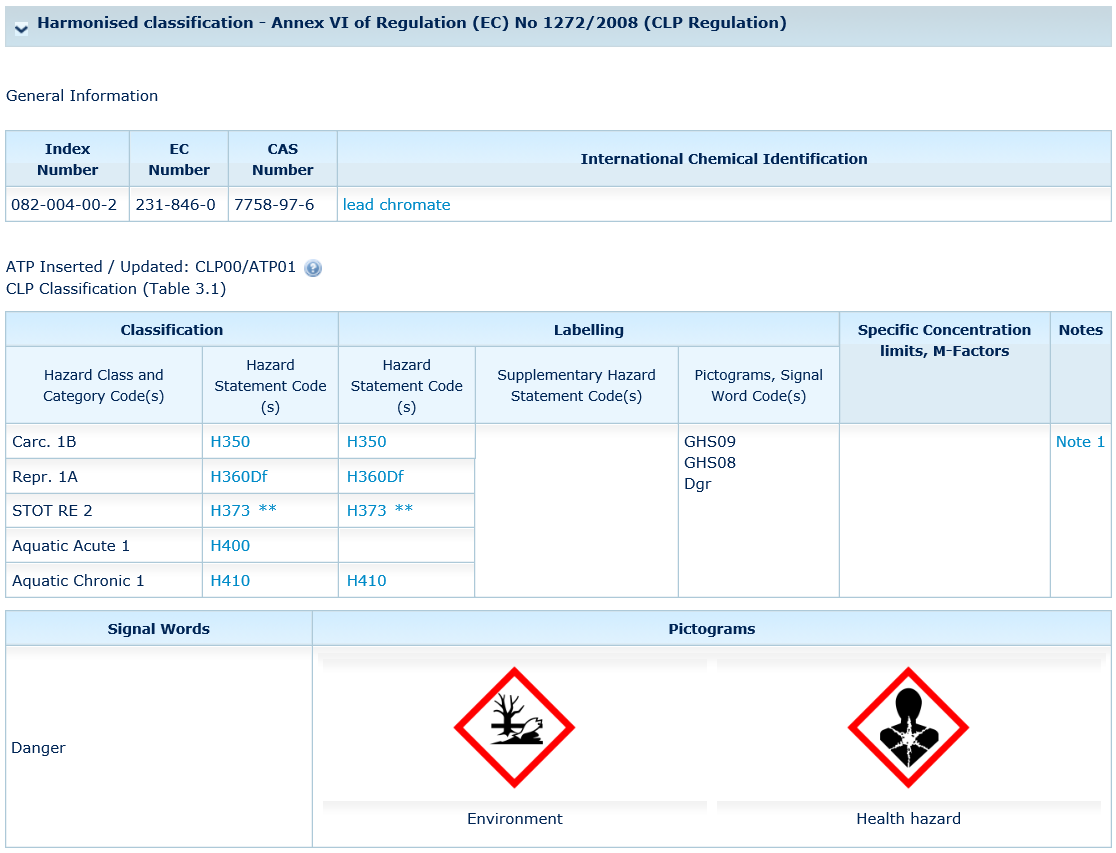 Figure 9:	Exemplary harmonised entry for ‘lead chromate’ as displayed in the C&L InventoryAs displayed in Figure 9, ‘lead chromate’ is classified as:Carc. 1B		H350Repr. 1A		H360DfSTOT RE 2		H373**Aquatic Acute 1	H400Aquatic Chronic 1	H410In order to assess if the waste in question displays hazardous properties (see chapter 3.2.2 and Annex C) due to its content of the hazardous substance ‘lead chromate’, the information on hazard class, hazard category and hazard statement codes of ‘lead chromate’ needs to be considered.Information on composition, properties and waste management of substances/ mixtures becoming wasteFor substances and mixtures that are classified as hazardous according to CLP, as also for non-classified mixtures containing hazardous substances above certain thresholds, a SDS need to be provided by the supplier. SDS have to fulfil certain requirements and comply with a format defined in Article 31 of the REACH Regulation, and must include information: on the classification of the substance or mixture in accordance with Title II of CLP Regulation (section 2 of the SDS); this may be a harmonised classification or a self-classification (see chapter B.1);on the composition / the ingredients (section 3 of the SDS);on ‘disposal considerations’ (section 13 of the SDS);on exposure scenarios (in the Annex).With this information available, the SDS can be a useful information tool for the further assessment steps that have to be carried out during classification according to the LoW once a particular product has become waste. Note that in case the product becoming waste is a mixture of two or more substances (e.g. a pot of varnish), the classification information for mixtures is a valuable source of information in general and secondly the classifications of the individual component substances must be used, rather than the overall chemical classification of the mixture. Section 3 of a SDS for mixtures provides the classifications according CLP for the individual hazardous constituents of the mixture. This information may be validated or complemented by means of a search at the C&L inventory (cf. chapter B.1.3).Note that for substances and mixtures for which a SDS is not mandatory as well as also in the case of articles, voluntary product information sheets may be available that are not conforming to SDS but provide information on composition and recommended disposal practices.Additional checks are recommended where either:the information provided may be out of date (a product is discarded considerable time after it was last supplied);there is any reason to believe the information is incomplete, inadequate, or inaccurate.information on the waste-generating process suggests that additional substances (e.g. contaminants) may be present in the waste which are not covered by SDS.Other information sources Apart from the information sources presented in the previous chapters, there may exist further useful literature on the presence and content of substances potentially present in waste. Which source can be consulted must be decided on a case-by-case basis. In general, potential examples are:BREF documents;Industrial process handbooks;Sector notebooks of the US Environmental Protection Agency;Process and substance information from the producer of the waste (process descriptions);Databases on typical composition of certain wastes.Especially regarding the later aspects it should be noted that in some Member States, databases specifically referring to composition, physical-chemical properties and classification of waste streams are publicly available. These databases further provide waste-specific guidance for producers or holders of waste and/or competent authorities. An example of such a relevant data base is ABANDA, managed by German regional authority LANUV. In addition there is software available to facilitate waste classification, such as HazWasteOnlinetm from the UK.Further/ additional information may be available on data bases and tools managed at Member States level.Annex C: Specific approaches to determine hazard properties (HP1 to HP15)Determining HP 1: Explosive Definition and further description of Annex III to WFDAnnex III to the WFD defines HP 1 ‘Explosive’ as:‘waste which is capable by chemical reaction of producing gas at such a temperature and pressure and at such a speed as to cause damage to the surroundings. Pyrotechnic waste, explosive organic peroxide waste and explosive self-reactive waste is included.’ Regarding HP 1, to note that the scope of WFD excludes ‘decommissioned waste explosives’ (see chapter 3.1.1). Thus, it is recommended to check whether the relevant waste in question is subject to the rules of WFD and LoW in the first place.The WFD further explains that:‘When a waste contains one or more substances classified by one of the hazard class and category codes and hazard statement codes shown in Table 1 [see Table 9], the waste shall be assessed for HP 1, where appropriate and proportionate, according to test methods. If the presence of a substance, a mixture or an article indicates that the waste is explosive, it shall be classified as hazardous by HP 1.’Waste containing substances that are classified with the hazard class, category and statement codes in Table 9 can be tested to show whether it displays that hazardous property or not. Alternatively, a waste containing those substances can simply be assumed to be hazardous by HP 1. Table 9:	Hazard Class, Category Code(s) and Hazard Statement Code(s) for waste constituents for the classification of wastes as hazardous by HP 1 ExplosiveWhere a product that has become waste is known to be explosive, it shall also be considered as HP 1. Some substances may be explosive under certain conditions, e.g. those assigned Hazard statement Codes H205 May mass explode in fire or EUH001 Explosive when dry. These substances do not make a waste hazardous by HP 1, but their presence in a waste could make that waste exhibit hazardous property HP 15; see Section C.15 for further details.A waste containing a substance classified as H240 or H241 should be considered for HP 3 flammable where the waste is not hazardous by HP 1.Flow ChartFigure 10 sets out the assessment process for HP 1.Test MethodsPart A of the Annex to the Test Methods Regulation provides the following test method which may be regarded in the assessment of HP 1 ‘Explosive’:A.14. Explosive PropertiesWastes containing substances listed in Table 9 should be tested for explosive properties in accordance with [ECHA 2013]. Separate sections are provided in [ECHA 2013] for testing of mixtures containing:organic peroxides (2.15)self-reactive substances and mixtures (2.8)explosives (2.1).The CLP Regulation classifies self-reactive substances and mixtures in one of the seven categories of ‘types A to G’ [ECHA 2013]. Waste containing an organic peroxide or a self-reacting substance, where the waste is classified by testing as Type A (H240) or Type B (H241), displays HP 1. Where this is not the case, a waste classified as Type C, D, E or F (H242) displays HP 3.A waste containing another substance listed in Table 9, where the waste is classified by testing as Unstable Explosive (H200), Division 1.1(H201), 1.2(H202), 1.3(H203) or 1.4(H204), displays HP 1.A detailed example for an assessment of organic peroxides according HP 1 can be found in chapter A.5.7.Determining HP 2: OxidisingDefinition and further description of Annex III to WFDAnnex III to the WFD defines HP 2 ‘Oxidizing’ as:‘waste which may, generally by providing oxygen, cause or contribute to the combustion of other materials’The WFD further explains that:‘When a waste contains one or more substances classified by one of the hazard class and category codes and hazard statement codes shown in Table 2, the waste shall be assessed for HP 2, where appropriate and proportionate, according to test methods. If the presence of a substance indicates that the waste is oxidising, it shall be classified as hazardous by HP 2.’A waste containing substances that are classified with the hazard class, category and statement codes in Table 10 can be tested to show whether it displays that hazardous property or not. Alternatively a waste containing those substances can simply be assumed to be hazardous by HP 2.Table 10: 	Hazard Class, Category Code(s) and Hazard Statement Code(s) for waste constituents for the classification of wastes as hazardous by HP 2 OxidisingWhere the waste contains only one of these substances;that substance is assigned a specific concentration limit in Table 3.1 of Part 3 of Annex VI to CLP;that substance is present in the waste below that limit; it can be assumed that the waste is not hazardous by HP 2. An example is ‘nitric acid’ which is listed as H272, Ox. Liq. 3 with a specific concentration limit of ≥ 65%. Where ‘nitric acid’ is present in a waste above 65% that waste has to be classified as HP 2 (in addition to HP 8).Calculation method for oxidising gasesWhere a waste contains a substance assigned H270 it is possible to calculate whether or not the waste displays HP 2. The calculation method is provided by ISO 10156 (as amended) and should be applied in accordance with section 2.4 of [ECHA 2013].Flow chartFigure 11 sets out the assessment process for HP 2.Test MethodsPart A of the Annex to the Test Methods Regulation provides the following test methods which may be regarded in the assessment of HP 2 ‘Oxidising’:A.17. Oxidising Properties (Solids)A.21. Oxidising Properties (Liquids)Wastes containing substances listed in Table 10 should be tested on oxidising properties in accordance with [ECHA 2013]. Separate sections are provided in [ECHA 2013] for testing of mixtures containing:Oxidising gases (2.4)Oxidising liquids (2.13)Oxidising solids (2.14).A waste containing an oxidising substance, where the waste is classified by testing as H270, H271, or H272, displays HP 2.Determining HP 3: FlammableDefinition and further description of Annex III to WFDAnnex III to the WFD defines HP 3 ‘Flammable’ over 6 indents:‘flammable liquid waste: liquid waste having a flash point below  or waste gas oil, diesel and light heating oils having a flash point >  and ≤ ;flammable pyrophoric liquid and solid waste: solid or liquid waste which, even in small quantities, is liable to ignite within five minutes after coming into contact with air;flammable solid waste: solid waste which is readily combustible or may cause or contribute to fire through friction;flammable gaseous waste: gaseous waste which is flammable in air at  and a standard pressure of 101.3 kPa;water reactive waste: waste which, in contact with water, emits flammable gases in dangerous quantities;other flammable waste: flammable aerosols, flammable self-heating waste, flammable organic peroxides and flammable self-reactive waste.’ The WFD further explains that:‘When a waste contains one or more substances classified by one of the following hazard class and category codes and hazard statement codes shown in Table 3 [see Table 11], the waste shall be assessed, where appropriate and proportionate, according to test methods. If the presence of a substance indicates that the waste is flammable, it shall be classified as hazardous by HP 3’A waste containing substances that are classified with the hazard class, category and statement codes in Table 11 can be tested to show whether it displays that hazardous property or not. Alternatively a waste containing those substances, other than in trace amounts, can simply be assumed to be hazardous by HP 3. Table 11: 	Hazard Class, Category Code(s) and Hazard Statement Code(s) for waste constituents for the classification of wastes as hazardous by HP 3 FlammableWhere a waste contains substances assigned H220 or H221 it is possible to calculate whether or not the waste displays HP 3 (fourth indent). The calculation method is provided by ISO 10156 and should be applied in accordance with section 2.2 of [ECHA 2013].Where a waste contains substance assigned H260 or H261, i.e. a substance which is capable of releasing a highly flammable gas at a rate in excess of 1 litre of gas per kilogram of substance per hour when water is added, it is possible to calculate the minimum concentration of the substance in the waste that would make it hazardous by HP 3 (fifth indent). Below this concentration the waste is not considered hazardous pursuant to HP 3 (fifth indent). At or above the concentration the waste is considered to be HP 3, or tested. Examples of substances and calculation is provided by [UK EA 2015] and is displayed in the following section.A brief example for an assessment of organic peroxides according HP 3 based on assessing HP1 can be found in chapter A.5.7.Flow chartFigure 12 sets out the determination process for HP 3.	Calculation method for HP 3 (fifth indent)As already indicated, when a substance is assigned H260 or H261 if it is capable of releasing a highly flammable gas at a rate in excess of 1 litre of gas per kilogram of substance per hour when water is added.If a waste contains a substance assigned H260 or H261, it is possible to calculate the limiting concentration of the substance in the waste that would make it hazardous by HP 3 (fifth indent). The background of this calculation method is, that the amount of the reactive substance needed to generate one litre of the flammable gas is calculated, based on stoichiometry and by applying the volume of a mol of gas at standard pressure and temperature. The concentration limit of one litre is taken from test method A.12. Flammability (Contact with water) as described in Part A of the Annex to the Test Method Regulation.Below this concentration the waste will not be hazardous as a result of HP 3 (fifth indent). At or above the concentration the waste should be assumed to be HP 3, or tested. An example of how to do the calculation is taken from [UK EA 2015] and displayed below in Box 15.Threshold limits derived from the calculation for some H260 and H261 substances are given in Table 12.Table 12: 	Examples of substances which may cause a waste to exhibit HP 3 Flammable (fifth indent) and their threshold concentrations [UK EA 2015]Notes:1 Rounded to one decimal place.Test MethodsPart A of the Annex to the Test Methods Regulation provides the following test methods which may be regarded in the assessment of HP 3 ‘Flammable’:A.10. Flammability (Solids)A.11. Flammability (Gases)A.12. Flammability (Contact with water)Wastes containing substances listed in Table 11 should be tested for flammable properties in accordance with [ECHA 2013]. Separate sections are provided in [ECHA 2013] for testing of mixtures containing:flammable gases (2.2)aerosols (2.3)flammable liquids (2.6)flammable solids (2.7)self-reactive substances and mixtures (2.8)pyrophoric liquids (2.9)pyrophoric solids (2.10)self-heating substances and mixtures (2.11)water reactive substances (2.12)organic peroxides (2.15).Determining HP 4: Irritant – skin irritation and eye damageDefinition and further description of Annex III to WFDAnnex III to the WFD defines HP 4 ‘Irritant’ as:‘waste which on application can cause skin irritation or damage to the eye’HP 4 is linked to HP 8 ‘Corrosive’, since both HPs refer to the potential for harm or damage to tissue at different levels of severity. Regarding HP 8, consult chapter C.8 for further details.Note that:Hazardous waste containing irritant substances can display irritant properties (depending on concentration);Hazardous wastes containing corrosive substances can display either corrosive or irritant properties dependent upon concentration.Mechanical irritation produced by some substances is not included within the definition of HP 4.The WFD further explains that:When a waste contains one or more substances in concentrations above the cut-off value, that are classified by one of the following hazard class and category codes and hazard statement codes and one or more of the following concentration limits is exceeded or equalled, the waste shall be classified as hazardous by HP 4. The cut-off value for consideration in an assessment for Skin corr. 1A (H314), Skin irrit. 2 (H315), Eye dam. 1 (H318) and Eye irrit. 2 (H319) is 1 %.If the sum of the concentrations of all substances classified as Skin corr. 1A (H314) exceeds or equals 1 %, the waste shall be classified as hazardous according to HP 4.If the sum of the concentrations of all substances classified as H318 exceeds or equals 10 %, the waste shall be classified as hazardous according to HP 4.If the sum of the concentrations of all substances classified H315 and H319 exceeds or equals 20 %, the waste shall be classified as hazardous according to HP 4.Note that wastes containing substances classified as H314 (Skin corr.1A, 1B or ) in amounts greater than or equal to 5 % will be classified as hazardous by HP 8. HP 4 will not apply if the waste is classified as HP 8.Table 13:	Hazard Class, Category Code(s) and Hazard Statement Code(s) for waste constituents and the corresponding concentration limits for the classification of wastes as hazardous by HP 4An example for the assessment of wastes containing CaO and Ca(OH)2 according HP 4 can be found in chapter A.5.4.Where a waste contains a substance that is H314 Skin Corr.1A, 1B or 1C at a concentration ≥ 5 % see also HP 8 Corrosive (chapter C.8 of this document) as this waste shall be classified as hazardous by HP 8 and not by HP 4.Above mentioned concentration limits are applied to the known components of a waste. It may be difficult to identify all specific substances present in certain wastes. Where the waste is not ‘Irritant’ as a result of the known substances and some substances are still unknown, the pH value of the waste should be used for assessment (see Figure 13).A waste with a pH ≤ 2 or ≥ 11.5 should be considered HP 8 Corrosive unless both: an acid or alkali reserve test suggests that the classification as ‘Corrosive’ is not warranted, and further in vitro testing has confirmed that classification (as ‘Irritant’ or neither ‘Irritant’/’Corrosive’)The acid/ alkali reserve test measures the buffering capacity of the waste. More information on acid/alkali reserve test can be found in ‘Test No. 122: Determination of pH, Acidity and Alkalinity’ within the OECD Guidelines for the Testing of Chemicals or in [Young et al. 1988].Cut-off valuesThe following cut-off values apply to the assessment:for H314, H315, H318 and H319 the cut off value is 1 %.An individual substance present at a concentration below this cut off value is not included in the total concentrations given in Table 13 and Figure 13.Flow chartFigure 13 sets out the assessment process for HP 4.Test MethodsA HP 4 assessment of a waste is to be done on the basis of identification of the individual substances in the waste;their classification;reference to concentration limits in Annex III to the WFD.If testing is considered to determine this hazard property, waste containing substances listed in Table 13 should be tested for irritant properties in accordance with the section 3.2 of [ECHA 2013]. A mixture assigned H315, H318 or H319 by this assessment is considered HP 4. If testing is considered, a combination of acid/ alkali reserve test and in-vitro testing is recommended. An example on how to integrate the acid/ alkali reserve and in-vitro testing into a general testing stetting can be found in [UK EA 2015].As already described above, the acid/ alkali reserve test measures the buffering capacity of the waste. More information on acid/alkali reserve test can be found in ‘Test No. 122: Determination of pH, Acidity and Alkalinity’ within the OECD Guidelines for the Testing of Chemicals or in [Young et al. 1988].Part B of the Annex to the Test Methods Regulation provides the following test method which may be regarded in the assessment of HP 4 ‘Irritant’:B.46 In Vitro Skin Irritation: Reconstructed Human Epidermis Test MethodTest methods given in the Test Methods Regulation that rely on animal testing are not appropriate.Further in-vitro methods may be available from other sources, such as the European Union Reference Laboratory for alternatives to animal testing.Where a hazardous property of a waste has been assessed by a test and by using the concentrations of hazardous substances as indicated in Annex III to the WFD, the results of the test shall prevail.Determining HP 5: Specific Target Organ Toxicity (STOT) / Aspiration ToxicityDefinition and further description of Annex III to WFDAnnex III to the WFD defines HP 5 ‘Specific Target Organ Toxicity (STOT)/ Aspiration Toxicity’ as:‘waste which can cause specific target organ toxicity either from a single or repeated exposure, or which cause acute toxic effects following aspiration’The WFD further explains that:‘When a waste contains one or more substances classified by one or more of the following hazard class and category codes and hazard statement codes shown in Table 4 [see Table 14 of this document], and one or more of the concentration limits in Table 4 [see Table 14 of this document] is exceeded or equalled, the waste shall be classified as hazardous according to HP 5. When substances classified as STOT are present in a waste, an individual substance has to be present at or above the concentration limit for the waste to be classified as hazardous by HP 5. When a waste contains one or more substances classified as Asp. Tox. 1 and the sum of those substances exceeds or equals the concentration limit, the waste shall be classified as hazardous by HP 5 only where the overall kinematic viscosity (at ) does not exceed 20.5 mm²/s.[Footnote: The kinematic viscosity shall only be determined for fluids]’Table 14:	Hazard Class, Category Code(s) and Hazard Statement Code(s) for waste constituents and the corresponding concentration limits for the classification of wastes as hazardous by HP 5An example for the assessment of wastes containing CaO and Ca(OH)2 according HP 5 can be found in chapter A.5.4.Flow chartFigure 14 sets out the determination process for the HP 5.Test MethodsA HP 5 assessment of a waste is made based on the identification of the individual substances in the waste;their classification;reference to concentration limits.If testing is considered when determining this hazard property, waste containing substances listed in Table 14 should be assessed for specific target organ toxicity and aspiration toxicity properties in accordance with the section 3.8 of [ECHA 2013]. Test methods given in the Test Methods Regulation that rely on animal testing are not appropriate.  Further in-vitro methods may be available from other sources, such as the European Union Reference Laboratory for alternatives to animal testing.Where a hazardous property of a waste has been assessed by a test and by using the concentrations of hazardous substances as indicated in Annex III to the WFD, the results of the test shall prevail.Determining HP 6: Acute Toxicity Definition and further description of Annex III to WFDAnnex III to the WFD defines HP 6 ‘Acute Toxicity’ as:‘waste which can cause acute toxic effects following oral or dermal administration, or inhalation exposure’.The WFD further explains that:If the sum of the concentrations of all substances contained in a waste, classified with an acute toxic hazard class and category code and hazard statement code given in Table 5 [see Table 15 of this document], exceeds or equals the threshold given in that table, the waste shall be classified as hazardous by HP 6. When more than one substance classified as acute toxic is present in a waste, the sum of the concentrations is required only for substances within the same hazard category.Cut-off valuesThe following cut-off values apply to the assessment:for H300, H310, H330, H301, H311, and H331 : 0.1 %	for H302, H312, H332): 1 %.An individual substances present at a concentration below the cut off, for a hazard statement code assigned to it, is not included in the sum of the concentrations for that hazard class and category code.Table 15:	Hazard Class, Category Code(s) and Hazard Statement Code(s) for waste constituents and the corresponding concentration limits for the classification of wastes as hazardous by HP 6Flow chartFigure 15 sets out the determination process for HP 6.Test MethodsA HP 6 assessment of a waste is to be made on the basis of the identification of the individual substances in the waste;their classification;reference to concentration limits.If testing is considered to determining this hazard property, waste containing substances listed in Table 15 should be assessed for acute toxicity properties in accordance with the section 3.1 of [ECHA 2013]. Test methods given in the Test Methods Regulation that rely on animal testing are not appropriate.  Further in-vitro methods may be available from other sources, such as the European Union Reference Laboratory for alternatives to animal testing.Where a hazardous property of a waste has been assessed by a test and by using the concentrations of hazardous substances as indicated in Annex III to the WFD, the results of the test shall prevail.Determining HP 7: CarcinogenicDefinition and further description of Annex III to WFDAnnex III to the WFD defines HP 7 ‘Carcinogenic’ as:‘waste which induces cancer or increases its incidence’The WFD further explains that:‘When a waste contains a substance classified by one of the following hazard class and category codes and hazard statement codes and exceeds or equals one of the following concentration limits shown in Table 6 [see Table 16 of this document], the waste shall be classified as hazardous by HP 7. When more than one substance classified as carcinogenic is present in a waste, an individual substance has to be present at or above the concentration limit for the waste to be classified as hazardous by HP 7.Table 16:	Hazard Class, Category Code(s) and Hazard Statement Code(s) for waste constituents and the corresponding concentration limits for the classification of wastes as hazardous by HP 7An example for the assessment of asbestos according HP 7 can be found in chapter A.5.3Flow chartFigure 16 sets out the determination process for HP 7.Test MethodsA HP 7 assessment of a waste is to be done based onthe identification of the individual substances in the waste;their classification;reference to concentration limits.If testing is considered to determining this hazard property, waste containing substances listed in Table 16 should be assessed for carcinogenic properties in accordance with the section 3.6 of [ECHA 2013]. Please note that testing to determine carcinogenicity is neither envisaged for waste nor for mixtures in the CLP Regulation. Mutagenicity tests (see chapter C.11) are considered in many cases to be a suitable indicator of potential carcinogenicity.Determining HP 8: CorrosiveDefinition and further description of Annex III to WFDAnnex III to the WFD defines HP 8 ‘Corrosive’ as:‘waste which on application can cause skin corrosion’Hazards HP 8 and HP 4 are linked because they refer to the potential for harm or damage to tissue at different levels of severity. See C.4 for further details.The WFD further explains that: ‘When a waste contains one or more substances classified as Skin corr.1A, 1B or  (H314) and the sum of their concentrations exceeds or equals 5 %, the waste shall be classified as hazardous by HP 8.’Table 17:	Hazard Class, Category Code(s) and Hazard Statement Code(s) for waste constituents and the corresponding concentration limits for the classification of wastes as hazardous by HP 8For cases where a waste contains a substance to be classified as H314 Skin Corr.1A at a concentration ≥ 1 % and ≤ 5 %see also HP 4 Irritant (chapter C.4 of this document).Cut-off valuesThe following cut-off values apply to the assessment:For H314 : 1 %.	An individual substance present at a concentration below this cut off value is not included in the sum of the concentrations for H314.Flow chartFigure 17 sets out the determination process for HP 8. Test MethodsA HP 8 assessment of a waste is made on the basis of identification of the individual substances in the waste; their classification;reference to concentration limits in Annex III of the Waste Framework Directive.If testing is considered to determining this hazard property, waste containing substances listed in Table 17 should be assessed for corrosive and irritant properties in accordance with the section 3.2 of [ECHA 2013]. A mixture assigned H314 by this assessment is considered as hazardous by HP 8.Part B of the Annex to the Test Methods Regulation provides the following in-vitro test methods which may be regarded in the assessment of HP 8 ‘Corrosive’:B.40. In Vitro Skin Corrosion: Transcutaneous Electrical Resistance Test (TER)B.40 BIS. In Vitro Skin Corrosion: Human Skin Model TestTest methods given in the Test Methods Regulation that rely on animal testing are not appropriate. Where a hazardous property of a waste has been assessed by a test and by using the concentrations of hazardous substances as indicated in Annex III to the WFD, the results of the test shall prevail.Determining HP 9: InfectiousDefinition and further description of Annex III to WFDAnnex III to the WFD defines HP 9 ‘Infectious’ as:‘waste containing viable micro-organisms or their toxins which are known or reliably believed to cause disease in man or other living organisms.’The WFD further explains that: ‘The attribution of HP 9 shall be assessed by the rules laid down in reference documents or legislation in the Member States.’Remarks on the assessment process for HP 9Toxins from micro-organisms have to be assessed analogously to chemical substances by considering their assigned hazard statement codes and associated hazardous properties. There are no hazard statement codes for infectious micro-organisms as they are not considered as hazardous substances under the CLP Regulation.The assessment of HP 9 depends on a reference to categories of specific risk groups of organisms according their potential to cause and spread infection and their potential clinical treatment [UNEP 2004].Therefore [WHO 2004] provides a widely recognized system categorising organisms according four risk groups:Risk Group 4 (high individual risk, high community risk);Risk Group 3 (high individual risk, low community risk);Risk Group 2 (moderate individual risk, low community risk);Risk Group 1 (low individual and community risk).More information can be found in [WHO 2004]. [UN 2015] has taken up this approach and set up an indicative list of infectious substances (see Table 18). Table 18:	Indicative examples of infectious substances included in category A taken from Table 2.6.3.2.2.1 in [UN 2015]Infectious substances (including wastes contaminated with such substances, such as medial or clinical wastes) in category A (as well as cultures of infectious substances of category B) must be classified under transport regulations, asUN 2814 "infectious substance, affecting humans", orUN 2900 "infectious substance, affecting animals only".Considering the classification applied by [UN 2015], without testing, a reasoned judgment can be made whether the waste under consideration has to be classified as hazardous waste by HP 9.In this regard [UK EA 2015] mentions two general aspects for the assessment of HP 9:In case it has to be decided whether to assign the MH or MNH entry to the waste under consideration, the waste will be assigned the MH entry by virtue of HP 9 if it contains a toxin produced by a micro-organism in a concentration that the waste displays the hazardous property HP 5 (Specific Target Organ Toxicity/ Aspiration Toxicity, see chapter C.5) or HP 6 (Acute Toxicity, see chapter C.6). Wastes that might be infectious due to microbial toxins include dredgings or skimmings from waterbodies where a cyanobacterial bloom has occurred.It needs to be identified whether relevant healthcare wastes can be associated with infection and have to be classified as infectious.Regarding the latter aspect, relevant entries in the LoW (MH and MNH entries) that are linked to HP 9 are:To distinguish between the mirror entries 18 01 03*/ 18 01 04 or respectively 18 02 02*/ 18 02 03 [UK EA 2015] uses the term 'special requirement' as decisive criterion. The following information is directly taken from [UK EA 2015] which states that special requirements apply when:the source person or animal (the patient), is known or suspected to have a disease / infection caused by a micro-organism or its toxin and the waste is likely to contain the viable infectious agent or toxin; orthe waste is, or is contaminated with, a culture or an enrichment of a micro-organism or its toxin that may cause disease in man or other living animals; orthe waste may cause infection to any person or animal coming into contact with it.According to [UK EA 2015], special requirements should be determined by clinical assessment of each waste item and patient, as follows:clinical assessment should be carried out by a healthcare professional who is familiar with the type of waste generated, the current medical condition and, where feasible, the past medical history of the patientit is unlikely that it will always be practical, or possible, to identify specific pathogens or toxins within the waste when a patient first presents symptoms as definitive laboratory identification requires time to undertake. The procedure for determining whether a waste is considered hazardous by HP 9 must therefore, where this is the case, assume that the disease causing agent has not been confirmed and should be based on clinical assessment of whether an unidentified infection of any type is suspected or known.all pathogens and microbial toxins should be included in the assessment. HP 9 does not consider the severity of the disease.Any waste classified as hazardous by virtue of HP 9 Infectious shall be kept separately from other waste to prevent contamination.Test MethodsThere are no test methods given in the Test Methods Regulation.Determining HP 10: Toxic for reproductionDefinition and further description of Annex III to WFDAnnex III to the WFD defines HP 10 ‘Toxic for reproduction’ as:‘waste which has adverse effects on sexual function and fertility in adult males and females, as well as developmental toxicity in the offspring’The WFD further explains that: ‘When a waste contains a substance classified by one of the following hazard class and category codes and hazard statement codes and exceeds or equals one of the following concentration limits shown in Table 7 [see Table 19 of this document], the waste shall be classified hazardous according to HP 10. When more than one substance classified as toxic for reproduction is present in a waste, an individual substance has to be present at or above the concentration limit for the waste to be classified as hazardous by HP 10.’Table 19:	Hazard Class, Category Code(s) and Hazard Statement Code(s) for waste constituents and the corresponding concentration limits for the classification of wastes as hazardous by HP 10Flow chartFigure 18 sets out the assessment process for HP 10.Test MethodsA HP 10 assessment of a waste is to be made on the basis of the identification of the individual substances in the waste;their classification;reference to concentration limits.If testing is considered to determining this hazard property, waste containing substances listed in Table 19 should be assessed for toxic for reproduction properties in accordance with the section 3.7 of [ECHA 2013]. Please note that there are very limited options for testing reproductive toxicity properties in-vitro. Test methods given in the Test Methods Regulation mainly rely on animal testing and thus are not appropriate.  Further in-vitro methods may be available from other sources, such as the European Union Reference Laboratory for alternatives to animal testing.Determining HP 11: MutagenicDefinition and further description of Annex III to WFDAnnex III to the WFD defines HP 11 ‘Mutagenic’ as:‘waste which may cause a mutation, that is a permanent change in the amount or structure of the genetic material in a cell’The WFD further explains that: ‘When a waste contains a substance classified by one of the following hazard class and category codes and hazard statement codes and exceeds or equals one of the following concentration limits shown in Table 8 [see Table 20 of this document], the waste shall be classified hazardous according to HP 11. When more than one substance classified as toxic for reproduction is present in a waste, an individual substance has to be present at or above the concentration limit for the waste to be classified as hazardous by HP 11.’Table 20:	Hazard Class, Category Code(s) and Hazard Statement Code(s) for waste constituents and the corresponding concentration limits for the classification of wastes as hazardous by HP 11 MutagenicFlow chartFigure 19 sets out the determination process for HP 11.Test MethodsA HP 11 assessment of a waste is to be made on the basis of the identification of the individual substances in the waste; their classification; reference to concentration limits.If testing is considered to determining this hazard property, waste containing substances listed in Table 20 should be assessed for mutagenic properties in accordance with the section 3.5 of the [ECHA 2013]. Part B of the Annex to the Test Methods Regulation provides the following in-vitro test methods which may be regarded in the assessment of HP 11 ‘Mutagenic’:B.10. Mutagenicity – In Vitro Mammalian Chromosome Aberration TestB.13/14. Mutagenicity: Reverse Mutation Test Using BacteriaB.15. Mutagenicity Testing and Screening for Carcinogenicity Gene Mutation – Saccharomyces CerevisiaeB.17. Mutagenicity – In Vitro Mammalian Cell Gene Mutation TestTest methods given in the Test Methods Regulation that rely on animal testing are not appropriate.Determining HP 12: Release of an acute toxic gasDefinition and further description of Annex III to WFDAnnex III to the WFD defines HP 12 ‘Release if an acute toxic gas’ as:‘waste which releases acute toxic gases (Acute Tox. 1, 2 or 3) in contact with water or an acid’The WFD further explains that: ‘When a waste contains a substance assigned to one of the following supplemental hazards EUH029, EUH031 and EUH032, it shall be classified as hazardous by HP 12 according to test methods or guidelines.’A waste containing substances that are assigned EUH029, EUH031 and EUH032 can be tested to show whether it displays that hazardous property or not. Otherwise a waste containing those substances can simply be assumed to be hazardous by HP 12.Table 21:	Hazard statements and supplemental hazards for waste constituents for the classification of wastes as hazardous by HP 12Flow chartFigure 20 sets out the assessment process for HP 12.Calculation methodA detailed example on a possible calculation method for HP 12 is taken from [UK EA 2015] and presented in the following.A substance is assigned EUH029, EUH031 or EUH032 if it is capable of releasing an acute toxic gas when water or acid is added.If a waste contains a substance assigned EUH029, EUH031 or EUH032, it is possible to calculate the limiting concentration of the substance in the waste that would make it hazardous by HP 12. An example of how to do the calculation is given below in Threshold limits derived from the calculations for some EUH029, EUH031 ir EUH032 substances are given below in Table 22.Table 22:	Examples of substances which may cause a waste to exhibit HP 12 and their threshold concentrations [UK EA 2015]Notes:1 Rounded to one decimal place2 Based on 29.3 g sodium hypochlorite per 100 ml (max solubility)Test MethodsThere are no direct test methods for HP 12. Where a test is necessary the test method for emission of flammable gas provided in section 2.12 of [ECHA 2013] should be used. Where the waste contains EUH031 or EUH032 substances a 1 M hydrochloric acid solution can be used to replace the water in the test.Determining HP 13: SensitisingDefinition and further description of Annex III to WFDAnnex III of the Waste Framework Directive defines HP 13 ‘Sensitising’ as:‘waste which contains one or more substances known to cause sensitising effects to the skin or the respiratory organs’The WFD further explains that: ‘When a waste contains a substance classified as sensitising and is assigned to one of the hazard statement codes H317 or H334 and one individual substance equals or exceeds the concentration limit of 10 %, the waste shall be classified as hazardous by HP 13.’Table 23:	Hazard Class and Category Code(s) and Hazard statement Code(s) for waste constituents and the corresponding concentration limits for the classification of wastes as hazardous by HP 13 SensitisingFlow chartFigure 21 sets out the assessment process for HP 13.Test MethodsA HP 13 assessment of a waste is to be made on the basis ofthe identification of the individual substances in the waste;their classification; reference to concentration limits.If testing is considered to determining this hazard property, waste containing substances listed in Table 23 should be assessed for sensitising properties in accordance with the section 3.4 of [ECHA 2013]. Test methods given in Part B of the Annex to the Test Method Regulation mainly rely on animal testing and thus are not appropriate.  Further in-vitro methods may be available from other sources, such as the European Union Reference Laboratory for alternatives to animal testing.Determining HP 14: EcotoxicTO BE COMPLETED AFTER THE VOTE OF 25 OCTOBER 2016Determining HP 15: Waste capable of exhibiting a hazardous property listed above not directly displayed by the original wasteDefinition and further description of Annex III to WFDAnnex III of the Waste Framework Directive defines HP 15 as:‘waste capable of exhibiting a hazardous property listed above not directly displayed by the original waste’The WFD further explains that:‘When a waste contains one or more substances assigned to one of the hazard statements or supplemental hazards shown in Table 9 [see Table 24 of this document], the waste shall be classified as hazardous by HP 15, unless the waste is in such a form that it will not under any circumstance exhibit explosive or potentially explosive properties. In addition, Member States may characterise a waste as hazardous by HP 15 based on other applicable criteria, such as an assessment of the leachate.’A waste containing substances that are assigned hazard statement or supplemental hazard codes in Table 24 can be tested to show whether it exhibits that hazardous property or not. Alternatively a waste containing those substances can simply be assumed to be hazardous by HP 15.Member States may characterise a waste as hazardous by HP 15 based on other applicable criteria, such as an assessment of the leachate.Table 24:	Hazard statements and supplemental hazards for waste constituents for the classification of wastes as hazardous by HP 15Decision TreeFigure 22 sets out the assessment process for HP 15.Test MethodsWastes containing substances listed in Table 24 should be assessed or tested for in accordance with [ECHA 2013]. Section 2.1 provides guidance on the classification of mixtures for EUH001, EUH044 and H205.A waste that would be labelled with a hazard statement or supplementary hazard code as a result assessment for EUH001, EUH019, EUH044 or H205 possesses the hazardous property HP 15.Annex D: Sampling and chemical analysis of wasteIn many cases, sufficient information on the waste in question will be available without a need for sampling, chemical analyses and testing (see chapter 3.2.1 for other information sources than sampling and chemical analyses of waste). Where sampling and/or chemical analyses are required, this Annex will on the one hand present a brief overview on waste sampling according to European standards. Basic concepts are mentioned. For more details please refer to the presented standards. In addition, this Annex contains a section with more information and references to specific issues of chemical analyses of waste.SamplingPoor sampling is one of the factors that undermine reliable classification of waste. Hence it is strongly recommended that sampling for the purpose of waste classification should be conducted in accordance with the available CEN standards, as they are presented below.Sampling frameworkThe European Committee for Standardization (CEN), through its technical committee TC 292 has developed several standards, Technical Reports/Specifications, and state of the art documents for the characterisation of waste. Available documents need to be considered in a coordinated manner. The following list contains relevant standard documents on the ‘characterisation of waste – Sampling of waste materials’:EN 14899 Framework for the preparation and application of a sampling plan;CEN/TR 15310-1:2006Guidance on selection and application of criteria for sampling under various conditions;CEN/TR 15310-2:2006Guidance on sampling techniques;CEN/TR 15310-3:2006Guidance on procedures for sub-sampling in the field;CEN/TR 15310-4:2006Guidance on procedures for sample packaging, storage, preservation, transport and delivery;CEN/TR 15310-5:2006Guidance on the process of defining the sampling plan.To obtain accurate and representative results, a testing programme needs to be set up before the first sample is taken. This way it is ensured that all necessary factors are considered to enable representative conclusions for the whole waste based on sample(s) [UK EA 2015]. EN 14899 describes this testing programme in detail. In particular seven steps are defined which are displayed in Figure 23.Alternative sampling procedures are acceptable if they have considered the relevant factors identified in the standards listed above and produce an equally reliable result.Sampling methodologyAs Figure 23 covers the whole testing programme according to EN 14899:2005 in general, a more detailed focus shall be drawn on the sampling methodology, which consists of three key elements as displayed in Figure 24:define the sampling plan;take a field sample in accordance with the sampling plan;transport the laboratory sample to the laboratory.Each key element is divided in further sub-elements one should follow to obtain standardised sampling results.Especially for defining the sampling plan several steps have to be performed. An informative template for a sampling plan is displayed in Annex A to EN 14899:2005. Figure 24 presents all sub-elements according to EN 14899:2005 and references to the corresponding technical report, where more detailed information can be found. Please note that Figure 24 (key elements including the definition of a sampling plan) has to be considered as a more detailed segment of the overall testing programme as presented in Figure 23.Also note that EN 15002:2015 gives further guidance on how to prepare test portions from the laboratory sample (see Step 4 in Figure 23) which will be the next step after the preparing and applying the sampling methodology as it will be presented in detail in Figure 24).Sampling standards for different waste typesWaste can be present in a large variety of composition and consistency. To ensure reliable results, sampling methods need to be adapted according the nature of the  waste to be sampled. CEN/TR 15310-2:2006 provides detailed information on sampling methods and techniques for different waste types while considering different circumstances. The following materials are referred to:mobile or viscous liquids sludge or paste-like substances powders granules and small crystals coarse or lumpy solids. For most of these materials CEN/TR 15310-2:2006 refers to the following ways in which the waste may be stored or otherwise be available for sampling:drums, bags, kegs, blocks, cask or small or flexible walled containers vertical uniform or irregular, or horizontal cylindrical tanks moving liquids in a pipeline lagoons or pits hoppers, heaps, stockpiles and silos, falling streams and band or screw conveyors massive or large pieces. Complementary, CEN/TR 15310-3:2006 describes relevant aspects for preparation of sampling and sub-sampling in the field considering different consistencies of the waste in question.Please note that further technical guidance on sampling methods for waste may be available on MS specific level. Sampling strategies to deal with homogeneity/ heterogeneityA basic condition for reliable results from sampling is that samples are representative for the waste composition. In the case of waste this is often complex since on the one hand pollutants may be distributed non-homogenously throughout the waste and on the other hand certain wastes additionally show a heterogeneous matrix [LAGA 2012].Following EN 14899:2005, heterogeneity is the degree to which one constituent is non-uniformly distributed across the sample population. By contrast, homogeneity can be seen as the degree to which one constituent is uniformly distributed across the sample population.MS specific technical guidelines may exist which provide further information on sampling strategies addressing heterogeneity of waste. [LAGA 2004] for example provides additional guidelines applied in Germany for examining the waste on its heterogeneity. In particular liquid, pumpable and dusty wastes as well as wastes where homogeneity can be assured via a visual inspection are considered to be homogeneous. Whereas all other wastes are considered to be heterogeneous [LAGA 2004].If the heterogeneity of the waste is minimized as far as feasible, CEN/TR 15310-1:2006 and partly also CEN/TR 15310-2:2006 provide a holistic overview on sampling strategies to deal with heterogeneous and homogeneous waste types. It is important to already adapt the sampling plan to the heterogeneity of the waste to be sampled.Statistical approach of samplingThe overall statistical approach of sampling including statistical basics applied to the special case of waste sampling is provided by CEN/TR 15310-1:2006. An excerpt of presented information within the technical report can be found below:Definition of population to be sampled Overall population Sub-populationVariabilitySpatial variabilityTemporal variabilityRandom variabilityDifferent sampling approachesProbabilistic samplingJudgemental samplingSampling patternsSimple random samplingStratified random samplingSystematic samplingJudgemental samplingSample sizeFrequency of samplingReliability of sampling resultsConfidence limitsChemical analysis of wasteAs already indicated in chapter 3.2.1 (‘Step 3’), in certain cases the information derived from e.g. a SDS of a product becoming waste, GHS labels, knowledge of the ‘waste-generating’ process and other databases are not sufficient to allow an assessment of the hazardous properties of the waste in question. As sufficient knowledge on the waste’s composition albeit is required to be able to make use of the calculation approach described in chapter 3.2.2 (‘Step 4’), a chemical analysis of the waste in question may be necessary.As a general information basis, Table 25 contains a non-exhaustive list of CEN methods and standards for the characterisation of waste. Apart from CEN methods and standards, [US EPA 2014] provides information on sampling and analysis of solid waste as applied in the US.Table 25:	Non-exhaustive list on CEN methods and standards for the characterisation of wasteThere are recommendations and examples available on MS level which may give further guidance on the determination of constituents in liquid and solid waste. A method for the exhaustive determination of elements and substances in liquid and solid waste is proposed in “Characterization of waste - Determination of elements and substances in waste” described in the experimental standard AFNOR XP X30-489. It is a Work Item submitted to vote at European level CEN/TC 292/WG 5 N 735 Determination of content of elements and substances in waste - experimental AFNOR Standard XP X30-489 (CEN/TC 292 N 1430) for standardisation. More information on this document can be found at [HENNEBERT ET AL. 2013].Information derived from chemical analyses of waste that can be used for the classification of waste shall be compositional data. As Box 17 underlines, results from leaching tests – as often obtained from laboratory results in the frame of testing the fulfillment of WAC criteria from the Landfill Directive – cannot be used exclusively for the hazard classification of waste. The only exemption from this principle may be the case of assessing HP 15. In particular, this means that, e.g. if a waste has failed the Inert WAC criteria from the Landfill Directive, it will not be hazardous or respectively non-hazardous automatically. WAC results should not be used exclusively for hazardous waste classification. A WAC analysis is only actually required if 1) the chosen treatment is disposal in landfills and 2) the class of landfill previously defined by a hazardous or non-hazardous classification requires a numerical WAC test. However, the substances present in the leachate may offer some clues regarding the constituents of the source waste.Box 17: 	Use of WAC laboratory results for waste classificationPlease note that in particular regarding inorganic substances, chemical analyses usually do not provide information about the specific chemical compounds within a waste but only allow the identification of cations and anions. Neither the molecular composition nor other consideration, such as the identification of mineralogical forms is usually possible using conventional analytical techniques. In the following, some possible methods to overcome this obstacle are presented. More approaches and conventions on MS level may be available which should be checked additionally. Worst case substancesIn the likely case that the waste holder has some knowledge on the elements but not on the substances present in the waste, it is suggested to use the concept of determining ‘reasonable worst case’ substances for each identified element. These worst case substances should be determined for each hazardous property and in the following should be used for the assessment of hazardous properties (see chapter 3.2.2). Worst case substances should be determined taking into consideration which substances reasonably could exist in the waste. The term reasonable is explained by [UK EA 2015] that “reasonable indicates that substances cannot exist within the waste because, for example, of their physical and chemical properties can be excluded”. A similar explanation is used by [BMU 2005].[INERIS 2015] contains a collection of ‘realistic worst case’ substances by elements for each hazardous properties, which can serve as general information basis.Generic entriesNo further speciation on identified elements is needed for elements having a ‘generic entry’ in the list of harmonised classifications in Table 3.1 of Part 3 of Annex VI to the CLP Regulation. However, the notes relating to the classification and labelling of mixtures presented in chapter 1.1.3.2 of Annex VI to the CLP Regulation may be taken into account when establishing the hazardous properties of wastes based on ‘generic entries’. These entries are presented in Table 26.Table 26: 	Generic entries of elements (11) in the CLP Regulation [INERIS 2015]Annex E: ReferencesE.1	General references[Asphalte Institute & Eurobitume 2015] Asphalt Insitute and Eurobitume (2015): The Bitumen Industry – A Global Perspective, available at: http://eurobitume.eu/pdf/The_bitumen_industry/The_bitumen_Industry.html, Acces on: 07/24/2015[ATSDR 2014] Agency for Toxic Substances and Disease Registry (ATSDR), U.S. Department of Health and Himan Services (2014): BTEX – Benzene, Toluene, Ethylbenzene and Xylenes, available at: http://www.odh.ohio.gov/~/media/ODH/ASSETS/Files/eh/HAS/btex.ashx, Access on 04/08/2015[Bart 2005] Jan J. C. Bart (2005): Additives in Polymers: Industrial Analysis and Applications, Wiley[BIO 2015] BIO by Deloitte, INERIS (2015): Study to assess the impacts of different classification approaches for hazard property “H 14” on selected waste streams – Background document”[BiPRO 2015] BiPRO GmbH (2015): Study to assess possibility of granting a derogation given to specific types of plastic and rubber waste in the EU waste list, Munich, Germany[BMLFUW 2015] Federal Ministry of Agriculture, Forestry, Environment and Water Management Austria (2015), Personal Communication[BMU 2005] Bundesministerium für Umwelt, Naturschutz und Reaktorsicherheit (BMU) (2005): Hinweise zur Anwendung der Abfallverzeichnis-Verordnung vom 10.Dezmeber 2001, BGB1. I S. 3379, available at: http://www.bmub.bund.de/fileadmin/bmu-import/files/abfallwirtschaft/downloads/application/pdf/avv_erlaeuterungen.pdf, Access on 04/09/2015[BW 2003] Ministry for the Environment and Transport Baden-Wuerttemberg (2003): Handbook “How to apply the European Waste List 2001/118/EC”, Stuttgart, Germany, available at: http://abag-itm.de/fileadmin/Dateien/ABAG/Informationsschriften/Band_B/Band_B_englisch.pdf, Access on: 04/02/2015[CUMBRIA 2011] David O’Farrell, Cumbria County Council (2011): Dealing with tar bound arisings, available at: http://www.soci.org/~/media/Files/Conference%20Downloads/2011/Recycling%20and%20Re%20using%20Asphalt%20Mar%2011/David_OFarrell_Presentation.ashx, Access on 03/26/2015 [EC 2012] European Commission – Directorate-General Environment (2013): Guidance on the interpretation of key provisions of Directive 2008/97/EC on waste, available at http://ec.europa.eu/environment/waste/framework/pdf/guidance_doc.pdf, Access on: 04/01/2015[EC JRC 2013] European Commission, Joint Research Centre (2013): Directive 2012/18/EU of the European Parliament and of the Council on the control of major-accident hazards involving dangerous substances – Guidance on technical implementation issues, available at: http://www.unece.org/fileadmin/DAM/env/documents/2013/TEIA/QA_2011_review_2013.pdf, Access on 04/14/2015[EC JRC 2014] European Commission, Joint Research Centre (2014): End of waste criteria for waste plastics for conversion. Technical proposal. Final draft report, DG JRC, IPTS, Seville, Spain.[ECHA 2013] European Chemicals Agency (ECHA) (2013): Guidance on the application of the CLP Criteria – Guidance to Regulation (EC) No 1272/2008 on classification, labelling and packaging (CLP) of substances and mixtures, Helsinki, Finland[EEA 2014] European Environmental Agency (2014): Ozone-depleting substances 2013 – Aggregated data reported by companies on the import, export, production, destruction and feedstock and process agent use of ozone-depleting substances in the European Union, available at: http://www.eea.europa.eu/publications/ozone-depleting-substances-2013, Access on: 13/04/2015[ETSA 2015] European Environmental Agency (EEA) - Environmental Terminology and Discovery Service (ETSA) (2015), available at: http://glossary.eea.europa.eu/, Access on 04/07/2015[ETRMA 2015] European Tyre and Rubber Industry (2014), Personal Communication[HENNEBERT ET AL. 2013] Hennebert, P.; Papin, A.; Padox, J.-M.; Hasebrouck, B. (2013): The evaluation of an analytical protocol fort he determination of substances in waste for hazard classification, Paris, France, available at: http://www.sciencedirect.com/science/article/pii/S0956053X13001554,Access on 31/07/2015[INERIS 2015] Ineris (2015): Waste Hazardous Assessment – Proposition of methods (version 2)[IORDANAPOULOS-KISSER 2014] Iordanapolous-Kisser, M. (2014): Testing programme for characterisation of waste – Overview of European standards for sampling, sample preparation and analysis of waste, Mauerbach, Austria, available at: https://www.researchgate.net/publication/265420575_TESTING_PROGRAMME_FOR_CHARACTERIZATION_OF_WASTE__OVERVIEW_OF_EUROPEAN_STANDARDS_FOR_SAMPLING_SAMPLE_PREPARATION_AND_ANALYSIS_OF_WASTE, Access on 04/08/2015[IPA 2015] Landesamt für Natur, Umwelt und Verbraucherschutz Nordrhein-Westfalen (2015): IPA Abfallsteckbriefe, available at: http://abfallbewertung.org/repgen.php?report=ipa&char_id=1601_Auto&lang_id=de&avv=&synon=&kapitel=0&gtactive=no, Access on 04/01/2015[LAGA 2004] Bund/Länder-Arbeitsgemeinschaft Abfall (2004]: LAGA PN 98 – Richtlinie für das Vorgehen bei physikalischen, chemischen und biologischen Untersuchungen im Zusammenhang mit der Verwertung/Beseitigung von Abfällen, Dresden Germany[LAGA 2012] Bund/Länder-Arbeitsgemeinschaft Abfall (2012): LAGA-Methodensammlung Abfalluntersuchung, Dresden, Germany[OSHA Unknown] The Occupational Safety and Health Administration (OSHA) (Unknown): OSHA Fact Sheet – Asbestos, available at: https://www.osha.gov/Publications/OSHA3507.pdf, Access on 04/09/2015[OVAM 2015] Openbare Vlaamse Afvalstoffen Maatschappij (OVAM) (2015): Europese afvalstoffenlijst EURAL Handleiding,  Mechelen, Belgium[Plastics Europe Facts 2013] Plastic Europe (2013): Plastics the facts 2013. An analysis of European latest plastics production, demand and waste data [UBA 2013] Umweltbundesamt Deutschland [2013]: Vorschlag zur Novelle des europäischen Abfallverzeichnisses – Kurzgutachten, Dessau-Roßlau, Germany[UK EA 2015] Natural Resources Waste, Scottish Environment Protection Agency (SEPA), Northern Ireland Environment Agency (NIEA), Environment Agency (2015): DRAFT Waste Classification – Guidance on the classification and assessment of waste (1st edition 2015) Technical Guidance WM3, available at: https://www.gov.uk/government/publications/waste-classification-technical-guidance, Access on 14/07/2015 [UNEP 2004] United Nations Environment Programme (UNEP) (2004): Draft guidance paper on hazard characteristics H6.2 (infectious substances), available at: http://archive.basel.int/meetings/cop/cop7/docs/11a1r1e.pdf , Access on 02/12/2015[UN 2015] United Nations (UN) (2015): Transport of dangerous goods Model Regulations Volume I, 19th revision, available at: http://www.unece.org/trans/danger/publi/unrec/rev19/19files_e.html, Access on 02/12/2015[US EPA 2008] United States Environmental Protection Agency (2008): Polycyclic Aromatic Hydrocarbons (PAHs), available at: http://www.epa.gov/osw/hazard/wastemin/minimize/factshts/pahs.pdf, Access on 04/09/2015[US EPA 2014] United States Environmental Protection Agency (2014): Test Methods for Evaluating Solid Waste (SW-846), available at: http://www3.epa.gov/epawaste/hazard/testmethods/sw846/online/index.htm; Access on 07/10/2015[WHO 2004] World Health Organization (WHO) (2004): Laboratory Biosafety Manual, Third Edition, available at: http://www.who.int/csr/resources/publications/biosafety/WHO_CDS_CSR_LYO_2004_11/en/, Access on 02/12/2015[YOUNG ET AL. 1988] Young, J.R.; How, M.J.; Walker, A.P.; Worth, W.M.H. (1988): Classification as corrosive or irritant to skin of preparations containing acidic or alkaline substances, without testing on animals; EnglandE.2	Legal acts cited in the documentHazardous PropertiesHazardous PropertiesHP1ExplosiveHP2OxidisingHP3FlammableHP4Irritant – skin irritation and eye damageHP5Specific Target Organ Toxicity (STOT)/Aspiration ToxicityHP6Acute ToxicityHP7CarcinogenicHP8CorrosiveHP9InfectiousHP10Toxic for reproductionHP11MutagenicHP12Release of an acute toxic gasHP13SensitisingHP14EcotoxicHP15Waste capable of exhibiting a hazardous property listed above not directly displayed by the original wasteCODECHAPTER DESCRIPTION  PRECEDENCE01WASTES RESULTING FROM EXPLORATION, MINING, QUARRYING, PHYSICAL AND CHEMICAL TREATMENT OF MINERALSA02WASTES FROM AGRICULTURE, HORTICULTURE, AQUACULTURE, FORESTRY, HUNTING AND FISHING, FOOD PREPARATION AND PROCESSINGA03WASTES FROM WOOD PROCESSING AND THE PRODUCTION OF PANELS AND FURNITURE, PULP, PAPER AND CARDBOARDA04WASTES FROM THE LEATHER, FUR AND TEXTILE INDUSTRIESA05WASTES FROM PETROLEUM REFINING, NATURAL GAS PURIFICATION AND PYROLYTIC TREATMENT OF COALA06WASTES FROM INORGANIC CHEMICAL PROCESSESA07WASTES FROM ORGANIC CHEMICAL PROCESSESA08WASTES FROM THE MANUFACTURE, FORMULATION, SUPPLY AND USE (MFSU) OF COATINGS (PAINTS, VARNISHES AND VITREOUS ENAMELS), ADHESIVES, SEALANTS AND PRINTING INKSA09WASTES FROM THE PHOTOGRAPHIC INDUSTRYA10WASTES FROM THERMAL PROCESSESA11WASTES FROM CHEMICAL SURFACE TREATMENT AND COATING OF METALS AND OTHER MATERIALS; NON-FERROUS HYDRO-METALLURGYA12WASTES FROM SHAPING AND PHYSICAL AND MECHANICAL SURFACE TREATMENT OF METALS AND PLASTICSA13OIL WASTES AND WASTES OF LIQUID FUELS (EXCEPT EDIBLE OILS, 05 AND 12)B14WASTE ORGANIC SOLVENTS, REFRIGERANTS AND PROPELLANTS (EXCEPT 07 AND 08)B15WASTE PACKAGING; ABSORBENTS, WIPING CLOTHS, FILTER MATERIALS AND PROTECTIVE CLOTHING NOT OTHERWISE SPECIFIEDB16WASTES NOT OTHERWISE SPECIFIED IN THE LISTC17CONSTRUCTION AND DEMOLITION WASTES (INCLUDING EXCAVATED SOIL FROM CONTAMINATED SITES)A18WASTES FROM HUMAN OR ANIMAL HEALTH CARE AND/OR RELATED RESEARCH (EXCEPT KITCHEN AND RESTAURANT WASTES NOT ARISING FROM IMMEDIATE HEALTH CARE)A19WASTES FROM WASTE MANAGEMENT FACILITIES, OFF-SITE WASTE WATER TREATMENT PLANTS AND THE PREPARATION OF WATER INTENDED FOR HUMAN CONSUMPTION AND WATER FOR INDUSTRIAL USEA20MUNICIPAL WASTES (HOUSEHOLD WASTE AND SIMILAR COMMERCIAL, INDUSTRIAL AND INSTITUTIONAL WASTES) INCLUDING SEPARATELY COLLECTED FRACTIONSA842 entries in the List of Waste842 entries in the List of Waste842 entries in the List of Waste842 entries in the List of Waste408 Hazardous entries408 Hazardous entries434 Non-hazardous entries434 Non-hazardous entries228 AH180 MH198 MNH236 ANH10 12 09*solid wastes from gas treatment containing hazardous substancesMH10 12 10solid wastes from gas treatment other than those mentioned in 10 12 09MNH16 01 11*brake pads containing asbestosMH16 01 12brake pads other than those mentioned in 16 01 11MNH17 06 01*insulation materials containing asbestosMH17 06 03*insulation materials consisting of or containing hazardous substancesMH17 06 04Insulation materials other than those mentioned in 17 06 01 and 17 06 03MNHCODECHAPTER DESCRIPTION ENTRY TYPE1WASTES RESULTING FROM EXPLORATION, MINING, QUARRYING, AND PHYSICAL AND CHEMICAL TREATMENT OF MINERALS01 01wastes from mineral excavation01 01 01wastes from mineral metalliferous excavationANH01 01 02wastes from mineral non-metalliferous excavationANH01 03wastes from physical and chemical processing of metalliferous minerals01 03 04*acid-generating tailings from processing of sulphide oreMHB01 03 05*other tailings containing hazardous substancesMH01 03 06tailings other than those mentioned in 01 03 04 and 01 03 05MNH01 03 07*other wastes containing hazardous substances from physical and chemical processing of metalliferous mineralsMH01 03 08dusty and powdery wastes other than those mentioned in 01 03 07MNH01 03 09red mud from alumina production other than the wastes mentioned in 01 03 10MNH01 03 10*red mud from alumina production containing hazardous substances other than the wastes mentioned in 01 03 07MHA01 03 99wastes not otherwise specifiedMNH01 04wastes from physical and chemical processing of non-metalliferous minerals01 04 07*wastes containing hazardous substances from physical and chemical processing of non-metalliferous mineralsMH01 04 08waste gravel and crushed rocks other than those mentioned in 01 04 07MNH01 04 09waste sand and claysANH01 04 10dusty and powdery wastes other than those mentioned in 01 04 07MNH01 04 11wastes from potash and rock salt processing other than those mentioned in 01 04 07MNH01 04 12tailings and other wastes from washing and cleaning of minerals other than those mentioned in 01 04 07 and 01 04 11MNH01 04 13wastes from stone cutting and sawing other than those mentioned in 01 04 07MNH01 04 99wastes not otherwise specifiedMNH01 05drilling muds and other drilling wastes01 05 04freshwater drilling muds and wastesANH01 05 05*oil-containing drilling muds and wastesMHB01 05 06*drilling muds and other drilling wastes containing hazardous substancesMH01 05 07barite-containing drilling muds and wastes other than those mentioned in 01 05 05 and 01 05 06MNH01 05 08chloride-containing drilling muds and wastes other than those mentioned in 01 05 05 and 01 05 06MNH01 05 99wastes not otherwise specifiedMNH2WASTES FROM AGRICULTURE, HORTICULTURE, AQUACULTURE, FORESTRY, HUNTING AND FISHING, FOOD PREPARATION AND PROCESSING02 01wastes from agriculture, horticulture, aquaculture, forestry, hunting and fishing02 01 01sludges from washing and cleaningANH02 01 02animal-tissue wasteANH02 01 03plant-tissue wasteANH02 01 04waste plastics (except packaging)ANH02 01 06animal faeces, urine and manure (including spoiled straw), effluent, collected separately and treated off-siteANH02 01 07wastes from forestryANH02 01 08*agrochemical waste containing hazardous substancesMH02 01 09agrochemical waste other than those mentioned in 02 01 08MNH02 01 10waste metalANH02 01 99wastes not otherwise specifiedANH02 02wastes from the preparation and processing of meat, fish and other foods of animal origin02 02 01sludges from washing and cleaningANH02 02 02animal-tissue wasteANH02 02 03materials unsuitable for consumption or processingANH02 02 04sludges from on-site effluent treatmentANH02 02 99wastes not otherwise specifiedANH02 03wastes from fruit, vegetables, cereals, edible oils, cocoa, coffee, tea and tobacco preparation and processing; conserve production; yeast and yeast extract production, molasses preparation and fermentation02 03 01sludges from washing, cleaning, peeling, centrifuging and separationANH02 03 02wastes from preserving agentsANH02 03 03wastes from solvent extractionANH02 03 04materials unsuitable for consumption or processingANH02 03 05sludges from on-site effluent treatmentANH02 03 99wastes not otherwise specifiedANH02 04wastes from sugar processing02 04 01soil from cleaning and washing beetANH02 04 02off-specification calcium carbonateANH02 04 03sludges from on-site effluent treatmentANH02 04 99wastes not otherwise specifiedANH02 05wastes from the dairy products industry02 05 01materials unsuitable for consumption or processingANH02 05 02sludges from on-site effluent treatmentANH02 05 99wastes not otherwise specifiedANH02 06wastes from the baking and confectionery industry02 06 01materials unsuitable for consumption or processingANH02 06 02wastes from preserving agentsANH02 06 03sludges from on-site effluent treatmentANH02 06 99wastes not otherwise specifiedANH02 07wastes from the production of alcoholic and non-alcoholic beverages (except coffee, tea and cocoa)02 07 01wastes from washing, cleaning and mechanical reduction of raw materialsANH02 07 02wastes from spirits distillationANH02 07 03wastes from chemical treatmentANH02 07 04materials unsuitable for consumption or processingANH02 07 05sludges from on-site effluent treatmentANH02 07 99wastes not otherwise specifiedANH3WASTES FROM WOOD PROCESSING AND THE PRODUCTION OF PANELS AND FURNITURE, PULP, PAPER AND CARDBOARD03 01wastes from wood processing and the production of panels and furniture03 01 01waste bark and corkANH03 01 04*sawdust, shavings, cuttings, wood, particle board and veneer containing hazardous substancesMH03 01 05sawdust, shavings, cuttings, wood, particle board and veneer other than those mentioned in 03 01 04MNH03 01 99wastes not otherwise specifiedANH03 02wastes from wood preservation03 02 01*non-halogenated organic wood preservativesAH03 02 02*organochlorinated wood preservativesAH03 02 03*organometallic wood preservativesAH03 02 04*inorganic wood preservativesAH03 02 05*other wood preservatives containing hazardous substancesAHB03 02 99wood preservatives not otherwise specifiedANHB03 03wastes from pulp, paper and cardboard production and processing03 03 01waste bark and woodANH03 03 02green liquor sludge (from recovery of cooking liquor)ANH03 03 05de-inking sludges from paper recyclingANH03 03 07mechanically separated rejects from pulping of waste paper and cardboardANH03 03 08wastes from sorting of paper and cardboard destined for recyclingANH03 03 09lime mud wasteANH03 03 10fibre rejects, fibre-, filler- and coating-sludges from mechanical separationANH03 03 11sludges from on-site effluent treatment other than those mentioned in 03 03 10ANH03 03 99wastes not otherwise specifiedANH4WASTES FROM THE LEATHER, FUR AND TEXTILE INDUSTRIES04 01wastes from the leather and fur industry04 01 01fleshings and lime split wastesANH04 01 02liming wasteANH04 01 03*degreasing wastes containing solvents without a liquid phaseAHB04 01 04tanning liquor containing chromiumANH04 01 05tanning liquor free of chromiumANH04 01 06sludges, in particular from on-site effluent treatment containing chromiumANH04 01 07sludges, in particular from on-site effluent treatment free of chromiumANH04 01 08waste tanned leather (blue sheetings, shavings, cuttings, buffing dust) containing chromiumANH04 01 09wastes from dressing and finishingANH04 01 99wastes not otherwise specifiedANHB04 02wastes from the textile industry04 02 09wastes from composite materials (impregnated textile, elastomer, plastomer)ANH04 02 10organic matter from natural products (for example grease, wax)ANH04 02 14*wastes from finishing containing organic solventsMH04 02 15wastes from finishing other than those mentioned in 04 02 14MNH04 02 16*dyestuffs and pigments containing hazardous substancesMH04 02 17dyestuffs and pigments other than those mentioned in 04 02 16MNH04 02 19*sludges from on-site effluent treatment containing hazardous substancesMH04 02 20sludges from on-site effluent treatment other than those mentioned in 04 02 19MNH04 02 21wastes from unprocessed textile fibresANH04 02 22wastes from processed textile fibresANH04 02 99wastes not otherwise specifiedANH5WASTES FROM PETROLEUM REFINING, NATURAL GAS PURIFICATION AND PYROLYTIC TREATMENT OF COAL05 01wastes from petroleum refining05 01 02*desalter sludgesAH05 01 03*tank bottom sludgesAH05 01 04*acid alkyl sludgesAH05 01 05*oil spillsAH05 01 06*oily sludges from maintenance operations of the plant or equipmentAH05 01 07*acid tarsAH05 01 08*other tarsAH05 01 09*sludges from on-site effluent treatment containing hazardous substancesMH05 01 10sludges from on-site effluent treatment other than those mentioned in 05 01 09MNH05 01 11*wastes from cleaning of fuels with basesAH05 01 12*oil containing acidsAH05 01 13boiler feedwater sludgesANH05 01 14wastes from cooling columnsANH05 01 15*spent filter claysAH05 01 16sulphur-containing wastes from petroleum desulphurisationANH05 01 17BitumenANH05 01 99wastes not otherwise specifiedANH05 06wastes from the pyrolytic treatment of coal05 06 01*acid tarsAH05 06 03*other tarsAH05 06 04waste from cooling columnsANH05 06 99wastes not otherwise specifiedANH05 07wastes from natural gas purification and transportation05 07 01*wastes containing mercuryAHB05 07 02wastes containing sulphurANH05 07 99wastes not otherwise specifiedANHB6WASTES FROM INORGANIC CHEMICAL PROCESSES06 01wastes from the manufacture, formulation, supply and use (MFSU) of acids06 01 01*sulphuric acid and sulphurous acidAH06 01 02*hydrochloric acidAH06 01 03*hydrofluoric acidAH06 01 04*phosphoric and phosphorous acidAH06 01 05*nitric acid and nitrous acidAH06 01 06*other acidsAH06 01 99wastes not otherwise specifiedANH06 02wastes from the MFSU of bases06 02 01*calcium hydroxideAH06 02 03*ammonium hydroxideAH06 02 04*sodium and potassium hydroxideAH06 02 05*other basesAH06 02 99wastes not otherwise specifiedANH06 03wastes from the MFSU of salts and their solutions and metallic oxides06 03 11*solid salts and solutions containing cyanidesMH06 03 13*solid salts and solutions containing heavy metalsMH06 03 14solid salts and solutions other than those mentioned in 06 03 11 and 06 03 13MNH06 03 15*metallic oxides containing heavy metalsMH06 03 16metallic oxides other than those mentioned in 06 03 15MNH06 03 99wastes not otherwise specifiedANH06 04metal-containing wastes other than those mentioned in 06 0306 04 03*wastes containing arsenicAHB06 04 04*wastes containing mercuryAHB06 04 05*wastes containing other heavy metalsAHB06 04 99wastes not otherwise specifiedANHB06 05sludges from on-site effluent treatment06 05 02*sludges from on-site effluent treatment containing hazardous substancesMH06 05 03sludges from on-site effluent treatment other than those mentioned in 06 05 02MNH06 06wastes from the MFSU of sulphur chemicals, sulphur chemical processes and desulphurisation processes06 06 02*wastes containing hazardous sulphidesMH06 06 03wastes containing sulphides other than those mentioned in 06 06 02MNH06 06 99wastes not otherwise specifiedANH06 07wastes from the MFSU of halogens and halogen chemical processes06 07 01*wastes containing asbestos from electrolysisAHB06 07 02*activated carbon from chlorine productionAH06 07 03*barium sulphate sludge containing mercuryAHB06 07 04*solutions and acids, for example contact acidAH06 07 99wastes not otherwise specifiedANHB06 08wastes from the MFSU of silicon and silicon derivatives06 08 02*waste containing hazardous chlorosilanesMH06 08 99wastes not otherwise specifiedMNH06 09wastes from the MSFU of phosphorous chemicals and phosphorous chemical processes06 09 02phosphorous slagANH06 09 03*calcium-based reaction wastes containing or contaminated with hazardous substancesMH06 09 04calcium-based reaction wastes other than those mentioned in 06 09 03MNH06 09 99wastes not otherwise specifiedANH06 10wastes from the MFSU of nitrogen chemicals, nitrogen chemical processes and fertiliser manufacture06 10 02*wastes containing hazardous substancesMH06 10 99wastes not otherwise specifiedMNH06 11wastes from the manufacture of inorganic pigments and opacificiers06 11 01calcium-based reaction wastes from titanium dioxide productionANH06 11 99wastes not otherwise specifiedANH06 13wastes from inorganic chemical processes not otherwise specified06 13 01*inorganic plant protection products, wood-preserving agents and other biocides.AH06 13 02*spent activated carbon (except 06 07 02)AH06 13 03carbon blackANH06 13 04*wastes from asbestos processingAH06 13 05*SootAH06 13 99wastes not otherwise specifiedANH7WASTES FROM ORGANIC CHEMICAL PROCESSES07 01wastes from the manufacture, formulation, supply and use (MFSU) of basic organic chemicals07 01 01*aqueous washing liquids and mother liquorsAH07 01 03*organic halogenated solvents, washing liquids and mother liquorsAH07 01 04*other organic solvents, washing liquids and mother liquorsAH07 01 07*halogenated still bottoms and reaction residuesAH07 01 08*other still bottoms and reaction residuesAH07 01 09*halogenated filter cakes and spent absorbentsAH07 01 10*other filter cakes and spent absorbentsAH07 01 11*sludges from on-site effluent treatment containing hazardous substancesMH07 01 12sludges from on-site effluent treatment other than those mentioned in 07 01 11MNH07 01 99wastes not otherwise specifiedANH07 02wastes from the MFSU of plastics, synthetic rubber and man-made fibres07 02 01*aqueous washing liquids and mother liquorsAH07 02 03*organic halogenated solvents, washing liquids and mother liquorsAH07 02 04*other organic solvents, washing liquids and mother liquorsAH07 02 07*halogenated still bottoms and reaction residuesAH07 02 08*other still bottoms and reaction residuesAH07 02 09*halogenated filter cakes and spent absorbentsAH07 02 10*other filter cakes and spent absorbentsAH07 02 11*sludges from on-site effluent treatment containing hazardous substancesMH07 02 12sludges from on-site effluent treatment other than those mentioned in 07 02 11MNH07 02 13waste plasticANH07 02 14*wastes from additives containing hazardous substancesMH07 02 15wastes from additives other than those mentioned in 07 02 14MNH07 02 16*waste containing hazardous siliconesMH07 02 17waste containing silicones other than those mentioned in 07 02 16MNH07 02 99wastes not otherwise specifiedANH07 03wastes from the MFSU of organic dyes and pigments (except 06 11)07 03 01*aqueous washing liquids and mother liquorsAH07 03 03*organic halogenated solvents, washing liquids and mother liquorsAH07 03 04*other organic solvents, washing liquids and mother liquorsAH07 03 07*halogenated still bottoms and reaction residuesAH07 03 08*other still bottoms and reaction residuesAH07 03 09*halogenated filter cakes and spent absorbentsAH07 03 10*other filter cakes and spent absorbentsAH07 03 11*sludges from on-site effluent treatment containing hazardous substancesMH07 03 12sludges from on-site effluent treatment other than those mentioned in 07 03 11MNH07 03 99wastes not otherwise specifiedANH07 04wastes from the MFSU of organic plant protection products (except 02 01 08 and 02 01 09), wood preserving agents (except 03 02) and other biocides07 04 01*aqueous washing liquids and mother liquorsAH07 04 03*organic halogenated solvents, washing liquids and mother liquorsAH07 04 04*other organic solvents, washing liquids and mother liquorsAH07 04 07*halogenated still bottoms and reaction residuesAH07 04 08*other still bottoms and reaction residuesAH07 04 09*halogenated filter cakes and spent absorbentsAH07 04 10*other filter cakes and spent absorbentsAH07 04 11*sludges from on-site effluent treatment containing hazardous substancesMH07 04 12sludges from on-site effluent treatment other than those mentioned in 07 04 11MNH07 04 13*solid wastes containing hazardous substancesMH07 04 99wastes not otherwise specifiedMNH07 05wastes from the MFSU of pharmaceuticals07 05 01*aqueous washing liquids and mother liquorsAH07 05 03*organic halogenated solvents, washing liquids and mother liquorsAH07 05 04*other organic solvents, washing liquids and mother liquorsAH07 05 07*halogenated still bottoms and reaction residuesAH07 05 08*other still bottoms and reaction residuesAH07 05 09*halogenated filter cakes and spent absorbentsAH07 05 10*other filter cakes and spent absorbentsAH07 05 11*sludges from on-site effluent treatment containing hazardous substancesMH07 05 12sludges from on-site effluent treatment other than those mentioned in 07 05 11MNH07 05 13*solid wastes containing hazardous substancesMH07 05 14solid wastes other than those mentioned in 07 05 13MNH07 05 99wastes not otherwise specifiedANH07 06wastes from the MFSU of fats, grease, soaps, detergents, disinfectants and cosmetics07 06 01*aqueous washing liquids and mother liquorsAH07 06 03*organic halogenated solvents, washing liquids and mother liquorsAH07 06 04*other organic solvents, washing liquids and mother liquorsAH07 06 07*halogenated still bottoms and reaction residuesAH07 06 08*other still bottoms and reaction residuesAH07 06 09*halogenated filter cakes and spent absorbentsAH07 06 10*other filter cakes and spent absorbentsAH07 06 11*sludges from on-site effluent treatment containing hazardous substancesMH07 06 12sludges from on-site effluent treatment other than those mentioned in 07 06 11MNH07 06 99wastes not otherwise specifiedANH07 07wastes from the MFSU of fine chemicals and chemical products not otherwise specified07 07 01*aqueous washing liquids and mother liquorsAH07 07 03*organic halogenated solvents, washing liquids and mother liquorsAH07 07 04*other organic solvents, washing liquids and mother liquorsAH07 07 07*halogenated still bottoms and reaction residuesAH07 07 08*other still bottoms and reaction residuesAH07 07 09*halogenated filter cakes and spent absorbentsAH07 07 10*other filter cakes and spent absorbentsAH07 07 11*sludges from on-site effluent treatment containing hazardous substancesMH07 07 12sludges from on-site effluent treatment other than those mentioned in 07 07 11MNH07 07 99wastes not otherwise specifiedANH8WASTES FROM THE MANUFACTURE, FORMULATION, SUPPLY AND USE (MFSU) OF COATINGS (PAINTS, VARNISHES AND VITREOUS ENAMELS), ADHESIVES, SEALANTS AND PRINTING INKS08 01wastes from MFSU and removal of paint and varnish08 01 11*waste paint and varnish containing organic solvents or other hazardous substancesMH08 01 12waste paint and varnish other than those mentioned in 08 01 11MNH08 01 13*sludges from paint or varnish containing organic solvents or other hazardous substancesMH08 01 14sludges from paint or varnish other than those mentioned in 08 01 13MNH08 01 15*aqueous sludges containing paint or varnish containing organic solvents or other hazardous substancesMH08 01 16aqueous sludges containing paint or varnish other than those mentioned in 08 01 15MNH08 01 17*wastes from paint or varnish removal containing organic solvents or other hazardous substancesMH08 01 18wastes from paint or varnish removal other than those mentioned in 08 01 17MNH08 01 19*aqueous suspensions containing paint or varnish containing organic solvents or other hazardous substancesMH08 01 20aqueous suspensions containing paint or varnish other than those mentioned in 08 01 19MNH08 01 21*waste paint or varnish removerAH08 01 99wastes not otherwise specifiedANH08 02wastes from MFSU of other coatings (including ceramic materials)08 02 01waste coating powdersANH08 02 02aqueous sludges containing ceramic materialsANH08 02 03aqueous suspensions containing ceramic materialsANH08 02 99wastes not otherwise specifiedANH08 03wastes from MFSU of printing inks08 03 07aqueous sludges containing inkANH08 03 08aqueous liquid waste containing inkANH08 03 12*waste ink containing hazardous substancesMH08 03 13waste ink other than those mentioned in 08 03 12MNH08 03 14*ink sludges containing hazardous substancesMH08 03 15ink sludges other than those mentioned in 08 03 14MNH08 03 16*waste etching solutionsAH08 03 17*waste printing toner containing hazardous substancesMH08 03 18waste printing toner other than those mentioned in 08 03 17MNH08 03 19*disperse oilAH08 03 99wastes not otherwise specifiedANH08 04wastes from MFSU of adhesives and sealants (including waterproofing products)08 04 09*waste adhesives and sealants containing organic solvents or other hazardous substancesMH08 04 10waste adhesives and sealants other than those mentioned in 08 04 09MNH08 04 11*adhesive and sealant sludges containing organic solvents or other hazardous substancesMH08 04 12adhesive and sealant sludges other than those mentioned in 08 04 11MNH08 04 13*aqueous sludges containing adhesives or sealants containing organic solvents or other hazardous substancesMH08 04 14aqueous sludges containing adhesives or sealants other than those mentioned in 08 04 13MNH08 04 15*aqueous liquid waste containing adhesives or sealants containing organic solvents or other hazardous substancesMH08 04 16aqueous liquid waste containing adhesives or sealants other than those mentioned in 08 04 15MNH08 04 17*rosin oilAH08 04 99wastes not otherwise specifiedANH08 05wastes not otherwise specified in 0808 05 01*waste isocyanatesAH9WASTES FROM THE PHOTOGRAPHIC INDUSTRY09 01wastes from the photographic industry09 01 01*water-based developer and activator solutionsAH09 01 02*water-based offset plate developer solutionsAH09 01 03*solvent-based developer solutionsAH09 01 04*fixer solutionsAH09 01 05*bleach solutions and bleach fixer solutionsAH09 01 06*wastes containing silver from on-site treatment of photographic wastesAHB09 01 07photographic film and paper containing silver or silver compoundsANH09 01 08photographic film and paper free of silver or silver compoundsANH09 01 10single-use cameras without batteriesANH09 01 11*single-use cameras containing batteries included in 16 06 01, 16 06 02 or 16 06 03MHB09 01 12single-use cameras containing batteries other than those mentioned in 09 01 11MNH09 01 13*aqueous liquid waste from on-site reclamation of silver other than those mentioned in 09 01 06AH09 01 99wastes not otherwise specifiedMNH10WASTES FROM THERMAL PROCESSES10 01wastes from power stations and other combustion plants (except 19)10 01 01bottom ash, slag and boiler dust (excluding boiler dust mentioned in 10 01 04)ANH10 01 02coal fly ashANH10 01 03fly ash from peat and untreated woodANH10 01 04*oil fly ash and boiler dustAH10 01 05calcium-based reaction wastes from flue-gas desulphurisation in solid formANH10 01 07calcium-based reaction wastes from flue-gas desulphurisation in sludge formANH10 01 09*sulphuric acidAH10 01 13*fly ash from emulsified hydrocarbons used as fuelAH10 01 14*bottom ash, slag and boiler dust from co-incineration containing hazardous substancesMH10 01 15bottom ash, slag and boiler dust from co-incineration other than those mentioned in 10 01 14MNH10 01 16*fly ash from co-incineration containing hazardous substancesMH10 01 17fly ash from co-incineration other than those mentioned in 10 01 16MNH10 01 18*wastes from gas cleaning containing hazardous substancesMH10 01 19wastes from gas cleaning other than those mentioned in 10 01 05, 10 01 07 and 10 01 18MNH10 01 20*sludges from on-site effluent treatment containing hazardous substancesMH10 01 21sludges from on-site effluent treatment other than those mentioned in 10 01 20MNH10 01 22*aqueous sludges from boiler cleansing containing hazardous substancesMH10 01 23aqueous sludges from boiler cleansing other than those mentioned in 10 01 22MNH10 01 24sands from fluidised bedsANH10 01 25wastes from fuel storage and preparation of coal-fired power plantsANH10 01 26wastes from cooling-water treatmentANH10 01 99wastes not otherwise specifiedANH10 02wastes from the iron and steel industry10 02 01wastes from the processing of slagANH10 02 02unprocessed slagANH10 02 07*solid wastes from gas treatment containing hazardous substancesMH10 02 08solid wastes from gas treatment other than those mentioned in 10 02 07MNH10 02 10mill scalesANH10 02 11*wastes from cooling-water treatment containing oilMH10 02 12wastes from cooling-water treatment other than those mentioned in 10 02 11MNH10 02 13*sludges and filter cakes from gas treatment containing hazardous substancesMH10 02 14sludges and filter cakes from gas treatment other than those mentioned in 10 02 13MNH10 02 15other sludges and filter cakesMNHA10 02 99wastes not otherwise specifiedANH10 03wastes from aluminium thermal metallurgy10 03 02anode scrapsANH10 03 04*primary production slagsAH10 03 05waste aluminaANH10 03 08*salt slags from secondary productionAH10 03 09*black drosses from secondary productionAH10 03 15*skimmings that are flammable or emit, upon contact with water, flammable gases in hazardous quantitiesMHB10 03 16skimmings other than those mentioned in 10 03 15MNHB10 03 17*tar-containing wastes from anode manufactureMHB10 03 18carbon-containing wastes from anode manufacture other than those mentioned in 10 03 17MNHB10 03 19*flue-gas dust containing hazardous substancesMH10 03 20flue-gas dust other than those mentioned in 10 03 19MNH10 03 21*other particulates and dust (including ball-mill dust) containing hazardous substancesMH10 03 22other particulates and dust (including ball-mill dust) other than those mentioned in 10 03 21MNH10 03 23*solid wastes from gas treatment containing hazardous substancesMH10 03 24solid wastes from gas treatment other than those mentioned in 10 03 23MNH10 03 25*sludges and filter cakes from gas treatment containing hazardous substancesMH10 03 26sludges and filter cakes from gas treatment other than those mentioned in 10 03 25MNH10 03 27*wastes from cooling-water treatment containing oilMH10 03 28wastes from cooling-water treatment other than those mentioned in 10 03 27MNH10 03 29*wastes from treatment of salt slags and black drosses containing hazardous substancesMH10 03 30wastes from treatment of salt slags and black drosses other than those mentioned in 10 03 29MNH10 03 99wastes not otherwise specifiedANH10 04wastes from lead thermal metallurgy10 04 01*slags from primary and secondary productionAH10 04 02*dross and skimmings from primary and secondary productionAH10 04 03*calcium arsenateAH10 04 04*flue-gas dustAH10 04 05*other particulates and dustAH10 04 06*solid wastes from gas treatmentAH10 04 07*sludges and filter cakes from gas treatmentAH10 04 09*wastes from cooling-water treatment containing oilMH10 04 10wastes from cooling-water treatment other than those mentioned in 10 04 09MNH10 04 99wastes not otherwise specifiedANH10 05wastes from zinc thermal metallurgy10 05 01slags from primary and secondary productionANH10 05 03*flue-gas dustAH10 05 04other particulates and dustANH10 05 05*solid waste from gas treatmentAH10 05 06*sludges and filter cakes from gas treatmentAH10 05 08*wastes from cooling-water treatment containing oilMH10 05 09wastes from cooling-water treatment other than those mentioned in 10 05 08MNH10 05 10*dross and skimmings that are flammable or emit, upon contact with water, flammable gases in hazardous quantitiesMHB10 05 11dross and skimmings other than those mentioned in 10 05 10MNHB10 05 99wastes not otherwise specifiedANH10 06wastes from copper thermal metallurgy10 06 01slags from primary and secondary productionANH10 06 02dross and skimmings from primary and secondary productionANH10 06 03*flue-gas dustAH10 06 04other particulates and dustANH10 06 06*solid wastes from gas treatmentAH10 06 07*sludges and filter cakes from gas treatmentAH10 06 09*wastes from cooling-water treatment containing oilMH10 06 10wastes from cooling-water treatment other than those mentioned in 10 06 09MNH10 06 99wastes not otherwise specifiedANH10 07wastes from silver, gold and platinum thermal metallurgy10 07 01slags from primary and secondary productionANH10 07 02dross and skimmings from primary and secondary productionANH10 07 03solid wastes from gas treatmentANH10 07 04other particulates and dustANH10 07 05sludges and filter cakes from gas treatmentANH10 07 07*wastes from cooling-water treatment containing oilMH10 07 08wastes from cooling-water treatment other than those mentioned in 10 07 07MNH10 07 99wastes not otherwise specifiedANH10 08wastes from other non-ferrous thermal metallurgy10 08 04particulates and dustANH10 08 08*salt slag from primary and secondary productionAH10 08 09other slagsANH10 08 10*dross and skimmings that are flammable or emit, upon contact with water, flammable gases in hazardous quantitiesMHB10 08 11dross and skimmings other than those mentioned in 10 08 10MNHB10 08 12*tar-containing wastes from anode manufactureMHB10 08 13carbon-containing wastes from anode manufacture other than those mentioned in 10 08 12MNHB10 08 14anode scrapANH10 08 15*flue-gas dust containing hazardous substancesMH10 08 16flue-gas dust other than those mentioned in 10 08 15MNH10 08 17*sludges and filter cakes from flue-gas treatment containing hazardous substancesMH10 08 18sludges and filter cakes from flue-gas treatment other than those mentioned in 10 08 17MNH10 08 19*wastes from cooling-water treatment containing oilMH10 08 20wastes from cooling-water treatment other than those mentioned in 10 08 19MNH10 08 99wastes not otherwise specifiedANH10 09wastes from casting of ferrous pieces10 09 03furnace slagANH10 09 05*casting cores and moulds which have not undergone pouring containing hazardous substancesMH10 09 06casting cores and moulds which have not undergone pouring other than those mentioned in 10 09 05MNH10 09 07*casting cores and moulds which have undergone pouring containing hazardous substancesMH10 09 08casting cores and moulds which have undergone pouring other than those mentioned in 10 09 07MNH10 09 09*flue-gas dust containing hazardous substancesMH10 09 10flue-gas dust other than those mentioned in 10 09 09MNH10 09 11*other particulates containing hazardous substancesMH10 09 12other particulates other than those mentioned in 10 09 11MNH10 09 13*waste binders containing hazardous substancesMH10 09 14waste binders other than those mentioned in 10 09 13MNH10 09 15*waste crack-indicating agent containing hazardous substancesMH10 09 16waste crack-indicating agent other than those mentioned in 10 09 15MNH10 09 99wastes not otherwise specifiedANH10 10wastes from casting of non-ferrous pieces10 10 03furnace slagANH10 10 05*casting cores and moulds which have not undergone pouring, containing hazardous substancesMH10 10 06casting cores and moulds which have not undergone pouring, other than those mentioned in 10 10 05MNH10 10 07*casting cores and moulds which have undergone pouring, containing hazardous substancesMH10 10 08casting cores and moulds which have undergone pouring, other than those mentioned in 10 10 07MNH10 10 09*flue-gas dust containing hazardous substancesMH10 10 10flue-gas dust other than those mentioned in 10 10 09MNH10 10 11*other particulates containing hazardous substancesMH10 10 12other particulates other than those mentioned in 10 10 11MNH10 10 13*waste binders containing hazardous substancesMH10 10 14waste binders other than those mentioned in 10 10 13MNH10 10 15*waste crack-indicating agent containing hazardous substancesMH10 10 16waste crack-indicating agent other than those mentioned in 10 10 15MNH10 10 99wastes not otherwise specifiedANH10 11wastes from manufacture of glass and glass products10 11 03waste glass-based fibrous materialsANH10 11 05particulates and dustANH10 11 09*waste preparation mixture before thermal processing, containing hazardous substancesMH10 11 10waste preparation mixture before thermal processing, other than those mentioned in 10 11 09MNH10 11 11*waste glass in small particles and glass powder containing heavy metals (for example from cathode ray tubes)MH10 11 12waste glass other than those mentioned in 10 11 11MNH10 11 13*glass-polishing and -grinding sludge containing hazardous substancesMH10 11 14glass-polishing and -grinding sludge other than those mentioned in 10 11 13MNH10 11 15*solid wastes from flue-gas treatment containing hazardous substancesMH10 11 16solid wastes from flue-gas treatment other than those mentioned in 10 11 15MNH10 11 17*sludges and filter cakes from flue-gas treatment containing hazardous substancesMH10 11 18sludges and filter cakes from flue-gas treatment other than those mentioned in 10 11 17MNH10 11 19*solid wastes from on-site effluent treatment containing hazardous substancesMH10 11 20solid wastes from on-site effluent treatment other than those mentioned in 10 11 19MNH10 11 99wastes not otherwise specifiedANH10 12wastes from manufacture of ceramic goods, bricks, tiles and construction products10 12 01waste preparation mixture before thermal processingANH10 12 03particulates and dustANH10 12 05sludges and filter cakes from gas treatmentANH10 12 06discarded mouldsANH10 12 08waste ceramics, bricks, tiles and construction products (after thermal processing)ANH10 12 09*solid wastes from gas treatment containing hazardous substancesMH10 12 10solid wastes from gas treatment other than those mentioned in 10 12 09MNH10 12 11*wastes from glazing containing heavy metalsMH10 12 12wastes from glazing other than those mentioned in 10 12 11MNH10 12 13sludge from on-site effluent treatmentANH10 12 99wastes not otherwise specifiedANH10 13wastes from manufacture of cement, lime and plaster and articles and products made from them10 13 01waste preparation mixture before thermal processingANH10 13 04wastes from calcination and hydration of limeANH10 13 06particulates and dust (except 10 13 12 and 10 13 13)MNH10 13 07sludges and filter cakes from gas treatmentANH10 13 09*wastes from asbestos-cement manufacture containing asbestosMH10 13 10wastes from asbestos-cement manufacture other than those mentioned in 10 13 09MNH10 13 11wastes from cement-based composite materials other than those mentioned in 10 13 09 and 10 13 10MNH10 13 12*solid wastes from gas treatment containing hazardous substancesMH10 13 13solid wastes from gas treatment other than those mentioned in 10 13 12MNH10 13 14waste concrete and concrete sludgeANH10 13 99wastes not otherwise specifiedANH10 14waste from crematoria10 14 01*waste from gas cleaning containing mercuryAHB11WASTES FROM CHEMICAL SURFACE TREATMENT AND COATING OF METALS AND OTHER MATERIALS; NON-FERROUS HYDRO-METALLURGY11 01wastes from chemical surface treatment and coating of metals and other materials (for example galvanic processes, zinc coating processes, pickling processes, etching, phosphating, alkaline degreasing, anodising)11 01 05*pickling acidsAH11 01 06*acids not otherwise specifiedAH11 01 07*pickling basesAH11 01 08*phosphatising sludgesAH11 01 09*sludges and filter cakes containing hazardous substancesMH11 01 10sludges and filter cakes other than those mentioned in 11 01 09MNH11 01 11*aqueous rinsing liquids containing hazardous substancesMH11 01 12aqueous rinsing liquids other than those mentioned in 11 01 11MNH11 01 13*degreasing wastes containing hazardous substancesMH11 01 14degreasing wastes other than those mentioned in 11 01 13MNH11 01 15*eluate and sludges from membrane systems or ion exchange systems containing hazardous substancesAHB11 01 16*saturated or spent ion exchange resinsAH11 01 98*other wastes containing hazardous substancesMHA11 01 99wastes not otherwise specifiedMNH11 02wastes from non-ferrous hydrometallurgical processes11 02 02*sludges from zinc hydrometallurgy (including jarosite, goethite)AH11 02 03wastes from the production of anodes for aqueous electrolytical processesANH11 02 05*wastes from copper hydrometallurgical processes containing hazardous substancesMH11 02 06wastes from copper hydrometallurgical processes other than those mentioned in 11 02 05MNH11 02 07*other wastes containing hazardous substancesMHA11 02 99wastes not otherwise specifiedMNH11 03sludges and solids from tempering processes11 03 01*wastes containing cyanideAHB11 03 02*other wastesAH11 05wastes from hot galvanising processes11 05 01hard zincANH11 05 02zinc ashANH11 05 03*solid wastes from gas treatmentAH11 05 04*spent fluxAH11 05 99wastes not otherwise specifiedANH12WASTES FROM SHAPING AND PHYSICAL AND MECHANICAL SURFACE TREATMENT OF METALS AND PLASTICS12 01wastes from shaping and physical and mechanical surface treatment of metals and plastics12 01 01ferrous metal filings and turningsANH12 01 02ferrous metal dust and particlesANH12 01 03non-ferrous metal filings and turningsANH12 01 04non-ferrous metal dust and particlesANH12 01 05plastics shavings and turningsANH12 01 06*mineral-based machining oils containing halogens (except emulsions and solutions)AH12 01 07*mineral-based machining oils free of halogens (except emulsions and solutions)AH12 01 08*machining emulsions and solutions containing halogensAH12 01 09*machining emulsions and solutions free of halogensAH12 01 10*synthetic machining oilsAH12 01 12*spent waxes and fatsAH12 01 13welding wastesANH12 01 14*machining sludges containing hazardous substancesMH12 01 15machining sludges other than those mentioned in 12 01 14MNH12 01 16*waste blasting material containing hazardous substancesMH12 01 17waste blasting material other than those mentioned in 12 01 16MNH12 01 18*metal sludge (grinding, honing and lapping sludge) containing oilAHB12 01 19*readily biodegradable machining oilAH12 01 20*spent grinding bodies and grinding materials containing hazardous substancesMH12 01 21spent grinding bodies and grinding materials other than those mentioned in 12 01 20MNH12 01 99wastes not otherwise specifiedANHB12 03wastes from water and steam degreasing processes (except 11)12 03 01*aqueous washing liquidsAH12 03 02*steam degreasing wastesAH13OIL WASTES AND WASTES OF LIQUID FUELS (except edible oils, and those in chapters 05, 12 and 19)13 01waste hydraulic oils13 01 01*hydraulic oils, containing PCBsAHB13 01 04*chlorinated emulsionsAH13 01 05*non-chlorinated emulsionsAH13 01 09*mineral-based chlorinated hydraulic oilsAH13 01 10*mineral based non-chlorinated hydraulic oilsAH13 01 11*synthetic hydraulic oilsAH13 01 12*readily biodegradable hydraulic oilsAH13 01 13*other hydraulic oilsAH13 02waste engine, gear and lubricating oils13 02 04*mineral-based chlorinated engine, gear and lubricating oilsAH13 02 05*mineral-based non-chlorinated engine, gear and lubricating oilsAH13 02 06*synthetic engine, gear and lubricating oilsAH13 02 07*readily biodegradable engine, gear and lubricating oilsAH13 02 08*other engine, gear and lubricating oilsAH13 03waste insulating and heat transmission oils13 03 01*insulating or heat transmission oils containing PCBsAHB13 03 06*mineral-based chlorinated insulating and heat transmission oils other than those mentioned in 13 03 01AH13 03 07*mineral-based non-chlorinated insulating and heat transmission oilsAH13 03 08*synthetic insulating and heat transmission oilsAH13 03 09*readily biodegradable insulating and heat transmission oilsAH13 03 10*other insulating and heat transmission oilsAH13 04bilge oils13 04 01*bilge oils from inland navigationAH13 04 02*bilge oils from jetty sewersAH13 04 03*bilge oils from other navigationAH13 05oil/water separator contents13 05 01*solids from grit chambers and oil/water separatorsAH13 05 02*sludges from oil/water separatorsAH13 05 03*interceptor sludgesAH13 05 06*oil from oil/water separatorsAH13 05 07*oily water from oil/water separatorsAH13 05 08*mixtures of wastes from grit chambers and oil/water separatorsAH13 07wastes of liquid fuels13 07 01*fuel oil and dieselAH13 07 02*PetrolAH13 07 03*other fuels (including mixtures)AH13 08oil wastes not otherwise specified13 08 01*desalter sludges or emulsionsAH13 08 02*other emulsionsAH13 08 99*wastes not otherwise specifiedAH14WASTE ORGANIC SOLVENTS, REFRIGERANTS AND PROPELLANTS (except 07 and 08)14 06waste organic solvents, refrigerants and foam/aerosol propellants14 06 01*chlorofluorocarbons, HCFC, HFCAH14 06 02*other halogenated solvents and solvent mixturesAH14 06 03*other solvents and solvent mixturesAH14 06 04*sludges or solid wastes containing halogenated solventsAHB14 06 05*sludges or solid wastes containing other solventsAHB15WASTE PACKAGING; ABSORBENTS, WIPING CLOTHS, FILTER MATERIALS AND PROTECTIVE CLOTHING NOT OTHERWISE SPECIFIED15 01packaging (including separately collected municipal packaging waste)15 01 01paper and cardboard packagingMNHB15 01 02plastic packagingMNHB15 01 03wooden packagingMNHB15 01 04metallic packagingMNHB15 01 05composite packagingMNHB15 01 06mixed packagingMNHB15 01 07glass packagingMNHB15 01 09textile packagingMNHB15 01 10*packaging containing residues of or contaminated by hazardous substancesMHB15 01 11*metallic packaging containing a hazardous solid porous matrix (for example asbestos), including empty pressure containersMHB15 02absorbents, filter materials, wiping cloths and protective clothing15 02 02*absorbents, filter materials (including oil filters not otherwise specified), wiping cloths, protective clothing contaminated by hazardous substancesMH15 02 03absorbents, filter materials, wiping cloths and protective clothing other than those mentioned in 15 02 02MNH16WASTES NOT OTHERWISE SPECIFIED IN THE LIST16 01end-of-life vehicles from different means of transport (including off-road machinery) and wastes from dismantling of end-of-life vehicles and vehicle maintenance (except 13, 14, 16 06 and 16 08)16 01 03end-of-life tyresANH16 01 04*end-of-life vehiclesAHA16 01 06end-of-life vehicles, containing neither liquids nor other hazardous componentsANHA16 01 07*oil filtersAH16 01 08*components containing mercuryMHA16 01 09*components containing PCBsMHA16 01 10*explosive components (for example air bags)AH16 01 11*brake pads containing asbestosMH16 01 12brake pads other than those mentioned in 16 01 11MNH16 01 13*brake fluidsAH16 01 14*antifreeze fluids containing hazardous substancesMH16 01 15antifreeze fluids other than those mentioned in 16 01 14MNH16 01 16tanks for liquefied gasANH16 01 17ferrous metalANH16 01 18non-ferrous metalANH16 01 19PlasticANH16 01 20GlassANH16 01 21*hazardous components other than those mentioned in 16 01 07 to 16 01 11 and 16 01 13 and 16 01 14AH16 01 22components not otherwise specifiedMNH16 01 99wastes not otherwise specifiedANH16 02wastes from electrical and electronic equipment16 02 09*transformers and capacitors containing PCBsMHB16 02 10*discarded equipment containing or contaminated by PCBs other than those mentioned in 16 02 09MHB16 02 11*discarded equipment containing chlorofluorocarbons, HCFC, HFCMHB16 02 12*discarded equipment containing free asbestosMHB16 02 13*discarded equipment containing hazardous components (3) other than those mentioned in 16 02 09 to 16 02 12MHB16 02 14discarded equipment other than those mentioned in 16 02 09 to 16 02 13MNHB16 02 15*hazardous components removed from discarded equipmentMHB16 02 16components removed from discarded equipment other than those mentioned in 16 02 15MNHB16 03off-specification batches and unused products16 03 03*inorganic wastes containing hazardous substancesMH16 03 04inorganic wastes other than those mentioned in 16 03 03MNH16 03 05*organic wastes containing hazardous substancesMH16 03 06organic wastes other than those mentioned in 16 03 05MNH16 03 07*metallic mercuryAH16 04waste explosives16 04 01*waste ammunitionAH16 04 02*fireworks wastesAH16 04 03*other waste explosivesAH16 05gases in pressure containers and discarded chemicals16 05 04*gases in pressure containers (including halons) containing hazardous substancesMH16 05 05gases in pressure containers other than those mentioned in 16 05 04MNH16 05 06*laboratory chemicals, consisting of or containing hazardous substances, including mixtures of laboratory chemicalsMH16 05 07*discarded inorganic chemicals consisting of or containing hazardous substancesMH16 05 08*discarded organic chemicals consisting of or containing hazardous substancesMH16 05 09discarded chemicals other than those mentioned in 16 05 06, 16 05 07 or 16 05 08MNH16 06batteries and accumulators16 06 01*lead batteriesAH16 06 02*Ni-Cd batteriesAH16 06 03*mercury-containing batteriesAH16 06 04alkaline batteries (except 16 06 03)ANH16 06 05other batteries and accumulatorsANH16 06 06*separately collected electrolyte from batteries and accumulatorsAH16 07wastes from transport tank, storage tank and barrel cleaning (except 05 and 13)16 07 08*wastes containing oilAHB16 07 09*wastes containing other hazardous substancesAHB16 07 99wastes not otherwise specifiedANHB16 08spent catalysts16 08 01spent catalysts containing gold, silver, rhenium, rhodium, palladium, iridium or platinum (except 16 08 07)MNH16 08 02*spent catalysts containing hazardous transition metals or hazardous transition metal compoundsMH16 08 03spent catalysts containing transition metals or transition metal compounds not otherwise specifiedMNH16 08 04spent fluid catalytic cracking catalysts (except 16 08 07)MNH16 08 05*spent catalysts containing phosphoric acidAHB16 08 06*spent liquids used as catalystsAH16 08 07*spent catalysts contaminated with hazardous substancesMH16 09oxidising substances16 09 01*permanganates, for example potassium permanganateAH16 09 02*chromates, for example potassium chromate, potassium or sodium dichromateAH16 09 03*peroxides, for example hydrogen peroxideAH16 09 04*oxidising substances, not otherwise specifiedAH16 10aqueous liquid wastes destined for off-site treatment16 10 01*aqueous liquid wastes containing hazardous substancesMH16 10 02aqueous liquid wastes other than those mentioned in 16 10 01MNH16 10 03*aqueous concentrates containing hazardous substancesMH16 10 04aqueous concentrates other than those mentioned in 16 10 03MNH16 11waste linings and refractories16 11 01*carbon-based linings and refractories from metallurgical processes containing hazardous substancesMH16 11 02carbon-based linings and refractories from metallurgical processes others than those mentioned in 16 11 01MNH16 11 03*other linings and refractories from metallurgical processes containing hazardous substancesMH16 11 04other linings and refractories from metallurgical processes other than those mentioned in 16 11 03MNH16 11 05*linings and refractories from non-metallurgical processes containing hazardous substancesMH16 11 06linings and refractories from non-metallurgical processes others than those mentioned in 16 11 05MNH17CONSTRUCTION AND DEMOLITION WASTES (INCLUDING EXCAVATED SOIL FROM CONTAMINATED SITES)17 01concrete, bricks, tiles and ceramics17 01 01ConcreteMNHA17 01 02BricksMNHA17 01 03tiles and ceramicsMNHA17 01 06*mixtures of, or separate fractions of concrete, bricks, tiles and ceramics containing hazardous substancesMH17 01 07mixtures of concrete, bricks, tiles and ceramics other than those mentioned in 17 01 06MNH17 02wood, glass and plastic17 02 01WoodMNH17 02 02GlassMNH17 02 03PlasticMNH17 02 04*glass, plastic and wood containing or contaminated with hazardous substancesMH17 03bituminous mixtures, coal tar and tarred products17 03 01*bituminous mixtures containing coal tarMH17 03 02bituminous mixtures other than those mentioned in 17 03 01MNH17 03 03*coal tar and tarred productsAH17 04metals (including their alloys)17 04 01copper, bronze, brassMNHA17 04 02AluminiumMNHA17 04 03LeadMNHA17 04 04ZincMNHA17 04 05iron and steelMNHA17 04 06TinMNHA17 04 07mixed metalsMNHA17 04 09*metal waste contaminated with hazardous substancesMHA17 04 10*cables containing oil, coal tar and other hazardous substancesMH17 04 11cables other than those mentioned in 17 04 10MNH17 05soil (including excavated soil from contaminated sites), stones and dredging spoil17 05 03*soil and stones containing hazardous substancesMH17 05 04soil and stones other than those mentioned in 17 05 03MNH17 05 05*dredging spoil containing hazardous substancesMH17 05 06dredging spoil other than those mentioned in 17 05 05MNH17 05 07*track ballast containing hazardous substancesMH17 05 08track ballast other than those mentioned in 17 05 07MNH17 06insulation materials and asbestos-containing construction materials17 06 01*insulation materials containing asbestosMH17 06 03*other insulation materials consisting of or containing hazardous substancesMH17 06 04insulation materials other than those mentioned in 17 06 01 and 17 06 03MNH17 06 05*construction materials containing asbestosAHB17 08gypsum-based construction material17 08 01*gypsum-based construction materials contaminated with hazardous substancesMH17 08 02gypsum-based construction materials other than those mentioned in 17 08 01MNH17 09other construction and demolition wastes17 09 01*construction and demolition wastes containing mercuryMH17 09 02*construction and demolition wastes containing PCB (for example PCB-containing sealants, PCB-containing resin-based floorings, PCB-containing sealed glazing units, PCB-containing capacitors)MH17 09 03*other construction and demolition wastes (including mixed wastes) containing hazardous substancesMH17 09 04mixed construction and demolition wastes other than those mentioned in 17 09 01, 17 09 02 and 17 09 03MNH18WASTES FROM HUMAN OR ANIMAL HEALTH CARE AND/OR RELATED RESEARCH (except kitchen and restaurant wastes not arising from immediate health care)18 01wastes from natal care, diagnosis, treatment or prevention of disease in humans18 01 01sharps (except 18 01 03)MNHB18 01 02body parts and organs including blood bags and blood preserves (except 18 01 03)MNHB18 01 03*wastes whose collection and disposal is subject to special requirements in order to prevent infectionMHB18 01 04wastes whose collection and disposal is not subject to special requirements in order to prevent infection (for example dressings, plaster casts, linen, disposable clothing, diapers)MNHB18 01 06*chemicals consisting of or containing hazardous substancesMH18 01 07chemicals other than those mentioned in 18 01 06MNH18 01 08*cytotoxic and cytostatic medicinesMHB18 01 09medicines other than those mentioned in 18 01 08MNHB18 01 10*amalgam waste from dental careAH18 02wastes from research, diagnosis, treatment or prevention of disease involving animals18 02 01sharps (except 18 02 02)MNHB18 02 02*wastes whose collection and disposal is subject to special requirements in order to prevent infectionMHB18 02 03wastes whose collection and disposal is not subject to special requirements in order to prevent infectionMNHB18 02 05*chemicals consisting of or containing hazardous substancesMH18 02 06chemicals other than those mentioned in 18 02 05MNH18 02 07*cytotoxic and cytostatic medicinesMHB18 02 08medicines other than those mentioned in 18 02 07MNHB19WASTES FROM WASTE MANAGEMENT FACILITIES, OFF-SITE WASTE WATER TREATMENT PLANTS AND THE PREPARATION OF WATER INTENDED FOR HUMAN CONSUMPTION AND WATER FOR INDUSTRIAL USE19 01wastes from incineration or pyrolysis of waste19 01 02ferrous materials removed from bottom ashANH19 01 05*filter cake from gas treatmentAH19 01 06*aqueous liquid wastes from gas treatment and other aqueous liquid wastesAH19 01 07*solid wastes from gas treatmentAH19 01 10*spent activated carbon from flue-gas treatmentAH19 01 11*bottom ash and slag containing hazardous substancesMH19 01 12bottom ash and slag other than those mentioned in 19 01 11MNH19 01 13*fly ash containing hazardous substancesMH19 01 14fly ash other than those mentioned in 19 01 13MNH19 01 15*boiler dust containing hazardous substancesMH19 01 16boiler dust other than those mentioned in 19 01 15MNH19 01 17*pyrolysis wastes containing hazardous substancesMH19 01 18pyrolysis wastes other than those mentioned in 19 01 17MNH19 01 19sands from fluidised bedsANH19 01 99wastes not otherwise specifiedANH19 02wastes from physico/chemical treatments of waste (including dechromatation, decyanidation, neutralisation)19 02 03premixed wastes composed only of non-hazardous wastesANH19 02 04*premixed wastes composed of at least one hazardous wasteAH19 02 05*sludges from physico/chemical treatment containing hazardous substancesMH19 02 06sludges from physico/chemical treatment other than those mentioned in 19 02 05MNH19 02 07*oil and concentrates from separationAH19 02 08*liquid combustible wastes containing hazardous substancesMH19 02 09*solid combustible wastes containing hazardous substancesMH19 02 10combustible wastes other than those mentioned in 19 02 08 and 19 02 09MNH19 02 11*other wastes containing hazardous substancesAHB19 02 99wastes not otherwise specifiedANH19 03stabilised/solidified wastes19 03 04*wastes marked as hazardous, partly stabilised other than 19 03 08MHB19 03 05stabilised wastes other than those mentioned in 19 03 04MNHB19 03 06*wastes marked as hazardous, solidifiedMHB19 03 07solidified wastes other than those mentioned in 19 03 06MNHB19 03 08*partly stabilised mercuryAH19 04vitrified waste and wastes from vitrification19 04 01vitrified wasteANH19 04 02*fly ash and other flue-gas treatment wastesAH19 04 03*non-vitrified solid phaseAH19 04 04aqueous liquid wastes from vitrified waste temperingANH19 05wastes from aerobic treatment of solid wastes19 05 01non-composted fraction of municipal and similar wastesANH19 05 02non-composted fraction of animal and vegetable wasteANH19 05 03off-specification compostANH19 05 99wastes not otherwise specifiedANH19 06wastes from anaerobic treatment of waste19 06 03liquor from anaerobic treatment of municipal wasteANH19 06 04digestate from anaerobic treatment of municipal wasteANH19 06 05liquor from anaerobic treatment of animal and vegetable wasteANH19 06 06digestate from anaerobic treatment of animal and vegetable wasteANH19 06 99wastes not otherwise specifiedANH19 07landfill leachate19 07 02*landfill leachate containing hazardous substancesMH19 07 03landfill leachate other than those mentioned in 19 07 02MNH19 08wastes from waste water treatment plants not otherwise specified19 08 01ScreeningsANH19 08 02waste from desandingANH19 08 05sludges from treatment of urban waste waterANH19 08 06*saturated or spent ion exchange resinsAH19 08 07*solutions and sludges from regeneration of ion exchangersAH19 08 08*membrane system waste containing heavy metalsMH19 08 09grease and oil mixture from oil/water separation containing only edible oil and fatsMNHB19 08 10*grease and oil mixture from oil/water separation other than those mentioned in 19 08 09MHB19 08 11*sludges containing hazardous substances from biological treatment of industrial waste waterMH19 08 12sludges from biological treatment of industrial waste water other than those mentioned in 19 08 11MNH19 08 13*sludges containing hazardous substances from other treatment of industrial waste waterMH19 08 14sludges from other treatment of industrial waste water other than those mentioned in 19 08 13MNH19 08 99wastes not otherwise specifiedMNH19 09wastes from the preparation of water intended for human consumption or water for industrial use19 09 01solid waste from primary filtration and screeningsANH19 09 02sludges from water clarificationANH19 09 03sludges from decarbonationANH19 09 04spent activated carbonANH19 09 05saturated or spent ion exchange resinsANH19 09 06solutions and sludges from regeneration of ion exchangersANH19 09 99wastes not otherwise specifiedANH19 10wastes from shredding of metal-containing wastes19 10 01iron and steel wasteANH19 10 02non-ferrous wasteANH19 10 03*fluff-light fraction and dust containing hazardous substancesMH19 10 04fluff-light fraction and dust other than those mentioned in 19 10 03MNH19 10 05*other fractions containing hazardous substancesMH19 10 06other fractions other than those mentioned in 19 10 05MNH19 11wastes from oil regeneration19 11 01*spent filter claysAH19 11 02*acid tarsAH19 11 03*aqueous liquid wastesAH19 11 04*wastes from cleaning of fuel with basesAH19 11 05*sludges from on-site effluent treatment containing hazardous substancesMH19 11 06sludges from on-site effluent treatment other than those mentioned in 19 11 05MNH19 11 07*wastes from flue-gas cleaningAH19 11 99wastes not otherwise specifiedANH19 12wastes from the mechanical treatment of waste (for example sorting, crushing, compacting, pelletising) not otherwise specified19 12 01paper and cardboardANH19 12 02ferrous metalANH19 12 03non-ferrous metalANH19 12 04plastic and rubberANH19 12 05GlassANH19 12 06*wood containing hazardous substancesMH19 12 07wood other than that mentioned in 19 12 06MNH19 12 08TextilesANH19 12 09minerals (for example sand, stones)ANH19 12 10combustible waste (refuse derived fuel)ANH19 12 11*other wastes (including mixtures of materials) from mechanical treatment of waste containing hazardous substancesMH19 12 12other wastes (including mixtures of materials) from mechanical treatment of wastes other than those mentioned in 19 12 11MNH19 13wastes from soil and groundwater remediation19 13 01*solid wastes from soil remediation containing hazardous substancesMH19 13 02solid wastes from soil remediation other than those mentioned in 19 13 01MNH19 13 03*sludges from soil remediation containing hazardous substancesMH19 13 04sludges from soil remediation other than those mentioned in 19 13 03MNH19 13 05*sludges from groundwater remediation containing hazardous substancesMH19 13 06sludges from groundwater remediation other than those mentioned in 19 13 05MNH19 13 07*aqueous liquid wastes and aqueous concentrates from groundwater remediation containing hazardous substancesMH19 13 08aqueous liquid wastes and aqueous concentrates from groundwater remediation other than those mentioned in 19 13 07MNH20MUNICIPAL WASTES (HOUSEHOLD WASTE AND SIMILAR COMMERCIAL, INDUSTRIAL AND INSTITUTIONAL WASTES) INCLUDING SEPARATELY COLLECTED FRACTIONS20 01separately collected fractions (except 15 01)20 01 01paper and cardboardANH20 01 02GlassANH20 01 08biodegradable kitchen and canteen wasteANH20 01 10ClothesANH20 01 11TextilesANH20 01 13*SolventsAH20 01 14*AcidsAH20 01 15*AlkalinesAH20 01 17*PhotochemicalsAH20 01 19*PesticidesAH20 01 21*fluorescent tubes and other mercury-containing wasteAHA20 01 23*discarded equipment containing chlorofluorocarbonsAHA20 01 25edible oil and fatMNHB20 01 26*oil and fat other than those mentioned in 20 01 25MHB20 01 27*paint, inks, adhesives and resins containing hazardous substancesMH20 01 28paint, inks, adhesives and resins other than those mentioned in 20 01 27MNH20 01 29*detergents containing hazardous substancesMH20 01 30detergents other than those mentioned in 20 01 29MNH20 01 31*cytotoxic and cytostatic medicinesMH20 01 32medicines other than those mentioned in 20 01 31MNHB20 01 33*batteries and accumulators included in 16 06 01, 16 06 02 or 16 06 03 and unsorted batteries and accumulators containing these batteriesMHB20 01 34batteries and accumulators other than those mentioned in 20 01 33MNHB20 01 35*discarded electrical and electronic equipment other than those mentioned in 20 01 21 and 20 01 23 containing hazardous components (3)MHB20 01 36discarded electrical and electronic equipment other than those mentioned in 20 01 21, 20 01 23 and 20 01 35MNHB20 01 37*wood containing hazardous substancesMH20 01 38wood other than that mentioned in 20 01 37MNH20 01 39PlasticsANH20 01 40MetalsANH20 01 41wastes from chimney sweepingANH20 01 99other fractions not otherwise specifiedANH20 02garden and park wastes (including cemetery waste)20 02 01biodegradable wasteANH20 02 02soil and stonesANH20 02 03other non-biodegradable wastesANH20 03other municipal wastes20 03 01mixed municipal wasteANH20 03 02waste from marketsANH20 03 03street-cleaning residuesANH20 03 04septic tank sludgeANH20 03 06waste from sewage cleaningANH20 03 07bulky wasteANH20 03 99municipal wastes not otherwise specifiedANH15 01 01 paper and cardboard packagingMNH15 01 02 plastic packagingMNH15 01 03 wooden packaging MNH15 01 04 metallic packaging MNH15 01 05 composite packagingMNH15 01 06 mixed packagingMNH15 01 07 glass packagingMNH15 01 09 textile packagingMNH15 01 10* packaging containing residues of or contaminated by hazardous substancesMH15 01 11* metallic packaging containing a dangerous solid porous matrix (for example asbestos), including empty pressure containersMH20 01 21* fluorescent tubes and other mercury-containing wasteAH20 01 23* discarded equipment containing chlorofluorocarbonsAH20 01 35* discarded electrical and electronic equipment other than those mentioned 20 01 21 and 20 01 23 containing hazardous componentsMH20 01 36 discarded electrical and electronic equipment other than those mentioned in 20 01 21, 20 01 23 and 20 01 35.MNH16 02 09* transformers and capacitors containing PCBs MH16 02 10* discarded equipment containing or contaminated by PCBs other than those mentioned in 16 02 09*MH16 02 11* discarded equipment containing chlorofluorocarbons, HCFC, HFCMH16 02 12* discarded equipment containing asbestos MH16 02 13* discarded equipment containing hazardous components other than those mentioned in 16 02 09* to 16 02 12* MH16 02 15*Hazardous components removed from discarded equipmentMH16 02 14discarded equipment other than those mentioned in 16 02 09 to 16 02 13MNH16 02 16components removed from discarded equipment other than those mentioned in 16 02 15MNH16 01 04* end-of-life vehiclesAH16 01 06 end-of-life vehicles, containing neither liquids nor other hazardous componentsANHInternational Chemical IdentificationCAS No.Hazard Statement Code(s)Hazard Class and Category Code(s)Benzene71-43-2H225H350H340H372 **H304H319H315Flam. Liq. 2Carc. 1AMua. 1BSTOT RE 1Asp. Tox. 1Eye Irrit. 2Skin Irrit. 2Toluene108-88-3H225H361d ***H304H373 **H315H336Flam. Liq. 2Repr. 2Asp. Tox. 1STOT RE 2 *Skin Irrit. 2STOT SE 3Ethylbenzene100-41-4H225H304H332H373 (hearing organs)Flam. Liq. 2Asp. Tox. 1Acute Tox. 4 *STOT RE 2o-xylenep-xylenem-xyleneXylene95-47-6106-42-3108-38-31330-20-7H226H332H312H315Flam. Liq. 3Acute Tox. 4 *Acute Tox. 4 *Skin Irrit. 2“According to CLP: An asterisk (*) indicates a minimum classification. Classification can be further refined based on new information. Two asterisks (**) indicate that information about the route of exposure is not conclusive Three asterisks (***) indicate that information for classification for fertility and developmental effects under Directive 67/548/EEC, has been translated only for those effects classified under that Directive.”“According to CLP: An asterisk (*) indicates a minimum classification. Classification can be further refined based on new information. Two asterisks (**) indicate that information about the route of exposure is not conclusive Three asterisks (***) indicate that information for classification for fertility and developmental effects under Directive 67/548/EEC, has been translated only for those effects classified under that Directive.”“According to CLP: An asterisk (*) indicates a minimum classification. Classification can be further refined based on new information. Two asterisks (**) indicate that information about the route of exposure is not conclusive Three asterisks (***) indicate that information for classification for fertility and developmental effects under Directive 67/548/EEC, has been translated only for those effects classified under that Directive.”“According to CLP: An asterisk (*) indicates a minimum classification. Classification can be further refined based on new information. Two asterisks (**) indicate that information about the route of exposure is not conclusive Three asterisks (***) indicate that information for classification for fertility and developmental effects under Directive 67/548/EEC, has been translated only for those effects classified under that Directive.”International Chemical IdentificationCAS No.Hazard Statement Code(s)Hazard Class and Category Code(s)Benzo[a]pyreneBenzo[def]chrysene50-32-8H350H340H360FDH317H400H410Carc. 1BMuta. 1BRepr. 1BSkin Sens. 1Aquatic Acute 1Aquatic Cronic 114 06 01*chlorofluorocarbons, HCFC, HFCAH14 06 02*other halogenated solvents and solvent mixturesAH16 02 11*discarded equipment containing chlorofluorocarbons, HCFC, HFCMH16 02 14discarded equipment other than those mentioned in 16 02 09 to 16 02 13MNH16 05 04*gases in pressure containers (including halons) containing hazardous substancesMH16 05 05Gases in pressure containers other than those mentioned in 16 05 04MNH17 06 03*Other insulation materials consisting of or containing hazardous substancesMH17 06 04Insulation materials other than those mentioned in 17 06 01 and 17 06 03MNH20 01 23*discarded equipment containing chlorofluorocarbons, HCFC, HFCAH06 07 01*wastes containing asbestos from electrolysisMH06 13 04*wastes from asbestos processingAH10 13 09*wastes from asbestos-cement manufacture containing asbestos9MH10 13 10wastes from asbestos-cement manufacture other than those mentioned in 10 13 099MNH15 01 11*metallic packaging containing a hazardous solid porous matrix (for example asbestos), including empty pressure containersMH16 01 11*brake pads containing asbestosMH16 02 12*discarded equipment containing free asbestosMH17 06 01*insulation materials containing asbestosMH17 06 05*construction materials containing asbestosAH19 01 07*solid waste from gas treatmentAH10 02 01wastes from the processing of slag ANH10 02 02unprocessed slag ANHHazard Class and Category Code(s)Hazard Statement Code(s) from self-classificationConcentration limit (total of substances)CaOEye Dam. 1STOT SE 3H318H335≥ 10 %≥ 20 %Ca(OH)2Eye Dam. 1STOT SE 3H318H335≥ 10 %≥ 20 %17 03 01*bituminous mixtures containing coal tarMH17 03 02bituminous mixtures other than those mentioned in 17 03 01MNH17 03 03*coal tar and tarred productsAH19 10 01iron and steel wasteANH19 10 02non-ferrous wasteANH19 10 05*other fractions containing hazardous substancesMH19 12 02ferrous metalANH19 12 03non-ferrous metalANH19 12 11*other wastes (including mixtures of materials) from mechanical treatment of wastes containing hazardous substancesMH18 01 10* amalgam waste from dental care AH16 09 03*peroxides, for example hydrogen peroxideAH16 09 04*oxidising substances, not otherwise specifiedAH16 01 03end-of-life tyresANH16 03 05*organic wastes containing hazardous substancesMH16 03 06organic wastes other than those mentioned in 16 03 05MNH19 12 04 plastic and rubberANH15 01 02 plastic packaging MNH15 01 05 composite packaging MNH15 01 06  mixed packaging MNH15 01 10*  packaging containing residues of or contaminated by hazardous substances MH17 02 03plasticMNH17 02 04*glass, plastic and wood containing or contaminated with hazardous substancesMH17 04 10*cables containing oil, coal tar and other hazardous substancesMH17 04 11cables other than those mentioned in 17 04 10MNH17 06 03*other insulation materials consisting of or containing hazardous substancesMH17 06 04insulation materials other than those mentioned in 17 06 01 and 17 06 03MNH17 09 03*other construction and demolition wastes (including mixed wastes) containing hazardous substancesMH17 09 04mixed construction and demolition wastes other than those mentioned in 17 09 01, 17 09 02 and 17 09 03MNH16 01 19plasticANH19 10 03*fluff-light fraction and dust containing hazardous substances MH19 10 04fluff-light fraction and dust other than those mentioned in 19 10 03MNH19 12 04plastic and rubberANH16 02 15*hazardous components removed from discarded equipment 16 02 16components removed from discarded equipment other than those mentioned in 16 02 1519 10 03*fluff-light fraction and dust containing hazardous substances MH19 10 04fluff-light fraction and dust other than those mentioned in 19 10 03MNH19 10 05*other fractions containing hazardous substancesMH19 10 06other fractions other than those mentioned in 19 10 05MNH19 12 11*other wastes (including mixtures of materials) from mechanical treatment of waste containing hazardous substancesMH19 12 04plastic and rubberMNH19 12 12other wastes (including mixtures of materials) from mechanical treatment of wastes other than those mentioned in 19 12 11MNH02 01 04 waste plastics (except packaging)ANH07 02 13 waste plasticANH07 02 16*Wastes containing hazardous siliconesMH07 02 17Waste containing silicones other than those mentioned in 07 02 16MNH12 01 05 plastics shavings and turningsANH12 01 16* waste blasting material containing hazardous substances MH12 01 17 waste blasting material other than those mentioned in 12 01 16MNH20 01 39 plasticsANHSubstanceCAS No.EC No.Concentration limit referred to in Article 7(4)(a)Polychlorinated dibenzo-p-dioxins and dibenzofurans (PCDD/PCDF)15 μg/kg (1) DDT (1,1,1-trichloro-2,2-bis (4-chlorophenyl)ethane)50-29-3200-024-350 mg/kgChlordane57-74-9200-349-050 mg/kgHexachlorocyclohexanes, including lindane58-89-9210-168-950 mg/kgHexachlorocyclohexanes, including lindane319-84-6200-401-250 mg/kgHexachlorocyclohexanes, including lindane319-85-7206-270-850 mg/kgHexachlorocyclohexanes, including lindane608-73-1206-271-350 mg/kgDieldrin60-57-1200-484-550 mg/kgEndrin72-20-8200-775-750 mg/kgHeptachlor76-44-8200-962-350 mg/kgHexachlorobenzene118-74-1200-273-950 mg/kgChlordecone143-50-0205-601-350 mg/kgAldrin309-00-2206-215-850 mg/kgPentachlorobenzene608-93-5210-172-550 mg/kgPolychlorinated Biphenyls (PCB)1336-36-3 and others215-648-150 mg/kg (2) Mirex2385-85-5219-196-650 mg/kgToxaphene8001-35-2232-283-350 mg/kgHexabromobiphenyl36355-01-8252-994-250 mg/kg(1)   The limit is calculated as PCDD and PCDF according to the toxic equivalency factors (TEFs) as indicated in Regulation (EC) No 850/2004 (2)   Where applicable, the calculation method laid down in European standards EN 12766-1 and EN 12766-2 shall be applied.(1)   The limit is calculated as PCDD and PCDF according to the toxic equivalency factors (TEFs) as indicated in Regulation (EC) No 850/2004 (2)   Where applicable, the calculation method laid down in European standards EN 12766-1 and EN 12766-2 shall be applied.(1)   The limit is calculated as PCDD and PCDF according to the toxic equivalency factors (TEFs) as indicated in Regulation (EC) No 850/2004 (2)   Where applicable, the calculation method laid down in European standards EN 12766-1 and EN 12766-2 shall be applied.(1)   The limit is calculated as PCDD and PCDF according to the toxic equivalency factors (TEFs) as indicated in Regulation (EC) No 850/2004 (2)   Where applicable, the calculation method laid down in European standards EN 12766-1 and EN 12766-2 shall be applied.Hazard Class and Category Code(s)Hazard statement Code(s)DescriptionUnst. Expl.H 200Unstable explosivesExpl. 1.1H 201Explosive; mass explosion hazard.Expl. 1.2H 202Explosive, severe projection hazardExpl. 1.3H 203Explosive; fire, blast or projection hazardExpl. 1.4H 204Fire or projection hazardSelf-react. AH 240Heating may cause an explosionOrg. Perox. AH 240Heating may cause an explosionSelf-react. BH 241Heating may cause a fire or explosionOrg. Perox. BH 241Heating may cause a fire or explosionHazard Class and Category Code(s)Hazard statement Code(s)DescriptionOx. Gas 1H 270May cause or intensify fire; oxidiserOx. Liq. 1H 271May cause fire or explosion; strong oxidiserOx. Sol. 1H 271May cause fire or explosion; strong oxidiserOx. Liq. 2Ox. Liq. 3H 272May intensify fire; oxidiserOx. Sol. 2Ox. Sol. 3H 272May intensify fire; oxidiserHazard Class and Category Code(s)Hazard statement Code(s)DescriptionFlam. Gas 1H220Extremely flammable gasFlam. Gas 2H221Flammable gasAerosol 1H222Extremely flammable aerosolAerosol 2H223Flammable aerosolFlam. Liq. 1H224Extremely flammable liquid and vapourFlam. Liq.2H225Highly flammable liquid and vapourFlam. Liq. 3H226Flammable liquid and vapourFlam. Sol. 1Flam. Sol. 2H228Flammable solidSelf-react. CDSelf-react. EFOrg. Perox. CDOrg. Perox. EFH242Heating may cause a firePyr. Liq. 1Pyr. Sol. 1H250Catches fire spontaneously if exposed to airSelf-heat.1H251Self-heating: may catch fireSelf-heat. 2H252Self-heating in large quantities; may catch fireWater-react. 1H260In contact with water releases flammable gases which may ignite spontaneouslyWater-react. 2Water-react. 3H261In contact with water releases flammable gasesSubstance nameHazard Statement Codes  associated with HP3 (fifth indent)EquationConcentration limit for waste to be H3-A (fifth indent) (%)1LithiumH2602Li + 2H2O → 2LiOH + H20.1SodiumH2602Na + 2H2O → 2NaOH + H20.2Magnesium powder (pyrophoric)H261Mg + 2H2O → Mg(OH)2 + H20.1Aluminium powder (pyrophoric)Aluminium powder (stabilised)H2612Al + 6H2O → 2Al(OH)3 + 3H20.1PotassiumH2602K + 2H2O → 2KOH + H20.4CalciumH261Ca + 2H2O → Ca(OH)2 + H20.2Zinc powder / zinc dust (pyrophoric)H260Zn + 2H2O → Zn(OH)2 + H20.3Zirconium powder (pyrophoric)H260Zr + 4H2O → Zr(OH)4 + 2H20.2Aluminium carbideH260Al4C3 + 6H2O → 2Al2O3 + 3CH40.2Lithium aluminium hydrideH260LiAlH4+ H2O → LiAl(OH)2 + 4H20.1Sodium hydrideH260NaH + H2O → NaOH + H20.1Calcium hydrideH260CaH2 + 2H2O → Ca(OH)2 + 2H20.1Calcium carbideH260CaC2 + H2O → Ca(OH)2 + C2H20.3Calcium phosphideH260Ca3P2 + 6H2O →2PH3 + 3Ca(OH)20.4Aluminium phosphideH260AlP + 3H2O → PH3 + Al(OH)30.3Magnesium phosphideH260Mg3P2 + 6H2O →2PH3 + 3Mg(OH)20.3Trizinc diphosphideH260Zn3P2 + 6H2O →2PH3 + 3Zn(OH)20.6Diethyl (ethyldimethyl-silanolato) aluminiumH260(C2H5)2Si(CH3)2C2H5Al + 2H2O → 2C2H6 + Al(OH)2Si(CH3)2C2H50.4Hazard Class and Category Code(s)Hazard statement Code(s)DescriptionConcentration limit (total of substances)Skin Corr. 1AH314Causes severe skin burns and eye damage≥1 % and <5 %Eye Dam. 1H318Causes serious eye damage ≥ 10 %Skin irrit. 2andEye irrit. 2H315andH319Causes skin irritation andCauses serious eye irritation≥ 20 %Hazard Class and Category Code(s)Hazard statement Code(s)DescriptionConcentration limitSTOT SE 1H370Causes damage to organs≥ 1 % (Indiv.)STOT SE 2H371May cause damage to organs≥ 10 % (Indiv.)STOT SE 3H335May cause respiratory irritation≥ 20 % (Indiv.)STOT RE 1H372Causes damage to organs through prolonged or repeated exposure≥ 1 % (Indiv.)STOT RE 2H373May cause damage to organs through prolonged or repeated exposure≥ 10 % (Indiv.)Asp. Tox. 1H304May be fatal if swallowed and enters airways≥ 10 %(total)Hazard Class and Category Code(s)Hazard statement Code(s)DescriptionConcentration limit(sum of substances)Acute Tox.1 (Oral)H300Fatal if swallowed≥ 0.1 %Acute Tox. 2 (Oral)H300Fatal if swallowed≥ 0.25 %Acute Tox. 3 (Oral)H301Toxic if swallowed≥ 5 %Acute Tox.4 (Oral)H302Harmful if swallowed≥ 25 %Acute Tox.1 (Dermal)H310Fatal in contact with skin≥ 0.25 %Acute Tox.2 (Dermal)H310Fatal in contact with skin≥ 2.5 %Acute Tox.3 (Dermal)H311Toxic in contact with skin≥ 15 %Acute Tox. 4 (Dermal)H312Harmful in contact with skin≥ 55 %Acute Tox.1 (Inhal.)H330Fatal if inhaled≥ 0.1 %Acute Tox.2 (Inhal.)H330Fatal if inhaled≥ 0.5 %Acute Tox. 3 (Inhal.)H331Toxic if inhaled≥ 3.5 %Acute Tox. 4 (Inhal.)H332Harmful if inhaled≥ 22.5 %Hazard Class and Category Code(s)Hazard statement Code(s)DescriptionConcentration limit(Individual substance)Carc. 1AH350May cause cancer≥ 0.1 %Carc. 1BH350May cause cancer≥ 0.1 %Carc. 2H351Suspected of causing cancer≥ 1.0 %Hazard Class and Category Code(s)Hazard statement Code(s)DescriptionConcentration limit(Sum of substances)Skin corr. 1A, 1B, or 1CH314Causes severe skin burns and eye damage≥ 5 %UN Number and Proper Shipping NameMicro-organismIndicative examples of infectious substances included in category A in any form unless otherwise indicatedIndicative examples of infectious substances included in category A in any form unless otherwise indicatedUN 2814 Infectious substances affecting humansBacillus anthracis (cultures only)Brucella abortus (cultures only)Brucella melitensis (cultures only)Brucella suis (cultures only)Burkholderia mallei - Pseudomonas mallei – Glanders (cultures only)Burkholderia pseudomallei – Pseudomonas pseudomallei (cultures only)Chlamydia psittaci - avian strains (cultures only)Clostridium botulinum (cultures only)Coccidioides immitis (cultures only)Coxiella burnetii (cultures only)Crimean-Congo haemorrhagic fever virusDengue virus (cultures only)Eastern equine encephalitis virus (cultures only)Escherichia coli, verotoxigenic (cultures only)Ebola virusFlexal virusFrancisella tularensis (cultures only)Guanarito virusHantaan virusHantaviruses causing haemorrhagic fever with renal syndromeHendra virusHepatitis B virus (cultures only)Herpes B virus (cultures only)Human immunodeficiency virus (cultures only)Highly pathogenic avian influenza virus (cultures only)Japanese Encephalitis virus (cultures only)Junin virusKyasanur Forest disease virusLassa virusMachupo virusMarburg virusMonkeypox virusMycobacterium tuberculosis (cultures only)Nipah virusOmsk haemorrhagic fever virusPoliovirus (cultures only)Rabies virus (cultures only)Rickettsia prowazekii (cultures only)Rickettsia rickettsii (cultures only)Rift Valley fever virus (cultures only)Russian spring-summer encephalitis virus (cultures only)Sabia virusShigella dysenteriae type 1 (cultures only)Tick-borne encephalitis virus (cultures only)Variola virusVenezuelan equine encephalitis virus (cultures only)West Nile virus (cultures only)Yellow fever virus (cultures only)Yersinia pestis (cultures only)UN 2900 Infectious substances affecting animals onlyAfrican swine fever virus (cultures only)Avian paramyxovirus Type 1 - Velogenic Newcastle disease virus (cultures only)Classical swine fever virus (cultures only)Foot and mouth disease virus (cultures only)Lumpy skin disease virus (cultures only)Mycoplasma mycoides - Contagious bovine pleuropneumonia (cultures only)Peste des petits ruminants virus (cultures only)Rinderpest virus (cultures only)Sheep-pox virus (cultures only)Goatpox virus (cultures only)Swine vesicular disease virus (cultures only)Vesicular stomatitis virus (cultures only)18 01Wastes from natal care, diagnosis, treatment or prevention of diseases in humansWastes from natal care, diagnosis, treatment or prevention of diseases in humans18 01 03*wastes whose collection and disposal is subject to special requirements in order to prevent infection MH18 01 04wastes whose collection and disposal is not subject to special requirements in order to prevent infection (for example dressings, plaster casts, linen, disposable clothing, diapers)MNH18 02Wastes from research, diagnosis, treatment or prevention of disease involving animalsWastes from research, diagnosis, treatment or prevention of disease involving animals18 02 02*wastes whose collection and disposal is subject to special requirements in order to prevent infection MH18 02 03wastes whose collection and disposal is not subject to special requirements in order to prevent infectionMNHHazard Class and Category Code(s)Hazard statement Code(s)DescriptionConcentration limit(Individual substance)Repr. 1AH360May damage fertility or the unborn child≥ 0.3 %Repr. 1BH360May damage fertility or the unborn child≥ 0.3 %Repr. 2H361Suspected of damaging fertility or the unborn child≥ 3.0 %Hazard Class and Category Code(s)Hazard statement Code(s)DescriptionConcentration limit(Individual substance)Muta. 1AH340May cause genetic defects≥ 0.1 %Muta. 1BH340May cause genetic defects≥ 0.1 %Muta. 2H341Suspected of causing genetic defects≥ 1.0 %Hazard Statement(s) / Supplemental Hazard(s) Hazard Statement(s) / Supplemental Hazard(s) Contact with water liberates toxic gasEUH029Contact with acids liberates toxic gasEUH031Contact with acids liberates very toxic gasEUH032Substance nameHazard Statement CodesEquationConcentration limits for waste to be HP 12 (%)1Phosphorous pentasulphideEUH029P2S5 + 8H2O → 5H2S + 2H3PO40.13,5-dichloro-2,4-difluoro-benzoyl fluoride (DCDFBF)EUH029DCDFBF + H2O → HF + Prod.1.0Metam-sodiumEUH031CH3NHCS2Na + H+ → CH3NH2 + CS2 + Na+0.5Barium sulphideEUH031BaS + 2H+ → H2S + Ba2+0.8Barium polysulphidesEUH031BaSn + 2H+ → H2S + Ba2+ + Sn-10.8Calcium sulphideEUH031CaS + 2H+ → H2S + Ca2+0.3Calcium polysulphidesEUH031CaSn + 2H+ → H2S + Ca2+ + Sn-10.3Potassium sulphideEUH031K2S + 2H+ → H2S + 2K+0.5Ammonium polysulphidesEUH031(NH4)2Sn + 2H+ → H2S + 2NH4+ + Sn-10.3Sodium sulphideEUH031Na2S + 2H+ → H2S + 2Na+0.4Sodium polysulphidesEUH031Na2Sn + 2H+ → H2S + 2Na+ + Sn-10.4Sodium dithioniteEUH031Na2O6S2 + 2H+ → 2Na+ + SO2 + H2SO40.9Sodium hypochlorite, solution Cl active2EUH0312NaOCl + 2H+ → Cl2 + 2Na+ + H2O2.9Calcium hypochlorite, solution Cl active2EUH031Ca(OCl)2 + 2H+ → Cl2 + Ca2+ + H2O0.6Dichloroisocyanuric acidEUH031C3HCl2N3O3 + 2H+ → C3H3N3O3 + Cl20.9Dichloroisocyanuric acid, sodium salt ofEUH031C3Cl2N3O3Na + 3H+ → C3H3N3O3 + Cl2 + Na+1.0Sodium dichloroisocyanruate, dihydrateEUH031C3Cl2N3O3Na.2H2O + 3H+ → C3H3N3O3 + Cl2 + Na+ + 2H2O1.1Trichloroisocyanuric acidEUH0312C3Cl3N3O3 + 6H+ → 2C3H3N3O3 + 3Cl20.7Hydrogen cyanide, salts of (with the exception of complex cyanides such as ferrocyanides, ferricyanides and mercuric oxycyanide)EUH032NaCN + H+ → HCN + Na+0.2Sodium fluorideEUH032NaF + H+ → HF + Na+0.2Sodium azideEUH032NaN3 + H+ + H2O → NO2 + NH3 + Na+0.3Trizinc disphosphideEUH032Zn3P2 + 6H+ → 2PH3 + 3Zn2+0.6Calcium cyanideEUH032Ca(CN)2 + 2H+ → 2HCN + Ca2+0.2Cadmium cyanideEUH032Cd(CN)2 + 2H+ → 2HCN + Cd2+0.4Aluminium phosphideEUH029EUH032AlP + 3H+ → PH3 + Al3+AlP + 3H2O → PH3 + Al(OH)30.30.3Calcium phosphideEUH029Ca3P2 + 6H2O → 2PH3 + 3Ca(OH)20.4Magnesium phosphideEUH029EUH032Mg3P2 + 6H2O → 2PH3 + 3Mg(OH)20.3Trizinc diphosphideEUH029EUH032Zn3P2 + 6H2O → 2PH3 + 3Zn(OH)20.6Hazard Class and Category Code(s)Hazard statement Code(s)DescriptionConcentration limit(Individual substance)Skin Sens.  1, 1A,and 1BH317May cause an allergic skin reaction≥ 10 %Resp. Sens. 1, 1A and 1BH334May cause allergy or asthma symptoms or breathing difficulties if inhaled≥ 10 %Hazard Statement(s) / Supplemental Hazard(s) Hazard Statement(s) / Supplemental Hazard(s) May mass explode in fireH205Explosive when dryEUH001May form explosive peroxidesEUH019Risk of explosion if heated under confinementEUH044ReferenceTitleLeaching TestsLeaching TestsCEN/TS 16660:2015Characterization of waste. Leaching behaviour test. Determination of the reducing character and the reducing capacityEN 15863:2015Characterization of waste. Leaching behaviour test for basic characterization. Dynamic monolithic leaching test with periodic leachant renewal, under fixed conditionsEN 14997:2015Characterization of waste. Leaching behaviour test. Influence of pH on leaching with continuous pH controlEN 14429:2015Characterization of waste. Leaching behaviour test. Influence of pH on leaching with initial acid/base additionEN 14429:2015Characterization of waste. Leaching behaviour test. Influence of pH on leaching with initial acid/base additionEN 14997:2015Characterization of waste. Leaching behaviour test. Influence of pH on leaching with continuous pH controlCEN/TS 15364:2006Characterization of waste. Leaching behaviour tests. Acid and base neutralization capacity testCEN/TS 14405:2004Characterization of waste. Leaching behaviour tests. Up-flow percolation test (under specified conditions)EN 12457-1:2002Characterisation of waste. Leaching. Compliance test for leaching of granular waste materials and sludges. One stage batch test at a liquid to solid ratio of 2 l/kg for materials with high solid content and with particle size below 4 mm (without or with size reduction)EN 12457-2:2002Characterisation of waste. Leaching. Compliance test for leaching of granular waste materials and sludges. One stage batch test at a liquid to solid ratio of 10 l/kg for materials with particle size below 4 mm (without or with size reduction)EN 12457-3:2002Characterisation of waste. Leaching. Compliance test for leaching of granular waste materials and sludges. Two stage batch test at a liquid to solid ratio of 2 l/kg and 8 l/kg for materials with a high solid content and with a particle size below 4 mm (without or with size reduction)EN 12457-4:2002Characterisation of waste. Leaching. Compliance test for leaching of granular waste materials and sludges. One stage batch test at a liquid to solid ratio of 10 l/kg for materials with particle size below 10 mm (without or with size reduction)Analyses of CompoundsAnalyses of CompoundsEN 16377:2013Characterization of waste. Determination of brominated flame retardants (BFR) in solid wasteEN 16192:2011Characterization of waste. Analysis of eluatesEN 15216:2007Characterization of waste. Determination of total dissolved solids (TDS) in water and eluatesTotal Organic Carbon (TOC)Total Organic Carbon (TOC)EN 13137:2001Characterisation of waste. Determination of total organic carbon (TOC) in waste, sludges and sedimentsDigestionDigestionEN 13656:2002Characterization of waste. Microwave assisted digestion with hydrofluoric (HF), nitric (HNO3), and hydrochloric (HCl) acid mixture for subsequent determination of elementsEN 13657:2002Characterization of waste. Digestion for subsequent determination of aqua regia soluble portion of elementsHydrocarbons C10 to C40Hydrocarbons C10 to C40EN 14039:2004Characterization of waste. Determination of hydrocarbon content in the range of C10 to C40 by gas chromatographyDry MatterDry MatterEN 14346:2006Characterization of waste. Calculation of dry matter by determination of dry residue or water contentInorganic CompoundsInorganic CompoundsEN 14582:2007Characterization of waste. Halogen and sulfur content. Oxygen combustion in closed systems and determination methodsEN 15192:2006Characterisation of waste and soil. Determination of chromium (VI) in solid material by alkaline digestion and ion chromatography with spectrophotometric detectionOrganic CompoundsOrganic CompoundsEN 15308:2008Characterization of waste. Determination of selected polychlorinated biphenyls (PCB) in solid waste by using capillary gas chromatography with electron capture or mass spectrometric detectionEN 15527:2008Characterization of waste. Determination of polycyclic aromatic hydrocarbons (PAH) in waste using gas chromatography mass spectrometry (GC/MS)Elemental compositionElemental compositionEN 16424:2014Characterization of waste. Screening methods for the element composition by portable X-ray fluorescence instrumentsEN 15309:2007Characterization of waste and soil. Determination of elemental composition by X-ray fluorescenceEle-mentIndex NoInternational Chemical 
IdentificationHazard Class and Category Code(s)Hazard 
Statement
Code(s)As033-002-00-5arsenic compounds, with the exception of those specified elsewhere in this AnnexAcute Tox. 3 *
Acute Tox. 3 *
Aquatic Acute 1
Aquatic Chronic 1H331
H301
H400
H410Ba056-002-00-7barium salts, with the exception of barium sulphate, salts of 1-azo-2-hydroxynaphthalenyl aryl sulphonic acid, and of salts specified elsewhere in this AnnexAcute Tox. 4 *
Acute Tox. 4 *H332
H302Be004-002-00-2beryllium compounds with the exception of aluminium beryllium silicates, and with those specified elsewhere in this AnnexCarc. 1B
Acute Tox. 2 *
Acute Tox. 3 *
STOT RE 1
Eye Irrit. 2
STOT SE 3
Skin Irrit. 2
Skin Sens. 1
Aquatic Chronic 2H350i
H330
H301
H372 **
H319
H335
H315
H317
H411Cd048-001-00-5cadmium compounds, with the exception of cadmium sulphoselenide (xCdS.yCdSe), reaction mass of cadmium sulphide with zinc sulphide (xCdS.yZnS), reaction mass of cadmium sulphide with mercury sulphide (xCdS.yHgS), and those specified elsewhere in this AnnexAcute Tox. 4 *
Acute Tox. 4 *
Acute Tox. 4 *
Aquatic Acute 1
Aquatic Chronic 1H332
H312
H302
H400
H410Cr(VI)024-017-00-8chromium (VI) compounds, with the exception of barium chromate and of compounds specified elsewhere in this AnnexCarc. 1B
Skin Sens. 1
Aquatic Acute 1
Aquatic Chronic 1H350i
H317
H400
H410Hg080-002-00-6inorganic compounds of mercury with the exception of mercuric sulphide and those specified elsewhere in this AnnexAcute Tox. 2 *
Acute Tox. 1
Acute Tox. 2 *
STOT RE 2 *
Aquatic Acute 1
Aquatic Chronic 1H330
H310
H300
H373 **
H400
H410Pb082-001-00-6lead compounds with the exception of those specified elsewhere in this AnnexRepr. 1A
Acute Tox. 4 *
Acute Tox. 4 *
STOT RE 2 *
Aquatic Acute 1
Aquatic Chronic 1H360Df
H332
H302
H373 **
H400
H410Sb051-003-00-9antimony compounds, with the exception of the tetroxide (Sb2O4), pentoxide (Sb2O5), trisulphide (Sb2S3), pentasulphide (Sb2S5) and those specified elsewhere in this AnnexAcute Tox. 4 *
Acute Tox. 4 *
Aquatic Chronic 2H332
H302
H411Se034-002-00-8selenium compounds with the exception of cadmium sulphoselenide and those specified elsewhere in this AnnexAcute Tox. 3 *
Acute Tox. 3 *
STOT RE 2
Aquatic Acute 1
Aquatic Chronic 1H331
H301
H373**
H400
H410Tl081-002-00-9thallium compounds, with the exception of those specified elsewhere in this AnnexAcute Tox. 2 *
Acute Tox. 2 *
STOT RE 2 *
Aquatic Chronic 2H330
H300
H373 **
H411U092-002-00-3uranium compounds with the exception of those specified elsewhere in this AnnexAcute Tox. 2 *
Acute Tox. 2 *
STOT RE 2
Aquatic Chronic 2H330
H300
H373**
H411CitationFull referenceLinkWFDDirective 2008/98/EC of the European Parliament and of the Council of 19 November 2008 on waste and repealing certain Directives (OJ L 312, 22.11.2008, p. 3). http://eur-lex.europa.eu/legal-content/EN/TXT/?qid=1428929775225&uri=CELEX:32008L0098 LoWDecision 2000/532/EC on the list of waste pursuant to Directive 2008/98/C of the European Parliament and of the Council http://eur-lex.europa.eu/legal-content/EN/TXT/?qid=1429545485347&uri=CELEX:32000D0532 Regulation 1357/ 2014Commission Regulation (EU) No 1357/2014 of 18 December 2014 replacing Annex III to Directive 2008/98/EC of the European Parliament and of the Council on waste and repealing certain Directiveshttp://eur-lex.europa.eu/legal-content/EN/TXT/?qid=1438016393908&uri=CELEX:32014R1357 WSRRegulation (EC) No 1013/2006 of the European Parliament and of the Council of 14 June 2006 on shipments of waste (OJ L 190, 12.7.2006, p. 1). http://eur-lex.europa.eu/legal-content/EN/TXT/?qid=1428929927187&uri=CELEX:32006R1013 Landfill DirectiveCouncil Directive 1999/31/EC of 26 April 1999 on the landfill of wastehttp://eur-lex.europa.eu/legal-content/EN/TXT/?qid=1438016469243&uri=CELEX:31999L0031 WACCouncil Decision of 19 December 2002 establishing criteria and procedures for the acceptance of waste at landfills pursuant to Article 16 of and Annex II to Directive 1999/31/EChttp://eur-lex.europa.eu/legal-content/EN/TXT/?qid=1438016527737&uri=CELEX:32003D0033 Mining Waste DirectiveDirective 2006/21/EC of the European Parliament and of the Council of 15 March 2006 on the management of waste from extractive industries and amending Directive 2004/35/EC — Statement by the European Parliament, the Council and the Commission (OJ L 102, 11.4.2006, p. 15). http://eur-lex.europa.eu/legal-content/EN/TXT/?qid=1428929962432&uri=CELEX:32006L0021 REACH RegulationRegulation (EC) No 1907/2006 of the European Parliament and of the Council of 18 December 2006 concerning the Registration, Evaluation, Authorisation and Restriction of Chemicals (REACH), establishing a European Chemicals Agency, amending Directive 1999/45/EC and repealing Council Regulation (EEC) No 793/93 and Commission Regulation (EC) No 1488/94 as well as Council Directive 76/769/EEC and Commission Directives 91/155/EEC, 93/67/EEC, 93/105/EC and 2000/21/EC (OJ L 396, 30.12.2006, p. 1). http://eur-lex.europa.eu/legal-content/EN/TXT/?qid=1428930012264&uri=CELEX:32006R1907R(03) Test Methods RegulationCouncil Regulation (EC) No 440/2008 of 30 May 2008 laying down test methods pursuant to Regulation (EC) No 1907/2006 of the European Parliament and of the Council on the Registration, Evaluation, Authorisation and Restriction of Chemicals (REACH)http://eur-lex.europa.eu/legal-content/EN/TXT/?qid=1438016591797&uri=CELEX:32008R0440 CLP RegulationRegulation (EC) No 1272/2008 of the European Parliament and of the Council of 16 December 2008 on classification, labelling and packaging of substances and mixtures, amending and repealing Directives 67/548/EEC and 1999/45/EC, and amending Regulation (EC) No 1907/2006 (OJ L 353, 31.12.2008, p. 1). http://eur-lex.europa.eu/legal-content/EN/TXT/?qid=1428930051039&uri=CELEX:32008R1272R(02) POP RegulationRegulation (EC) No 850/2004 of the European Parliament and of the Council of 29 April 2004 on persistent organic pollutants and amending Directive 79/117/EEC (OJ L 158, 30.4.2004, p. 7). http://eur-lex.europa.eu/legal-content/EN/TXT/?qid=1429545513272&uri=CELEX:32004R0850 Seveso III DirectiveDirective 2012/18/EU of the European Parliament and of the Council of 4 July 2012 on the control of major-accident hazards involving dangerous substances, amending and subsequently repealing Council Directive 96/82/EChttp://eur-lex.europa.eu/legal-content/EN/TXT/?qid=1429545561491&uri=CELEX:32012L0018 ODS RegulationRegulation (EC) No 1005/2009 of the European Parliament and of the Council of 16 September 2009 on substances that deplete the ozone layer (OJ L 286, 31.10.2009, p. 1-30)http://eur-lex.europa.eu/legal-content/EN/TXT/?qid=1428930262325&uri=CELEX:32009R1005  Scrap Metal RegulationCouncil Regulation (EU) No 333/2011 of 31 March 2011 establishing criteria determining when certain types of scrap metal cease to be waste under Directive 2008/98/EC of the European Parliament and of the Councilhttp://eur-lex.europa.eu/legal-content/EN/TXT/?qid=1429545659392&uri=CELEX:32011R0333 Copper Scrap RegulationCommission Regulation (EU) No 715/2013 of 25 July 2013 establishing criteria determining when copper scrap ceases to be waste under Directive 2008/98/EC of the European Parliament and of the Councilhttp://eur-lex.europa.eu/legal-content/EN/TXT/?qid=1429545719391&uri=CELEX:32013R0715 DPDDirective 1999/45/EC of the European Parliament and of the Council of 31 May 1999 concerning the approximation of the laws, regulations and administrative provisions of the Member States relating to the classification, packaging and labelling of dangerous preparationsDSDDirective 67/548/EEC of 27 June 1967 on the approximation of laws, regulations and administrative provisions relating to the classification, packaging and labelling of dangerous substances.Test Methods RegulationCouncil Regulation (EC) No 440/2008 of 30 May 2008 laying down test methods pursuant to Regulation (EC) No 1907/2006 of the European Parliament and of the Council on the Registration, Evaluation, Authorisation and Restriction of Chemicals (REACH)http://eur-lex.europa.eu/legal-content/EN/TXT/?qid=1432296681885&uri=CELEX:32008R0440 